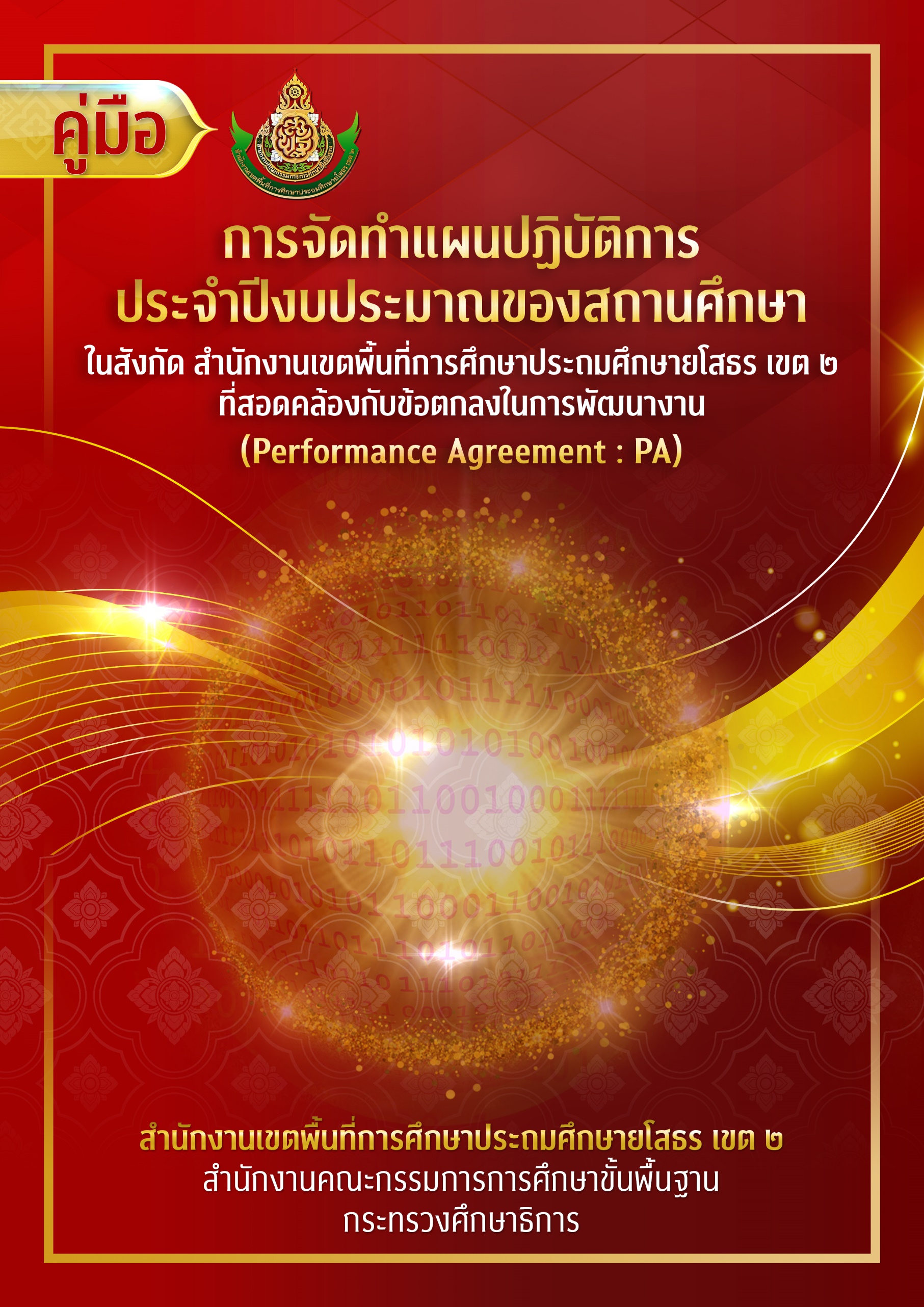 คำนำตามนัยแห่งพระราชกฤษฎีกาว่าด้วยหลักเกณฑ์และวิธีการบริหารกิจการบ้านเมืองที่ดี พ.ศ. 2546 และที่แก้ไขเพิ่มเติม (ฉบับที่ ๒) พ.ศ.๒๕๖๒ กำหนดให้ส่วนราชการจัดทำแผนปฏิบัติการประจำปี ให้สอดคล้องกับแผนการบริหารราชการแผ่นดิน และแผนปฏิบัติราชการ สำนักงานเขตพื้นที่การศึกษาประถมศึกษายโสธร เขต 2 จึงได้จัดทำคู่มือการจัดทำแผนปฏิบัติการประจำปีงบประมาณ ของสถานศึกษาในสังกัดสำนักงานเขตพื้นที่การศึกษาประถมศึกษายโสธร เขต 2 เพื่อให้สถานศึกษาใช้เป็นแนวทางในการจัดทำแผนปฏิบัติการให้สอดคล้องกับนโยบาย วิสัยทัศน์ พันธกิจ เป้าประสงค์ กลยุทธ์และข้อตกลงในการพัฒนางาน (Performance Agreement :PA) ซึ่งประกอบด้วย 
๓ ส่วน คือ ๑) ส่วนที่ ๑ บทนำ ๒) ส่วนที่ ๒ ระเบียบ กฎหมาย และเอกสารที่เกี่ยวข้อง ๓) และส่วนที่ ๓ 
แนวทางการจัดทำแผนปฏิบัติการประจำปีงบประมาณของสถานศึกษาให้สามารถปฏิบัติงานให้บรรลุผลสำเร็จในแต่ละภารกิจตามแผนปฏิบัติการดังกล่าวที่สามารถเชื่อมโยงไปสู่การบริหารงบประมาณของสถานศึกษาต่อไปสำนักงานเขตพื้นที่การศึกษาประถมศึกษายโสธร เขต 2สารบัญสารบัญตารางสารบัญภาพ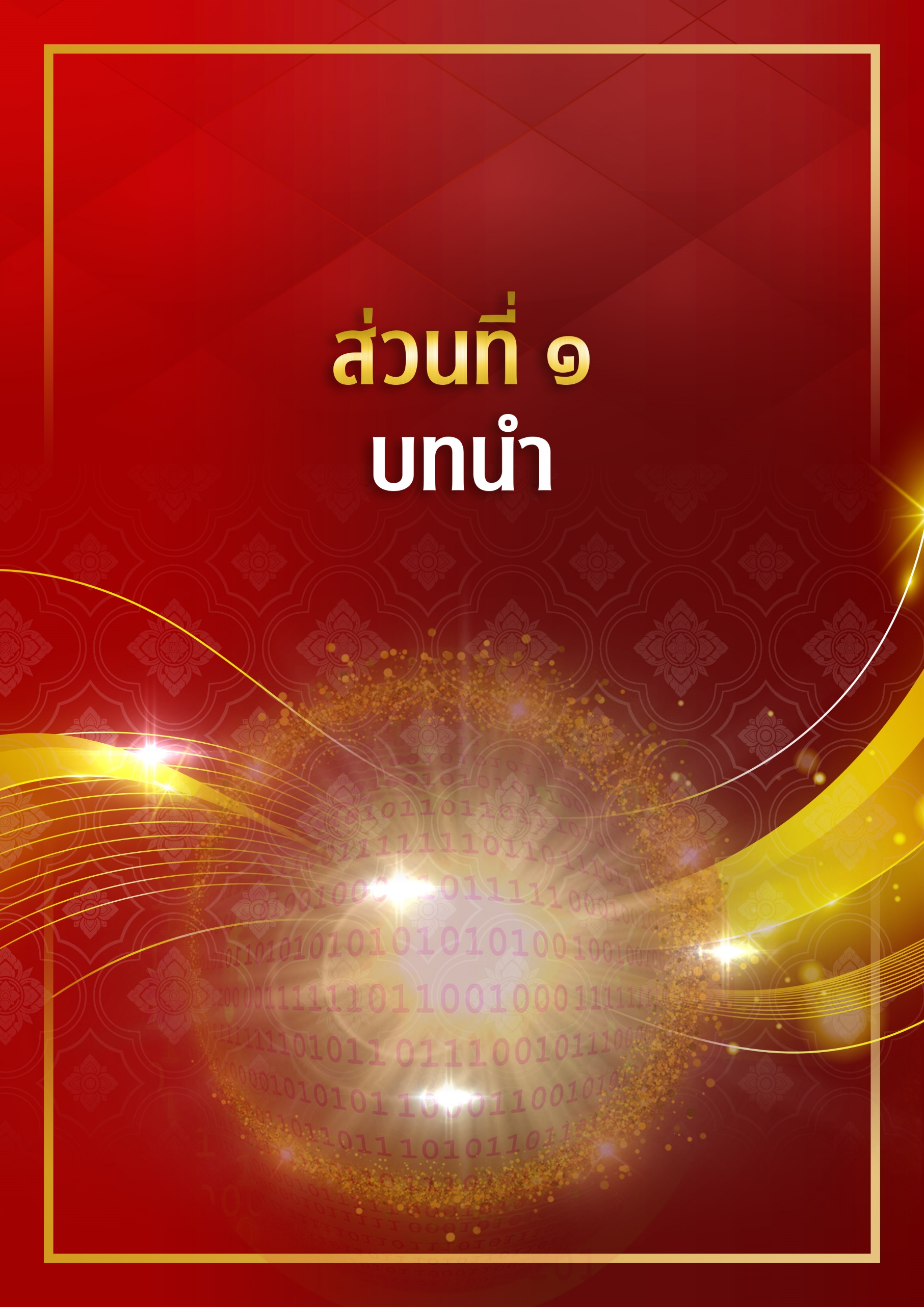 ส่วนที่ ๑บทนำความเป็นมาและความสำคัญพระราชกฤษฎีกา ว่าด้วยหลักเกณฑ์และการบริหารกิจการบ้านเมืองที่ดี พ.ศ. ๒๕๔๖ หมวด ๓ การบริหารราชการเพื่อให้เกิดผลสัมฤทธิ์ต่อภารกิจของรัฐ มาตรา ๙ การบริหารราชการเพื่อให้เกิดผลสัมฤทธิ์ต่อภารกิจของรัฐ (๒) การกำหนดแผนปฏิบัติราชการของส่วนราชการต้องมีรายละเอียดของขั้นตอนระยะเวลา
และงบประมาณที่จะต้องใช้ในการดำเนินการของแต่ละขั้นตอน เป้าหมายของภารกิจ ผลสัมฤทธิ์ของภารกิจ 
และตัวชี้วัดความสำเร็จของภารกิจ (สำนักงานคณะกรรมการพัฒนาการเศรษฐกิจและสังคมแห่งชาติ ๒๕๔๖, ๒๕๔๖:๑๙) ดังนั้น การบริหารจัดการศึกษาของสถานศึกษาจะประสบความสำเร็จ เป็นไปตามหลักเกณฑ์
และวิธีการบริหารกิจการบ้านเมืองที่ดี จำเป็นอย่างยิ่งที่สถานศึกษาจะต้องจัดทำแผนปฏิบัติการให้สอดคล้องกับ นโยบาย จุดเน้นของหน่วยงานต้นสังกัดและบริบทของสถานศึกษาสำนักงานเขตพื้นที่การศึกษาประถมศึกษายโสธร เขต ๒ ซึ่งมีบทบาทและหน้าที่ในการประสาน ส่งเสริม และสนับสนุน การดำเนินงานของสถานศึกษา จากการกำกับ ติดตาม ตรวจสอบ สถานศึกษาในสังกัด ของหน่วยตรวจสอบภายใน พบว่า สถานศึกษาขาดความเข้าใจในแนวทางการจัดทำแผนปฏิบัติการประจำปีงบประมาณ 
ไม่สามารถดำเนินการตามแผนปฏิบัติการประจำปีได้ครบถ้วน นอกจากนี้ยังพบว่าแผนปฏิบัติการประจำปีงบประมาณของสถานศึกษาไม่เป็นไปในทิศทางเดียวกันและไม่มีการจัดทำรายงานผลการดำเนินงานตามแผนปฏิบัติการประจำปีจากสภาพปัญหาดังกล่าว สำนักงานเขตพื้นที่การศึกษาประถมศึกษายโสธร เขต ๒ มีความตระหนักและเห็นความสำคัญ จึงกำหนดแนวทางการพัฒนาสถานศึกษาในการจัดทำแผนปฏิบัติการประจำปีของสถานศึกษา ให้มีคุณภาพและเป็นไปตามมาตรฐาน โดยการจัดทำคู่มือการจัดทำแผนปฏิบัติการประจำปีงบประมาณของสถานศึกษาในสังกัดสำนักงานเขตพื้นที่การศึกษาประถมศึกษายโสธร เขต 2 ที่สอดคล้องกับข้อตกลงในการพัฒนางาน (Performance Agreement :PA) ให้สถานศึกษานำไปใช้เป็นแนวทางในการจัดทำแผนปฏิบัติการประจำปีงบประมาณต่อไปวัตถุประสงค์ของการดำเนินงานเพื่อให้สถานศึกษาใช้เป็นแนวทางในการจัดทำแผนปฏิบัติการประจำปีงบประมาณให้สอดคล้องกับนโยบาย วิสัยทัศน์ พันธกิจ เป้าประสงค์ กลยุทธ์และข้อตกลงในการพัฒนางาน (Performance Agreement :PA)ประโยชน์ที่ได้รับ๑. สถานศึกษามีคู่มือเพื่อเป็นแนวทางในการจัดทำแผนปฏิบัติการประจำปีงบประมาณที่สอดคล้องกับนโยบาย วิสัยทัศน์ พันธกิจ เป้าประสงค์ กลยุทธ์และข้อตกลงในการพัฒนางาน(Performance Agreement :PA)๒. สถานศึกษามีการบริหารจัดการสถานศึกษา โดยใช้แผนปฏิบัติการประจำปีงบประมาณเป็นเครื่องมือได้อย่างมีประสิทธิภาพขอบเขตของการดำเนินงาน๑. ขอบเขตด้านกลุ่มเป้าหมาย สถานศึกษาในสังกัดสำนักงานเขตพื้นที่การศึกษาประถมศึกษายโสธร เขต ๒ จำนวน ๑๘๒ แห่ง๒. ขอบเขตด้านเวลาระยะเวลาที่ใช้ในการดำเนินการ ปีงบประมาณ พ.ศ. ๒๕๖๖นิยามศัพท์เฉพาะ1. คู่มือการจัดทำแผนปฏิบัติการประจำปีงบประมาณของสถานศึกษา หมายถึง คู่มือการปฏิบัติงานจัดทำแผนปฏิบัติการประจำปีงบประมาณของสถานศึกษา ในสังกัดสำนักงานเขตพื้นที่การศึกษาประถมศึกษายโสธร เขต ๒ ที่สอดคล้องกับข้อตกลงในการพัฒนางาน (Performance Agreement :PA)2. แผนปฏิบัติการ หมายถึง แผนปฏิบัติการประจำปีงบประมาณของสถานศึกษา3. สถานศึกษา หมายถึง สถานศึกษาในสังกัดสำนักงานเขตพื้นที่การศึกษาประถมศึกษายโสธร เขต ๒ จำนวน ๑๘๒ แห่ง4. ข้อตกลงในการพัฒนางาน หมายถึง ข้อตกลงที่ผู้บริหาร ข้าราชการครู ได้เสนอเพื่อแสดงเจตจำนงว่าภายในรอบการประเมินจะพัฒนางานตามมาตรฐานตำแหน่ง และภาระงานตามที่คณะกรรมการข้าราชการครูและบุคลากรทางการศึกษากำหนด 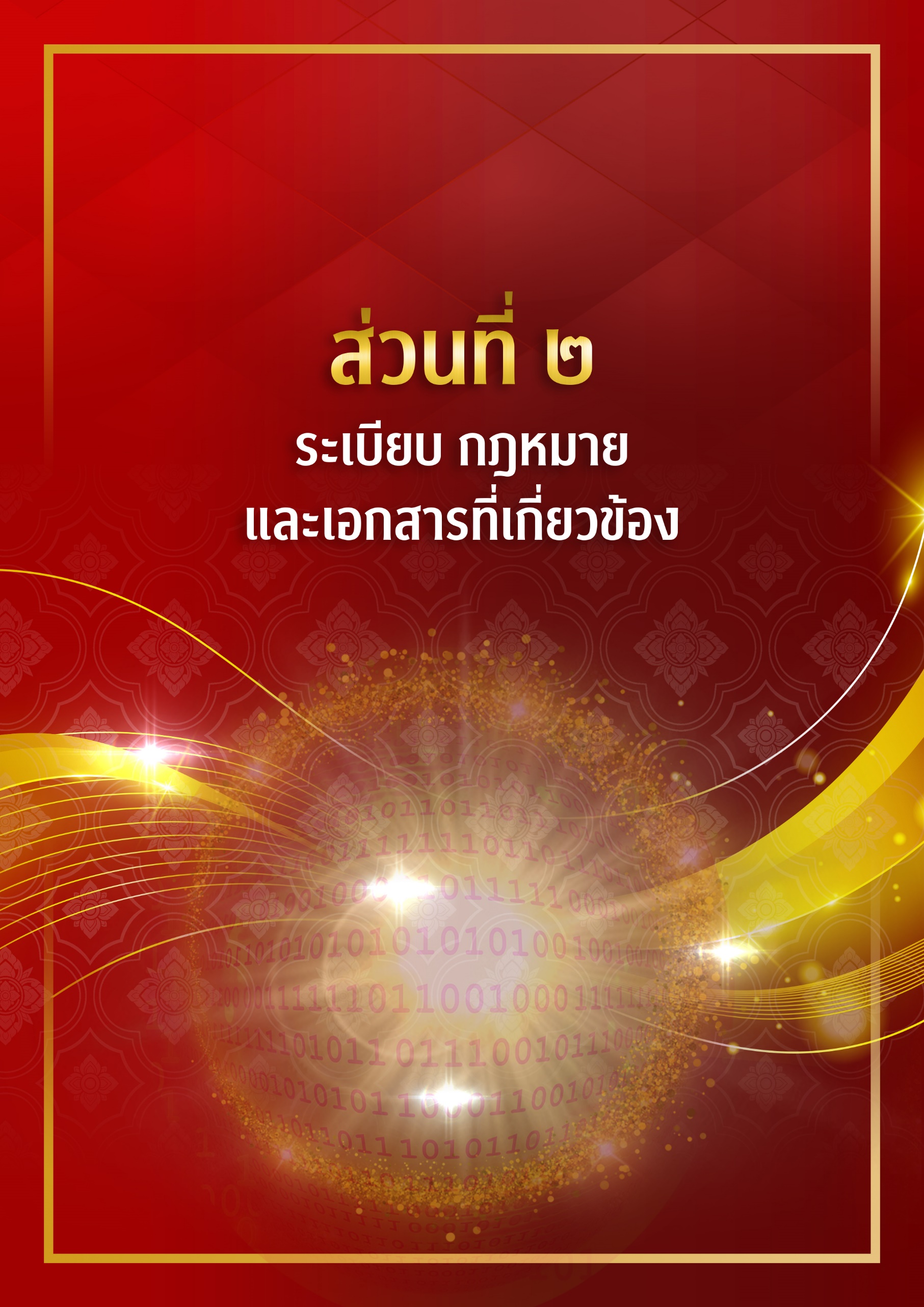 ส่วนที่ ๒กรอบในการกำหนดทิศทางการพัฒนาคุณภาพการศึกษาการดำเนินการจัดทำคู่มือการปฏิบัติงานจัดทำแผนปฏิบัติการประจำปีงบประมาณของสถานศึกษาในสังกัดสำนักงานเขตพื้นที่การศึกษาประถมศึกษายโสธร เขต ๒ ที่สอดคล้องกับข้อตกลงในการพัฒนางาน (Performance Agreement :PA) ครั้งนี้ ประกอบด้วย ระเบียบ กฎหมาย และเอกสารที่เกี่ยวข้อง ดังนี้ ๑. ยุทธศาสตร์ชาติ ๒๐ ปี (พ.ศ. ๒๕๖๑ -๒๕๘๐)๒. แผนแม่บทภายใต้ยุทธศาสตร์ชาติ ( พ.ศ. ๒๕๖๑-๒๕๘๐) ๓. แผนการปฏิรูปประเทศด้านการศึกษา๔. แผนพัฒนาเศรษฐกิจและสังคมแห่งชาติ ฉบับที่ ๑๓ (พ.ศ. ๒๕๖๕-๒๕๖๙) ๕. แผนการศึกษาแห่งชาติ พ.ศ. ๒๕๖๐-๒๕๗๙๖. แผนพัฒนาการศึกษาขั้นพื้นฐาน ระยะเวลา ๕ ปี (พ.ศ.๒๕๖๖-๒๕๗๐) ๗. มาตรฐานการศึกษา๘. ทิศทางการพัฒนาการศึกษาสำนักงานเขตพื้นที่การศึกษาประถมศึกษายโสธร เขต ๒๑. ยุทธศาสตร์ชาติ ๒๐ ปี (พ.ศ. ๒๕๖๑ -๒๕๘๐)วิสัยทัศน์ วิสัยทัศน์ประเทศ คือ “ประเทศไทยมีความมั่นคง มั่งคั่ง ยั่งยืน เป็นประเทศที่พัฒนาแล้ว   ด้วยการพัฒนาตามหลักปรัชญาของเศรษฐกิจพอเพียง” โดยมีเป้าหมายการพัฒนาประเทศ คือ “ประเทศชาติมั่นคง ประชาชนมีความสุข เศรษฐกิจพัฒนาอย่างต่อเนื่อง สังคมเป็นธรรม ฐานทรัพยากรธรรมชาติยั่งยืน” 
โดยยกระดับศักยภาพของประเทศในหลากหลายมิติ พัฒนาคนในทุกมิติและในทุกช่วงวัยให้เป็นคนดี เก่ง และมีคุณภาพ สร้างโอกาสและความเสมอภาคทางสังคม สร้างการเติบโตบนคุณภาพชีวิตที่เป็นมิตรกับสิ่งแวดล้อม และมีภาครัฐของประชาชนเพื่อประชาชนและประโยชน์ส่วนรวม โดยการประเมินผลการพัฒนาตามยุทธศาสตร์ชาติ ประกอบด้วย๑. ความอยู่ดีมีสุขของคนไทยและสังคมไทย๒. ขีดความสามารถในการแข่งขัน การพัฒนาเศรษฐกิจและการกระจายรายได้๓. การพัฒนาทรัพยากรมนุษย์ของประเทศ๔. ความเท่าเทียมและความเสมอภาคของสังคม๕. ความหลากหลายทางชีวภาพ คุณภาพสิ่งแวดล้อม และความยั่งยืนของทรัพยากรธรรมชาติ๖. ประสิทธิภาพการบริหารจัดการและการเข้าถึงการให้บริการของภาครัฐเป้าหมาย และตัวชี้วัด ยุทธศาสตร์ชาติ๑. ยุทธศาสตร์ชาติด้านความมั่นคง เป้าหมายการพัฒนาที่สำคัญ คือ ประเทศชาติมั่นคง ประชาชนมีความสุข เน้นการบริหารจัดการสภาวะแวดล้อมของประเทศให้มีความมั่นคง ปลอดภัย เอกราช อธิปไตย และมีความสงบเรียบร้อย ในทุกระดับ ตั้งแต่ระดับชาติ สังคม ชุมชน มุ่งเน้นการพัฒนาคน เครื่องมือ เทคโนโลยี และระบบฐานข้อมูลขนาดใหญ่  ให้มีความพร้อมสามารถรับมือกับภัยคุกคามและภัยพิบัติได้ทุกรูปแบบ และทุกระดับความรุนแรง ควบคู่ไปกับการป้องกันและแก้ไขปัญหาด้านความมั่นคงที่มีอยู่ในปัจจุบัน และที่อาจจะเกิดขึ้นในอนาคต ใช้กลไก การแก้ไขปัญหาแบบบูรณาการทั้งกับส่วนราชการ ภาคเอกชน ประชาสังคม และองค์กรที่ไม่ใช่รัฐรวมถึงประเทศเพื่อนบ้านและมิตรประเทศทั่วโลกบนพื้นฐานของหลักธรรมาภิบาลตัวชี้วัด ๑. ความสุขของประชากรไทย ๒. ความมั่นคง ปลอดภัยของประเทศ ๓. ความพร้อมของกองทัพ หน่วยงานด้านความมั่นคง และการมีส่วนร่วมของภาครัฐ ภาคเอกชน และภาคประชาชนในการป้องกันและแก้ไขปัญหาความมั่นคง ๔. บทบาทและการยอมรับในด้านความมั่นคงของไทยในประชาคมระหว่างประเทศ ๕. ประสิทธิภาพการบริหารจัดการความมั่นคงแบบองค์รวม โดยประเด็นยุทธศาสตร์ชาติด้านความมั่นคง๒. ยุทธศาสตร์ชาติด้านการสร้างความสามารถในการแข่งขันเป้าหมายการพัฒนาที่มุ่งเน้นการยกระดับศักยภาพของประเทศในหลากหลายมิติ บนพื้นฐานแนวคิด ๓ ประการ ได้แก่ ๒.๑“ต่อยอดอดีต” โดยมองกลับไปที่รากเหง้าทางเศรษฐกิจ อัตลักษณ์ วัฒนธรรม ประเพณี วิถีชีวิต และจุดเด่นทางทรัพยากรธรรมชาติที่หลากหลาย รวมทั้งความได้เปรียบเชิงเปรียบเทียบของประเทศในด้านอื่น ๆ นำมาประยุกต์ผสมผสานกับเทคโนโลยีและนวัตกรรม เพื่อให้สอดรับกับบริบท ของเศรษฐกิจและสังคมโลกสมัยใหม่ ๒.๒ “ปรับปัจจุบัน” เพื่อปูทางสู่อนาคต ผ่านการพัฒนาโครงสร้างพื้นฐานของประเทศในมิติต่าง ๆ ทั้งโครงข่ายระบบคมนาคมและขนส่งโครงสร้างพื้นฐานวิทยาศาสตร์ เทคโนโลยีและดิจิทัล และการปรับสภาพแวดล้อมให้เอื้อต่อการพัฒนาอุตสาหกรรมและบริการอนาคต ๒.๓ “สร้างคุณค่าใหม่ในอนาคต” ด้วยการเพิ่มศักยภาพของผู้ประกอบการ พัฒนาคนรุ่นใหม่ รวมถึงปรับรูปแบบธุรกิจ เพื่อตอบสนองต่อความต้องการของตลาด ผสมผสานกับยุทธศาสตร์ที่รองรับอนาคต บนพื้นฐานของการต่อยอดอดีตและปรับปัจจุบัน พร้อมทั้งการส่งเสริมและสนับสนุนจากภาครัฐให้ประเทศไทยสามารถสร้างฐานรายได้และการจ้างงานใหม่ขยายโอกาสทางการค้าและการลงทุนในเวทีโลก ควบคู่ไปกับ
การยกระดับรายได้และการกินดีอยู่ดี รวมถึงการเพิ่มขึ้นของคนชั้นกลางและลดความเหลื่อมล้ำของคนในประเทศได้ในคราวเดียวกันตัวชี้วัด ๑. รายได้ประชาชาติ การขยายตัวของผลิตภัณฑ์มวลรวมภายในประเทศ และการกระจายรายได้ ๒. ผลิตภาพการผลิตของประเทศทั้งในปัจจัยการผลิตและแรงงาน ๓. การลงทุนเพื่อการวิจัยและพัฒนา ๔. ความสามารถในการแข่งขันของประเทศ โดยประเด็นยุทธศาสตร์ชาติด้านการสร้างความสามารถในการแข่งขัน๓. ยุทธศาสตร์ชาติด้านการพัฒนาและเสริมสร้างศักยภาพทรัพยากรมนุษย์เป้าหมายการพัฒนาที่สำคัญเพื่อพัฒนาคนในทุกมิติและในทุกช่วงวัยให้เป็นคนดี เก่ง และมีคุณภาพ โดยคนไทยมีความพร้อมทั้งกาย ใจ สติปัญญา มีพัฒนาการที่ดีรอบด้านและมีสุขภาวะที่ดีในทุกช่วงวัย     มีจิตสาธารณะ รับผิดชอบต่อสังคมและผู้อื่น มัธยัสถ์อดออม โอบอ้อมอารี มีวินัย รักษาศีลธรรม และเป็นพลเมืองดีของชาติ มีหลักคิดที่ถูกต้อง มีทักษะที่จำเป็นในศตวรรษที่ ๒๑ มีทักษะสื่อสารภาษาอังกฤษและภาษาที่ ๓และอนุรักษ์ภาษาท้องถิ่น มีนิสัยรักการเรียนรู้และการพัฒนาตนเองอย่างต่อเนื่องตลอดชีวิต สู่การเป็นคนไทยที่มีทักษะสูง เป็นนวัตกร นักคิด ผู้ประกอบการ เกษตรกรยุคใหม่และอื่น ๆ โดยมีสัมมาชีพตามความถนัดของตนเองตัวชี้วัด ๑. การพัฒนาคุณภาพชีวิต สุขภาวะ และความเป็นอยู่ที่ดีของคนไทย ๒. ผลสัมฤทธิ์ทางการศึกษาและการเรียนรู้ตลอดชีวิต ๓. การพัฒนาสังคมและครอบครัวไทย โดยประเด็นยุทธศาสตร์ชาติด้านการพัฒนาและเสริมสร้างศักยภาพทรัพยากรมนุษย์ ๔. ยุทธศาสตร์ชาติด้านการสร้างโอกาสและความเสมอภาคทางสังคมเป้าหมายการพัฒนาที่สำคัญที่ให้ความสำคัญการดึงเอาพลังของภาคส่วนต่าง ๆ ทั้งภาคเอกชนประชาสังคม ชุมชนท้องถิ่น มาร่วมขับเคลื่อน โดยการสนับสนุนการรวมตัวของประชาชนในการร่วม คิดร่วมทำเพื่อส่วนรวม การกระจายอำนาจและความรับผิดชอบไปสู่กลไกบริหารราชการแผ่นดินในระดับท้องถิ่น การเสริมสร้างความเข้มแข็งของชุมชนในการจัดการตนเอง และการเตรียมความพร้อมของประชากรไทย  ทั้งในมิติสุขภาพเศรษฐกิจ สังคม และสภาพแวดล้อมให้เป็นประชากรที่มีคุณภาพ สามารถพึ่งตนเองและทำประโยชน์แก่ครอบครัว ชุมชน และสังคมให้นานที่สุด โดยรัฐให้หลักประกันการเข้าถึงบริการและสวัสดิการ ที่มีคุณภาพอย่างเป็นธรรมและทั่วถึงตัวชี้วัด ๑. ความแตกต่างของรายได้และการเข้าถึงบริการภาครัฐระหว่างกลุ่มประชากร ๒. ความก้าวหน้าของการพัฒนาคน ๓. ความก้าวหน้าในการพัฒนาจังหวัดในการเป็นศูนย์กลางความเจริญทางเศรษฐกิจ สังคม และเทคโนโลยี ๔. คุณภาพชีวิตของประชากรสูงอายุ โดยประเด็นยุทธศาสตร์ชาติด้านการสร้างโอกาสและความเสมอภาคทางสังคม๕. ยุทธศาสตร์ชาติด้านการสร้างการเติบโตบนคุณภาพชีวิตที่เป็นมิตรต่อสิ่งแวดล้อมเป้าหมายการพัฒนาที่สำคัญเพื่อนำไปสู่การบรรลุเป้าหมายการพัฒนาที่ยั่งยืนในทุกมิติ ทั้งมิติ     ด้านสังคม เศรษฐกิจ สิ่งแวดล้อม ธรรมาภิบาล และความเป็นหุ้นส่วนความร่วมมือระหว่างกันทั้งภายในและภายนอกประเทศอย่างบูรณาการ ใช้พื้นที่เป็นตัวตั้งในการกำหนดกลยุทธ์และแผนงาน และการให้ทุกฝ่าย  ที่เกี่ยวข้องได้เข้ามามีส่วนร่วมในแบบทางตรงให้มากที่สุดเท่าที่จะเป็นไปได้ โดยเป็นการดำเนินการ         บนพื้นฐานการเติบโตร่วมกัน ไม่ว่าจะเป็นทางเศรษฐกิจ สิ่งแวดล้อม และคุณภาพชีวิตโดยให้ความสำคัญ  กับการสร้างสมดุลทั้ง ๓ ด้าน อันจะนำไปสู่ความยั่งยืนเพื่อคนรุ่นต่อไปอย่างแท้จริงตัวชี้วัด ๑. พื้นที่สีเขียวที่เป็นมิตรกับสิ่งแวดล้อม ๒. สภาพแวดล้อมและทรัพยากรธรรมชาติที่เสื่อมโทรมได้รับการฟื้นฟู ๓. การเติบโตที่เป็นมิตรกับสิ่งแวดล้อม ๔. ปริมาณก๊าซเรือนกระจก มูลค่าเศรษฐกิจฐานชีวภาพโดยประเด็นยุทธศาสตร์ชาติ    ด้านการสร้างการเติบโตบนคุณภาพชีวิตที่เป็นมิตรต่อสิ่งแวดล้อม๖. ยุทธศาสตร์ชาติด้านการปรับสมดุลและพัฒนาระบบการบริหารจัดการภาครัฐเป้าหมายการพัฒนาที่สำคัญเพื่อปรับเปลี่ยนภาครัฐที่ยึดหลัก “ภาครัฐของประชาชนเพื่อประชาชนและประโยชน์ส่วนรวม” โดยภาครัฐต้องมีขนาดที่เหมาะสมกับบทบาทภารกิจ แยกแยะบทบาทหน่วยงานของรัฐที่ทำหน้าที่ในการกำกับหรือในการให้บริการยึดหลักธรรมาภิบาล ปรับวัฒนธรรมการทำงานให้มุ่งผลสัมฤทธิ์และผลประโยชน์ส่วนรวม มีความทันสมัย และพร้อมที่จะปรับตัวให้ทันต่อการเปลี่ยนแปลงของโลกอยู่ตลอดเวลา โดยเฉพาะอย่างยิ่งการนำนวัตกรรม เทคโนโลยีข้อมูลขนาดใหญ่ ระบบการทำงานที่เป็นดิจิทัลเข้ามาประยุกต์ใช้อย่างคุ้มค่า และปฏิบัติงานเทียบได้กับมาตรฐานสากล รวมทั้งมีลักษณะเปิดกว้าง เชื่อมโยงถึงกันและเปิดโอกาสให้ทุกภาคส่วนเข้ามามีส่วนร่วมเพื่อตอบสนองความต้องการของประชาชนได้อย่างสะดวก รวดเร็วและโปร่งใส โดยทุกภาคส่วนในสังคมต้องร่วมกันปลูกฝังค่านิยมความซื่อสัตย์สุจริตความมัธยัสถ์ และสร้างจิตสำนึก
ในการปฏิเสธไม่ยอมรับการทุจริตประพฤติมิชอบอย่างสิ้นเชิง นอกจากนั้น กฎหมายต้องมีความชัดเจน 
มีเพียงเท่าที่จำเป็น มีความทันสมัยมีความเป็นสากลมีประสิทธิภาพ และนำไปสู่การลดความเหลื่อมล้ำ
และเอื้อต่อการพัฒนา โดยกระบวนการยุติธรรมมีการบริหารที่มีประสิทธิภาพเป็นธรรม ไม่เลือกปฏิบัติและการอำนวยความยุติธรรมตามหลักนิติธรรมตัวชี้วัด ๑. ระดับความพึงพอใจของประชาชนต่อการให้บริการสาธารณะของภาครัฐ ๒. ประสิทธิภาพของการบริการภาครัฐ ๓. ระดับความโปร่งใสการทุจริต ประพฤติมิชอบและ ๔. ความเสมอภาคในกระบวนการยุติธรรม โดยประเด็นยุทธศาสตร์ชาติด้านการปรับสมดุลและพัฒนาระบบการบริหารจัดการภาครัฐ๒. แผนแม่บทภายใต้ยุทธศาสตร์ชาติ (พ.ศ. ๒๕๖๑-๒๕๘๐)แผนแม่บทภายใต้ยุทธศาสตร์ชาติเป็นส่วนสำคัญในการถ่ายทอดเป้าหมายและประเด็นยุทธศาสตร์ของยุทธศาสตร์ชาติลงสู่แผนระดับต่าง ๆ ต่อไป ซึ่งได้คำนึงถึงประเด็นร่วมหรือประเด็นตัดข้ามยุทธศาสตร์ และการประสานเชื่อมโยงเป้าหมายของแต่ละแผนแม่บทภายใต้ยุทธศาสตร์ชาติให้มีความสอดคล้อง
ไปในทิศทางเดียวกัน โดยแผนแม่บทภายใต้ยุทธศาสตร์ชาติจะประกอบด้วย สถานการณ์และแนวโน้มที่เกี่ยวข้องของแผนแม่บท เป้าหมายและตัวชี้วัดในการดำเนินการซึ่งแบ่งช่วงเวลาออกเป็น ๔ ช่วง ช่วงละ ๕ ปี 
มีทั้งสิ้น ๒๓ แผนแม่บท ดังนี้ ๑. ประเด็นความมั่นคง๒. ประเด็นการต่างประเทศ๓. ประเด็นการเกษตร๔. ประเด็นอุตสาหกรรมและบริการแห่งอนาคต๕. ประเด็นการท่องเที่ยว๖. ประเด็นพื้นที่และเมืองน่าอยู่อัจฉริยะ๗. ประเด็นโครงสร้างพื้นฐาน ระบบโลจิสติกส์และดิจิทัล๘. ประเด็นผู้ประกอบการและวิสาหกิจขนาดกลางและขนาดย่อมยุคใหม่๙. ประเด็นเขตเศรษฐกิจพิเศษ๑๐. ประเด็นการปรับเปลี่ยนค่านิยมและวัฒนธรรม๑๑. ประเด็นศักยภาพคนตลอดช่วงชีวิต๑๒. ประเด็นการพัฒนาการเรียนรู้ ๑๓. ประเด็นการเสริมสร้างให้คนไทยมีสุขภาวะที่ดี ๑๔. ประเด็นศักยภาพการกีฬา ๑๕. ประเด็นพลังทางสังคม๑๖. ประเด็นเศรษฐกิจฐานราก๑๗. ประเด็นความเสมอภาคและหลักประกันทางสังคม ๑๘. ประเด็นการเติบโตอย่างยั่งยืน ๑๙. ประเด็นการบริหารจัดการน้ำทั้งระบบ ๒๐. ประเด็นการบริการประชาชนและประสิทธิภาพภาครัฐ ๒๑. ประเด็นการต่อต้านการทุจริตและประพฤติมิชอบ๒๒. ประเด็นกฎหมายและกระบวนการยุติธรรม๒๓. ประเด็นการวิจัยและพัฒนานวัตกรรมแผนแม่บทภายใต้ยุทธศาสตร์ชาติ ในส่วนของประเด็นที่เกี่ยวข้องกับการศึกษา ได้แก่ ประเด็นศักยภาพคนตลอดช่วงชีวิต ประเด็นการพัฒนาการเรียนรู้ ประเด็นการบริการประชาชนและประสิทธิภาพภาครัฐ และประเด็นการต่อต้านการทุจริตและประพฤติมิชอบ มีรายละเอียด ดังนี้ประเด็นศักยภาพคนตลอดช่วงชีวิตการขับเคลื่อนการพัฒนาให้ประเทศเจริญก้าวหน้าไปในอนาคต ซึ่งทรัพยากรมนุษย์เป็นปัจจัยขับเคลื่อนสำคัญในการยกระดับการพัฒนาประเทศในทุกมิติไปสู่เป้าหมายการเป็นประเทศที่พัฒนาแล้ว  ที่ขับเคลื่อนโดยภูมิปัญญาและนวัตกรรมในอีก ๒๐ ปีข้างหน้า อีกทั้งการเปลี่ยนแปลงโครงสร้างประชากร   ที่มีสัดส่วนประชากรวัยแรงงานและวัยเด็กที่ลดลงและประชากรสูงอายุที่เพิ่มขึ้นอย่างต่อเนื่อง จะเป็นปัจจัยเสี่ยงสำคัญที่จะทำให้การพัฒนาประเทศในมิติต่าง ๆ มีความท้าทายเพิ่มมากขึ้น ทั้งในส่วนของเสถียรภาพทางการเงินของประเทศในการจัดสวัสดิการเพื่อดูแลผู้สูงอายุที่เพิ่มสูงขึ้น การลงทุนและการออมการเจริญเติบโตทางเศรษฐกิจของประเทศ ความมั่นคงทางสังคม การบริหารจัดการทรัพยากรธรรมชาติอย่างยั่งยืน ซึ่งจะเป็นประเด็นท้าทายต่อการขับเคลื่อนประเทศไปสู่การเป็นประเทศพัฒนาแล้วเป้าหมายคนไทยทุกช่วงวัยมีคุณภาพเพิ่มขึ้น ได้รับการพัฒนาอย่างสมดุล ทั้งด้านร่างกาย สติปัญญา และคุณธรรมจริยธรรม เป็นผู้ที่มีความรู้และทักษะในศตวรรษที่ ๒๑ รักการเรียนรู้อย่างต่อเนื่องตลอดชีวิตได้มีการกำหนดแผนย่อยไว้ ๕ แผนย่อย เพื่อพัฒนาและยกระดับทรัพยากรมนุษย์ในทุกมิติและในทุกช่วงวัยให้เต็มศักยภาพและเหมาะสม ดังนี้๑. การสร้างสภาพแวดล้อมที่เอื้อต่อการพัฒนาและเสริมสร้างศักยภาพมนุษย์ พัฒนาทรัพยากรมนุษย์ของประเทศ โดยจำเป็นต้องมุ่งเน้นการพัฒนาและยกระดับคนในทุกมิติและในทุกช่วงวัยให้เป็นทรัพยากรมนุษย์ที่ดี เก่ง และมีคุณภาพพร้อมขับเคลื่อนการพัฒนาประเทศไปข้างหน้าได้อย่างเต็มศักยภาพ ซึ่งจำเป็นต้องมี การเสริมสร้างสภาพแวดล้อมที่เอื้อต่อการพัฒนาและเสริมสร้างศักยภาพทรัพยากรมนุษย์อย่างเป็นระบบตั้งแต่ระดับครอบครัว ชุมชน สังคม และการมีระบบและกลไกรองรับ     การพัฒนาทรัพยากรมนุษย์ที่มีประสิทธิภาพ๒. การพัฒนาเด็กตั้งแต่ช่วงการตั้งครรภ์จนถึงปฐมวัย โดยจัดให้มีการเตรียมความพร้อมให้แก่พ่อแม่ก่อนการตั้งครรภ์ พร้อมทั้งส่งเสริมอนามัยแม่และเด็กตั้งแต่เริ่มตั้งครรภ์ ส่งเสริมและสนับสนุนให้โรงพยาบาลทุกระดับดำเนินงานตาม มาตรฐานงานอนามัยแม่และเด็กสู่มาตรฐานโรงพยาบาลและบริการสุขภาพ ส่งเสริมและสนับสนุนการเลี้ยงลูกด้วยนมแม่ และสารอาหารที่จำเป็นต่อสมองเด็ก การกระตุ้นพัฒนาการสมองและการพัฒนา เด็กปฐมวัยให้มีพัฒนาการที่สมวัยทุกด้าน๓. การพัฒนาช่วงวัยเรียน/วัยรุ่น จัดให้มีการพัฒนาทักษะความสามารถที่สอดรับกับทักษะในศตวรรษที่ ๒๑ โดยเฉพาะทักษะด้านการคิดวิเคราะห์ สังเคราะห์ ความสามารถในการแก้ปัญหา        ที่ซับซ้อน ความคิดสร้างสรรค์ การทำงานร่วมกับผู้อื่น จัดให้มีการพัฒนาทักษะด้านภาษา ศิลปะ ทักษะด้านดิจิทัล และความสามารถในการใช้เทคโนโลยีที่สอดคล้องกับความสามารถ ความถนัดและความสนใจ จัดให้มีการพัฒนาทักษะในการวางแผนชีวิตและวางแผนการเงิน ตลอดจนทักษะการเรียนรู้ที่เชื่อมต่อกับโลกการทำงาน   จัดให้มีการเรียนรู้ทักษะอาชีพ ที่สอดคล้องกับความต้องการของประเทศและทักษะชีวิตที่สามารถอยู่ร่วม       และทำงานภายใต้สังคมที่เป็น พหุวัฒนธรรม ส่งเสริมและสนับสนุนระบบบริการสุขภาพและอนามัยที่เชื่อมต่อกันระหว่างระบบสาธารณสุขกับโรงเรียนหรือสถานศึกษา เพื่อเสริมสร้างศักยภาพด้านความฉลาดทางเชาวน์ปัญญาและความฉลาดทางอารมณ์ของกลุ่มวัยเรียน/วัยรุ่น รวมทั้งสร้างความอยากรู้อยากเห็นและสร้างแรงจูงใจใฝ่สัมฤทธิ์๔. การพัฒนาและยกระดับศักยภาพวัยแรงงาน ด้วยการยกระดับศักยภาพทักษะและสมรรถนะของคนใน ช่วงวัยทำงานให้สอดคล้องกับความสามารถเฉพาะบุคคลและความต้องการของตลาดแรงงาน เพื่อสร้างความเข้มแข็งของเศรษฐกิจและผลิตภาพเพิ่มขึ้นให้กับประเทศ เสริมสร้างความอยากรู้
และยกระดับตนเอง สร้างวัฒนธรรมการทำงานที่พึงประสงค์ และความรู้ความเข้าใจและทักษะทางการเงิน เพื่อเสริมสร้างความมั่นคงและหลักประกันของตนเองและครอบครัว ส่งเสริมและสนับสนุนการพัฒนาความรู้แรงงานฝีมือให้เป็นผู้ประกอบการใหม่ และสามารถพัฒนาต่อยอดความรู้ในการสร้างสรรค์งานใหม่ ๆ และสร้างเสริมคุณภาพชีวิตที่ดีให้กับวัยทำงานผ่านระบบการคุ้มครองทางสังคมและการส่งเสริมการออม๕. การส่งเสริมศักยภาพวัยผู้สูงอายุ โดยส่งเสริมการมีงานทำของผู้สูงอายุให้พึ่งพาตนเองได้ทางเศรษฐกิจ และร่วมเป็นพลังสำคัญต่อการพัฒนาเศรษฐกิจ ชุมชนและประเทศ ส่งเสริมและพัฒนาระบบการออมเพื่อสร้างหลักประกันความมั่นคงในชีวิตหลังเกษียณ และหลักประกันทางสังคมที่สอดคล้องกับความจำเป็นพื้นฐานในการดำรงชีวิต และส่งเสริมสนับสนุนระบบการส่งเสริมสุขภาพดูแลผู้สูงอายุ พร้อมทั้งจัดสภาพแวดล้อมให้เป็นมิตรกับผู้สูงอายุประเด็นการพัฒนาการเรียนรู้ให้ความสำคัญกับการพัฒนาศักยภาพและคุณภาพของประชากรไทยทุกช่วงวัย ให้เป็นคนดี เก่ง และมีคุณภาพ ซึ่งการพัฒนาทรัพยากรมนุษย์ได้ให้ความสำคัญกับการพัฒนาทั้งสอดคล้อง กับศักยภาพ ความสนใจ ความถนัด และการตระหนักถึงพหุปัญญา ของมนุษย์ที่หลากหลาย อาทิ ภาษา ตรรกะและคณิตศาสตร์ ด้านทัศนะและมิติ ดนตรี กีฬาและการเคลื่อนไหวของร่างกาย การจัดการตนเอง มนุษยสัมพันธ์ รวมถึง    ผู้มีความสามารถอันโดดเด่นด้านใดด้านหนึ่งหรือหลายด้าน ซึ่งจำเป็นต้องมีการพัฒนาระบบและปัจจัยส่งเสริมต่าง ๆ ที่เกี่ยวข้องไปพร้อมกัน ทั้งในส่วนของระบบการเรียนการสอน และการพัฒนาทักษะฝีมือ รวมทั้งการให้ความสำคัญกับการส่งเสริมเทคโนโลยีและนวัตกรรม เพื่อให้ประเทศไทยสามารถยกระดับเป็นเจ้าของเทคโนโลยีและนวัตกรรมก้าวทันโลก ซึ่งการศึกษาและการเรียนรู้เป็นเครื่องมือสำคัญในการพัฒนาศักยภาพของคนให้มีทักษะความรู้ ทักษะอาชีพบนฐานพหุปัญญา มีสมรรถนะที่มีคุณภาพสูง รู้เท่าทันการเปลี่ยนแปลงเป้าหมาย๑. คนไทยมีการศึกษาที่มีคุณภาพตามมาตรฐานสากล มีทักษะที่จำเป็นของโลกศตวรรษที่ ๒๑ สามารถในการแก้ปัญหา ปรับตัว สื่อสาร และทำงานร่วมกับผู้อื่นได้อย่างมีประสิทธิผล มีนิสัย ใฝ่เรียนรู้อย่างต่อเนื่องตลอดชีวิต๒. คนไทยได้รับการพัฒนาเต็มตามศักยภาพตามความถนัดและความสามารถของพหุปัญญาได้มีการกำหนดแผนย่อยไว้ ๒ แผนย่อย ประเด็นการพัฒนาการเรียนรู้ ดังนี้๑. การปฏิรูปกระบวนการเรียนรู้ที่ตอบสนองต่อการเปลี่ยนแปลงในศตวรรษที่ ๒๑ 
ด้วยการปรับเปลี่ยนระบบการเรียนรู้สำหรับศตวรรษที่ ๒๑ โดยพัฒนากระบวนการเรียนรู้ในทุกระดับชั้น ตั้งแต่ปฐมวัยจนถึงอุดมศึกษา ที่ใช้ฐานความรู้และระบบคิดในลักษณะ สหวิทยาการ พัฒนากระบวนการเรียนรู้ของผู้เรียนทุกระดับการศึกษา รวมถึงจัดกิจกรรมเสริมทักษะเพื่อพัฒนาทักษะสาหรับศตวรรษที่ ๒๑ พัฒนาระบบการเรียนรู้เชิงบูรณาการที่เน้นการลงมือปฏิบัติ มีการสะท้อนความคิด/ทบทวนไตร่ตรอง พัฒนาระบบการเรียนรู้ ที่ให้ผู้เรียนสามารถกำกับการเรียนรู้ของตนได้ เพื่อให้สามารถนำองค์ความรู้ไปใช้สร้างรายได้ รวมถึงมีทักษะด้านวิชาชีพและทักษะชีวิต เปลี่ยนโฉมบทบาท “ครู” ให้เป็นครูยุคใหม่ โดยวางแผน การผลิต พัฒนาและปรับบทบาท “ครู คณาจารย์ยุคใหม่” ให้เป็น “ผู้อำนวยการการเรียนรู้” ปรับระบบ การผลิตและพัฒนาครูตั้งแต่การดึงดูด คัดสรร ผู้มีความสามารถสูงให้เข้ามาเป็นครู ส่งเสริมสนับสนุนระบบการพัฒนาศักยภาพและสมรรถนะครูอย่างต่อเนื่องครอบคลุมทั้งเงินเดือน สายอาชีพและระบบสนับสนุนอื่น ๆ การเพิ่มประสิทธิภาพระบบบริหารจัดการศึกษาในทุกระดับ ทุกประเภท โดยปฏิรูปโครงสร้างองค์กรด้านการศึกษาให้มีประสิทธิภาพ จัดให้มีมาตรฐานขั้นต่ำของโรงเรียนในทุกระดับ เพื่อผลสัมฤทธิ์ทางการเรียน ที่สูงขึ้น ปรับปรุงโครงสร้างการจัดการศึกษาให้มีประสิทธิภาพและเพิ่มคุณภาพการศึกษา ส่งเสริมการมีส่วนร่วมจากภาคเอกชนในการจัดการศึกษา พัฒนาระบบประกันคุณภาพการศึกษา โดยแยกการประกันคุณภาพการศึกษาออกจากการประเมินคุณภาพและการรับรองคุณภาพและการกำกับดูแลคุณภาพการศึกษา ปฏิรูประบบการสอบที่นำไปสู่การวัดผลในเชิงทักษะที่จำเป็นสำหรับศตวรรษที่ ๒๑ มากกว่าการวัดระดับความรู้ รวมทั้งส่งเสริมการวิจัยและ ใช้เทคโนโลยีในการสร้างและจัดการความรู้ การเรียนการสอน และการจัดการศึกษาเพื่อพัฒนาทักษะอาชีพ ที่สอดคล้องกับบริบทพื้นที่ การพัฒนาระบบการเรียนรู้ตลอดชีวิต โดยจัดให้มีระบบการศึกษาและระบบฝึกอบรมบนฐานสมรรถนะที่มีคุณภาพสูงและยืดหยุ่น มีมาตรการจูงใจและส่งเสริมสนับสนุนให้คนเข้าสู่ ใฝ่เรียนรู้ พัฒนาตนเอง รวมถึงการยกระดับทักษะวิชาชีพ พัฒนาระบบการเรียนรู้ชุมชนให้เข้าถึงได้ทุกที่ ทุกเวลา โดยความร่วมมือจากภาครัฐ ภาคเอกชนและภาคประชาสังคม พัฒนาระบบเครื่องข่ายเทคโนโลยีดิจิทัลและดิจิทัลแฟลตฟอร์มเพื่อการศึกษาในทุกระดับทุกประเภทการศึกษาอย่างทั่วถึงและมีประสิทธิภาพ พัฒนาโปรแกรมประยุกต์หรือสื่อการเรียนรู้ดิจิทัลที่มีคุณภาพ    ที่นักเรียน นักศึกษาและประชาชนสามารถเข้าถึงและใช้ประโยชน์ในการเรียนรู้และพัฒนาตนเอง       ผ่านเทคโนโลยีสมัยใหม่ได้ รวมถึง การสร้างระบบการศึกษาเพื่อเป็นเลิศทางวิชาการระดับนานาชาติ    โดยส่งเสริมและพัฒนาศักยภาพสถาบันการศึกษาที่มีความเชี่ยวชาญและมีความโดดเด่นเฉพาะสาขา      สู่ระดับนานาชาติสร้างเครือข่ายความร่วมมือทางวิชาการและแลกเปลี่ยนนักเรียน นักศึกษาและบุคลากรในระดับนานาชาติ รวมถึงการพัฒนาศูนย์วิจัยเฉพาะทาง ศูนย์ฝึกอบรม และทดสอบในระดับภูมิภาค    จัดให้มีการเรียนรู้ประวัติศาสตร์ชาติไทยและประวัติศาสตร์ท้องถิ่น จัดให้มีการเรียนรู้ประวัติศาสตร์ ประเพณี วัฒนธรรม ของไทยและพัฒนาการของประเทศเพื่อนบ้านในระบบการศึกษา และสาหรับประชาชน ส่งเสริมสนับสนุนการแลกเปลี่ยนเรียนรู้ของเด็ก เยาวชนและนักเรียนกับประเทศเพื่อนบ้านในภูมิภาคเอเชียอาคเนย์๒. การตระหนักถึงพหุปัญญาของมนุษย์ที่หลากหลาย ด้วยการพัฒนาและส่งเสริมพหุปัญญา ผ่านครอบครัว ระบบสถานศึกษา สภาพแวดล้อม รวมทั้งสื่อ โดยพัฒนาระบบบริหารจัดการ กลไกการคัดกรองและการส่งต่อเพื่อส่งเสริมการพัฒนาคนไทยตามพหุปัญญาให้เต็มตามศักยภาพ ส่งเสริมสนับสนุนครอบครัว ในการเสริมสร้างความสามารถพิเศษตามความถนัดและศักยภาพ ทั้งด้านกีฬา ภาษาและวรรณกรรม สุนทรียศิลป์ ส่งเสริมสนับสนุนระบบสถานศึกษาและสภาพแวดล้อม ที่เอื้อต่อการสร้างและพัฒนาเด็กและเยาวชนที่มีความสามารถพิเศษบนฐานพหุปัญญา ส่งเสริมสนับสนุนมาตรการจูงใจ         แก่ภาคเอกชน และสื่อ ในการมีส่วนร่วมและผลักดันให้ผู้มีความสามารถพิเศษ มีบทบาทเด่นในระดับนานาชาติ การสร้างเส้นทางอาชีพ สภาพแวดล้อมการทางาน และระบบสนับสนุนที่เหมาะสมสำหรับผู้มีความสามารถพิเศษ โดยจัดให้มีโครงสร้างพื้นฐาน และระบบสนับสนุนเพื่อผู้มีความสามารถพิเศษได้สร้างความเข้มแข็ง      และต่อยอดได้ จัดให้มีกลไกการทำงานในลักษณะการรวมตัวของกลุ่มผู้มีความสามารถพิเศษในหลากสาขาวิชา เพื่อรวมนักวิจัยและนักเทคโนโลยีชั้นแนวหน้าเพื่อพัฒนาต่อยอดงานวิจัยเพื่อตอบโจทย์การพัฒนาประเทศ และสร้างความร่วมมือและเชื่อมต่อสถาบันวิจัยชั้นนาทั่วโลก เพื่อสร้างความเข้มแข็งให้นักวิจัยความสามารถสูงของไทยให้มีศักยภาพสูงยิ่งขึ้นประเด็นการบริการประชาชนและประสิทธิภาพภาครัฐการปรับสมดุลและพัฒนาระบบการบริหารจัดการภาครัฐเป็นทั้งเป้าหมายและเครื่องมือกลไก ในการรองรับการขับเคลื่อนของยุทธศาสตร์ชาติด้านอื่น ๆ ให้สามารถดำเนินการจนบรรลุเป้าหมายและวิสัยทัศน์ที่วางไว้ ดังนั้นแผนแม่บทภายใต้ยุทธศาสตร์ชาติ ประเด็น การบริการประชาชนและประสิทธิภาพภาครัฐจึงมุ่งเน้นพัฒนาระบบการบริหารจัดการภาครัฐให้มีความทันสมัย มีขนาดเหมาะสมกับภารกิจมีสมรรถนะสูง ตอบสนองปัญหาความต้องการของประชาชน และสนับสนุนให้เป็นประเทศไทย ๔.๐ ที่สามารถก้าวทันความเปลี่ยนแปลง และพัฒนาได้อย่างยั่งยืน ด้วยหลักการ “ภาครัฐของประชาชน       เพื่อประชาชนและประโยชน์ส่วนรวม”เป้าหมายบริการของรัฐมีประสิทธิภาพและมีคุณภาพเป็นที่ยอมรับของผู้ใช้บริการแผนแม่บทภายใต้ยุทธศาสตร์ชาติ ประเด็น การบริการประชาชนและประสิทธิภาพภาครัฐประกอบด้วย ๕ แผนย่อย ได้แก่๑. การพัฒนาบริการประชาชน เพื่อให้บริการภาครัฐสามารถอำนวยความสะดวกประชาชนได้อย่างรวดเร็ว โปร่งใส ให้เป็นภาครัฐของประชาชน และเป็นไปเพื่อประชาชนอย่างแท้จริง จากการนำเทคโนโลยีดิจิทัล และนวัตกรรมมาประยุกต์ใช้ในการให้บริการประชาชน๒. การบริหารจัดการการเงินการคลัง เพื่อให้เกิดประโยชน์สูงสุดของการใช้งบประมาณและทรัพยากร ของภาครัฐ และการจัดการรายได้และรายจ่ายอย่างมีประสิทธิภาพ คุ้มค่า เป็นไปอย่างประหยัด และสอดคล้องกับการดาเนินการตามยุทธศาสตร์ชาติ ซึ่งจะก่อให้เกิดการพัฒนาประเทศที่เป็นไปในทิศทางเดียวกันอย่างมีจุดมุ่งหมาย๓. การปรับสมดุลภาครัฐ เพื่อให้ภาคส่วนอื่น ๆ อาทิ ภาคประชาชน ภาคเอกชน หรือประชารัฐโมเดล เข้ามาแบ่งเบาภารกิจในการแก้ไขปัญหาและตอบสนองความต้องการของประชาชนในพื้นที่ ส่งผลให้ภาครัฐมีขนาดที่เหมาะสมและทุกภาคส่วนมีส่วนร่วมในการตัดสินใจเพื่อก่อให้เกิดบริการสาธารณะเพื่อประชาชน๔. การพัฒนาระบบบริหารงานภาครัฐ เพื่อประโยชน์ในการบริหารการตัดสินใจและการบริการ 
ที่เป็นเลิศ รวมทั้งเปิดโอกาสให้ภาคเอกชนและภาคประชาชนเข้าถึงข้อมูลข่าวสารภาครัฐ และเพิ่มโอกาส  
ในการแข่งขันและประโยชน์ในการดำเนินชีวิต โดยเน้นการพัฒนาระบบฐานข้อมูลภาครัฐและการนำเทคโนโลยีดิจิทัล มาประยุกต์ใช้ให้วิธีการทำงานของหน่วยงานราชการเป็นไปอย่างมีประสิทธิภาพ๕. การสร้างและพัฒนาบุคลากรภาครัฐ เพื่อให้บุคลากรภาครัฐเป็นคนดี คนเก่ง มีคุณธรรม  
มีจริยธรรม มีจิตสำนึก มีความสามารถสูง มีภาวะผู้นำ และมีความรู้ความสามารถในการทำงานรับใช้ประเทศชาติและประชาชนอย่างแท้จริง มีทักษะในการปฏิบัติงานที่ทันสมัยและทันต่อการเปลี่ยนแปลงของโลกประเด็น การต่อต้านการทุจริตและประพฤติมิชอบ แผนแม่บทภายใต้ยุทธศาสตร์ชาติ ประเด็น การต่อต้านการทุจริตและประพฤติมิชอบ 
(พ.ศ. ๒๕๖๑ – ๒๕๘๐) มีเป้าหมายหลักเพื่อให้ภาครัฐมีความโปร่งใส ปลอดการทุจริตและประพฤติมิชอบโดยดัชนีการรับรู้การทุจริตของประเทศไทยอยู่ในลาดับ ๑ ใน ๒๐ หรือมีค่าคะแนนประมาณ ๗๓ คะแนน ภายในช่วงปี 
พ.ศ. ๒๕๗๖–๒๕๘๐ โดยในปี พ.ศ. ๒๕๖๐ ประเทศไทยได้คะแนน ๓๗ อยู่ในลำดับที่ ๙๖ จาก ๑๘๐ ประเทศ ทั่วโลกเป้าหมายประเทศไทยปลอดการทุจริตและประพฤติมิชอบแผนแม่บทภายใต้ยุทธศาสตร์ชาติ ประเด็น การต่อต้านการทุจริตและประพฤติมิชอบ มีแนวทาง การพัฒนาที่สำคัญเพื่อขับเคลื่อนเรื่องดังกล่าว ประกอบด้วย ๒ แผนย่อย โดยสรุป ดังนี้๑. การป้องกันการทุจริตและประพฤติมิชอบ ที่มุ่งการพัฒนาคนและการพัฒนาระบบ ในส่วนการพัฒนาคน เน้นการปรับพฤติกรรม “คน” ทุกกลุ่มในสังคม โดยกลุ่มเด็กและเยาวชน เน้นการปลูกฝัง และหล่อหลอม ให้มีจิตสำนึกและพฤติกรรม ยึดมั่นในความซื่อสัตย์สุจริตผ่านหลักสูตรการศึกษาภาคบังคับทั้งทฤษฎีและปฏิบัติตั้งแต่ปฐมวัยจนถึงอุดมศึกษา กลุ่มประชาชนทั่วไป เน้นการสร้างวัฒนธรรมและพฤติกรรมสุจริต ควบคู่กับส่งเสริมการมีส่วนร่วมต่อต้านการทุจริตและประพฤติมิชอบ กลุ่มข้าราชการและเจ้าหน้าที่ของรัฐ ส่งเสริมการสร้างธรรมาภิบาลในการบริหารงาน รู้จักแยกแยะเรื่องส่วนตัวออกจากหน้าที่การงาน พร้อมกับสร้างจิตสำนึกและค่านิยมของบุคลากรในการต่อต้านการทุจริต สนับสนุนการมีส่วนร่วมเป็นเครือข่ายเฝ้าระวัง สอดส่อง และแจ้งเบาะแสการทุจริต พร้อมทั้งจัดให้มีมาตรการสนับสนุนและคุ้มครองผู้แจ้งเบาะแสกลุ่มนักการเมือง ให้ความสำคัญกับการพัฒนาและยกระดับการมีจริยธรรมของผู้ดำรงตำแหน่งทางการเมือง ทั้งระดับประเทศและท้องถิ่นให้มีเจตนารมณ์ที่แน่วแน่ ในการทำตนเป็นแบบอย่างที่ดี มีคุณธรรม จริยธรรม ความซื่อสัตย์สุจริต เห็นแก่ประโยชน์ส่วนรวม รวมทั้งส่งเสริมให้มีการกำกับจริยธรรมภายในพรรคการเมืองอย่างเข้มข้น๒. การปราบปรามการทุจริต มุ่งเน้นการเพิ่มประสิทธิภาพการดำเนินงานของกระบวนการและกลไก ที่เกี่ยวข้องในการปราบปรามการทุจริต ทั้งในขั้นตอนการสืบสวน/ตรวจสอบเบื้องต้น
การดำเนินการทางคดี การยึด/อายัดทรัพย์สินของผู้กระทำความผิด การตัดสินลงโทษผู้กระทำความผิด     
ทั้งทางวินัยและอาญา ให้มีความรวดเร็ว การปรับปรุงกฎหมายและตรากฎหมายใหม่เพื่อสนับสนุนให้การบังคับใช้กฎหมาย มีประสิทธิภาพมากยิ่งขึ้น การปรับกระบวนการทางานด้านการปราบปรามการทุจริตเข้าสู่ระบบดิจิทัล การพัฒนาระบบเทคโนโลยีสารสนเทศและฐานข้อมูลที่สนับสนุนการป้องกันและปราบปรามการทุจริต ซึ่งรวมถึงการเชื่อมโยงระบบข้อมูลเรื่องร้องเรียนระหว่างหน่วยงาน การบูรณาการงานคดีการพัฒนาและเชื่อมโยงฐานข้อมูลที่เกี่ยวข้อง การตรวจสอบทรัพย์สินและหนี้สินที่ทันสมัย การจัดทำระบบฐานข้อมูล องค์ความรู้ด้านการปราบปรามการทุจริต การพัฒนาสมรรถนะและองค์ความรู้เชิงสหวิทยาการของเจ้าหน้าที่ในกระบวนการปราบปรามการทุจริต และการพัฒนาเครือข่ายความร่วมมือกับหน่วยงานองค์กรต่อต้าน การทุจริตและองค์กรเอกชนในระดับนานาชาติ การดำเนินการตามแนวทางการปราบปรามการทุจริต ต้องการบรรลุเป้าหมายสำคัญ คือ การดำเนินคดีทุจริตมีความรวดเร็ว เป็นธรรม โปร่งใส ไม่เลือกปฏิบัติ โครงการสำคัญที่จะสนับสนุนการขับเคลื่อน คือ โครงการสร้างนวัตกรรมการปราบปรามการทุจริตเชิงรุก๓. แผนการปฏิรูปประเทศด้านการศึกษาการปฏิรูปการศึกษายังเป็นส่วนหนึ่งของการปฏิรูปประเทศเพื่อสนับสนุนการบรรลุตามยุทธศาสตร์ชาติ 
ที่กำหนดไว้ในด้านต่าง ๆ เนื่องด้วยการศึกษาเป็นพื้นฐานที่สำคัญของการพัฒนาประเทศ ดังนั้นแผนปฏิรูปประเทศด้านการศึกษาจึงเป็นองค์ประกอบสำคัญที่จะสนับสนุนการดำเนินการตามยุทธศาสตร์ชาติทุกด้าน โดยเฉพาะอย่างยิ่งด้านการพัฒนาทรัพยากรมนุษย์ของประเทศ ด้านความเท่าเทียมและความเสมอภาค     
ของสังคม และด้านขีดความสามารถในการแข่งขัน การพัฒนาเศรษฐกิจและการกระจายรายได้
วัตถุประสงค์ของการปฏิรูปการศึกษา ๑. ยกระดับคุณภาพของการจัดการศึกษา (enhance quality of education) ครอบคลุม๑.๑ ผลลัพธ์ทางการศึกษาและการเรียนรู้ (learning outcomes) ทั้งด้านความรู้ ทักษะเจตคติที่ถูกต้อง และรู้จักดูแลสุขภาพ เพื่อการจัดการในเรื่องการดำรงชีวิตของตนเองและการใช้ชีวิตร่วมกับผู้อื่นตามเจตนารมณ์ของรัฐธรรมนูญมาตรา ๕๔ วรรค ๔๑.๒ ครู อาจารย์และบุคลากรทางการศึกษา ที่ต้องเป็นผู้มีความรู้ความเชี่ยวชาญ ครูมีจิตวิญญาณของความเป็นครู๑.๓ หลักสูตรและกระบวนการจัดการศึกษาและการเรียนรู้ (educational core processes) 
ที่ยืดหยุ่น หลากหลาย ถูกต้อง ทันสมัย ทันเวลา และมุ่งเน้นการสร้างเสริมคุณธรรม จริยธรรม และค่านิยมทางสังคมที่ถูกต้อง๑.๔ สถานศึกษาและระบบสนับสนุน (educational institutions and support systems) 
ที่ตอบสนองต่อความต้องการของการจัดการศึกษา ตลอดจนทรัพยากรด้านการศึกษาที่มีคุณภาพ ได้แก่ งบประมาณและเทคโนโลยี๒. ลดความเหลื่อมล้ำทางการศึกษา (reduce disparity in education) เป็นส่วนหนึ่ง    
ของการสร้างความเสมอภาคทางการศึกษา (equity in education) ประกอบด้วย๒.๑ โอกาสในการเข้าถึงการศึกษาและเทคโนโลยีที่สนับสนุนการเรียนรู้ (equity in access)๒.๒ โอกาสในการได้รับทางเลือกในการศึกษาและการเรียนรู้พัฒนาที่เหมาะสมกับศักยภาพของผู้เรียน (equity in choosing Appropriate process in education)๒.๓ โอกาสในการได้รับประโยชน์จากการเรียนรู้และการพัฒนาทักษะในการประกอบอาชีพที่เหมาะสมกับศักยภาพตามความถนัดของผู้เรียน (equity in benefiting from aptitude-based quality of education) ทั้งในและนอกระบบการศึกษา รวมถึงการเรียนรู้ตลอดชีวิตอย่างมีคุณภาพ๓. มุ่งความเป็นเลิศและสร้างขีดความสามารถในการแข่งขันของประเทศ (leverage excellence and competitiveness) หมายถึง การสร้างสมรรถนะและคุณลักษณะของผู้เรียนที่มีศักยภาพสูง มีความเป็นผู้นำริเริ่มสร้างสรรค์นวัตกรรมใหม่ ๆ และการผลิตนักวิจัยและนักเทคโนโลยีชั้นแนวหน้าให้สามารถต่อยอดงานวิจัยที่สามารถตอบโจทย์การพัฒนาประเทศ การสร้างความร่วมมือและเชื่อมต่อกับสถาบันวิจัยอื่น ๆ ทั่วโลก สอดคล้องกับทิศทางการขับเคลื่อนทางเศรษฐกิจ สังคมและสิ่งแวดล้อมของประเทศ อีกทั้งสถาบันการศึกษาของไทยและระบบการศึกษาไทยต้องได้รับการยอมรับว่าเทียบเคียงได้กับประเทศชั้นนำอื่น ๆ ๔. ปรับปรุงระบบการศึกษาให้มีประสิทธิภาพในการใช้ทรัพยากร เพิ่มความคล่องตัวในการรองรับความหลากหลายของการจัดการศึกษา และสร้างเสริมธรรมาภิบาล (improve Efficiency, agility and good governance) โดยเฉพาะการส่งเสริมและสร้างสมดุลของความคุ้มค่า ความโปร่งใสความรับผิดชอบ คุณธรรมและจริยธรรม ทั้งนี้ ระบบการศึกษาของประเทศที่มีธรรมาภิบาลจะเอื้อต่อการบรรลุ ต่อวัตถุประสงค์ข้อ ๑ - ๓ ข้างต้นอย่างครอบคลุมและสมดุล (balanced and inclusive achievement)๔. แผนพัฒนาเศรษฐกิจและสังคมแห่งชาติ ฉบับที่ ๑๓ (พ.ศ. ๒๕๖๕-๒๕๖๙)แผนพัฒนาเศรษฐกิจและสังคมแห่งชาติ ฉบับที่ ๑๓ (ปีงบประมาณ พ.ศ. ๒๕๖๖ - ๒๕๗๐) เป็นแผนระดับสอง ซึ่งเป็นพัฒนาที่จัดทำโดยคำนึงถึงความสอดคล้องกับยุทธศาสตร์ชาติ นโยบายของรัฐบาล และสภาพการณ์ทางเศรษฐกิจและสังคมของประเทศและโลก รวมถึงมีความสำคัญต่อการบรรลุเป้าหมาย การพัฒนาประเทศในระยะยาวที่จะช่วยสนับสนุนให้การพัฒนาประเทศได้รับการสนับสนุนจากทุกภาคส่วน บนเป้าหมายร่วมที่ชัดเจน และยังเอื้อประโยชน์ต่อการติดตาม ตรวจสอบและประเมินผลความสำเร็จของแผน เพื่อนำมาปรับปรุงกระบวนการและวิธีการดำเนินงานให้บรรลุเป้าหมายตามที่มุ่งหวังได้ดียิ่งขึ้น ซึ่งแผนพัฒนาเศรษฐกิจและสังคมแห่งชาติ ฉบับที่ ๑๓ (พ.ศ. ๒๕๖๖ - ๒๕๗๐) ประกอบด้วย ๑๓ หมุดหมาย ได้แก่ หมุดหมายที่ ๑ ไทยเป็นประเทศชั้นนำด้านสินค้าเกษตรและเกษตรแปรรูปมูลค่าสูง หมุดหมายที่ ๒ ไทยเป็นจุดหมายของการท่องเที่ยวที่เน้นคุณภาพและความยั่งยืน หมุดหมายที่ ๓ ไทยเป็นฐานการผลิตยานยนต์ไฟฟ้าที่สำคัญของโลก หมุดหมายที่ ๔ ไทยเป็นศูนย์กลางทางการแพทย์และสุขภาพมูลค่าสูง หมุดหมายที่ ๕ ไทยเป็นประตูการค้าการลงทุนและยุทธศาสตร์ทางโลจิสติกส์ที่สำคัญของภูมิภาค หมุดหมายที่ ๖ ไทยเป็นฐานการผลิตอุปกรณ์อิเล็กทรอนิกส์อัจฉริยะที่สำคัญของโลก หมุดหมายที่ ๗ ไทยมีวิสาหกิจขนาดกลางและขนาดย่อมที่เข้มแข็ง มีศักยภาพสูง และสามารถแข่งขันได้ หมุดหมายที่ ๘ ไทยมีพื้นที่และเมืองอัจฉริยะที่น่าอยู่ ปลอดภัย เติบโตได้อย่างยั่งยืน หมุดหมายที่ ๙ ไทยมีความยากจนข้ามรุ่นลดลง และคนไทยทุกคนมีความคุ้มครองทางสังคมที่เพียงพอ เหมาะสม หมุดหมายที่ ๑๐ ไทยมีเศรษฐกิจหมุนเวียนและสังคมคาร์บอนต่ำ หมุดหมายที่ ๑๑ ไทยสามารถลดความเสี่ยงและผลกระทบจากภัยธรรมชาติ และการเปลี่ยนแปลงสภาพภูมิอากาศ หมุดหมายที่ ๑๒ ไทยมีกำลังคนสมรรถนะสูง มุ่งเรียนรู้อย่างต่อเนื่อง ตอบโจทย์การพัฒนาแห่งอนาคต หมุดหมายที่ ๑๓ ไทยมีภาครัฐที่ทันสมัย มีประสิทธิภาพ และตอบโจทย์ประชาชน โดยหมุดหมายที่เกี่ยวข้องกับการจัดการศึกษาขั้นพื้นฐานมากที่สุด นั่นคือ หมุดหมายที่ ๑๒ 
ซึ่งมีรายละเอียดดังนี้หมุดหมายที่ ๑๒ ไทยมีกำลังคนสมรรถนะสูง มุ่งเรียนรู้อย่างต่อเนื่อง ตอบโจทย์การพัฒนาแห่งอนาคตหมุดหมายที่ ๑๒ มีความสอดคล้องกับยุทธศาสตร์ชาติใน ๓ ด้าน ได้แก่ ๑. ด้านการสร้างความสามารถในการแข่งขัน ในประเด็นเป้าหมาย ประเทศไทยมีขีดความสามารถในการแข่งขันสูงขึ้น ๒. ด้านการพัฒนาและเสริมสร้างศักยภาพทรัพยากรมนุษย์ ในประเด็นเป้าหมาย คนไทยเป็นคนดี คนเก่ง มีคุณภาพ พร้อมสำหรับวิถีชีวิตในศตวรรษที่ ๒๑ และสังคมไทยมีสภาพแวดล้อมที่เอื้อและสนับสนุนต่อการพัฒนาคนตลอดช่วงชีวิต ๓. ด้านการสร้างโอกาสและความเสมอภาคทางสังคม ในประเด็นเป้าหมาย สร้างความเป็นธรรมและลดความเหลื่อมล้ำในทุกมิติ และกระจายศูนย์กลางความเจริญทางเศรษฐกิจและสังคมเพิ่มโอกาส
ให้ทุกภาคส่วนเข้ามาเป็นกำลังของการพัฒนาประเทศในทุกระดับหมุดหมายที่ ๑๒ มุ่งตอบสนองเป้าหมายหลักของแผน ๒ เป้าหมาย ได้แก่ ๑. การพัฒนาคนสำหรับยุคใหม่ โดยการพัฒนาคนทุกช่วงวัยได้รับการพัฒนาในทุกมิติ การพัฒนากำลังคนสมรรถนะสูงสอดคล้องกับความต้องการของภาคการผลิต เป้าหมาย สามารถสร้างงานอนาคต และสร้างผู้ประกอบการอัจฉริยะที่มีความสามารถในการสร้างและใช้เทคโนโลยีและนวัตกรรม ๒. การมุ่งสู่สังคมแห่งโอกาสและความเป็นธรรม ด้วยการส่งเสริมการเรียนรู้ตลอดชีวิต ทั้งการพัฒนาระบบนิเวศเพื่อการเรียนรู้ตลอดชีวิต และพัฒนาทางเลือกในการเข้าถึงการเรียนรู้สำหรับผู้ที่ไม่สามารถเรียนในระบบการศึกษาปกติ โดยมีเป้าหมายระดับหมุดหมาย และตัวชี้วัด ที่เกี่ยวข้องกับการศึกษาขั้นพื้นฐาน ดังนี้เป้าหมายที่ ๑ คนไทยได้รับการพัฒนาอย่างเต็มศักยภาพในทุกช่วงวัย มีสมรรถนะที่จำเป็นสำหรับโลกยุคใหม่ มีคุณลักษณะตามบรรทัดฐานที่ดีของสังคม มีคุณธรรม จริยธรรม และมีภูมิคุ้มกันต่อการเปลี่ยนแปลงอย่างพลิกโฉมฉับพลันของโลก สามารถดำรงชีวิตร่วมกันในสังคมได้อย่างสงบสุขตัวชี้วัดที่ ๑.๑ ดัชนีพัฒนาการเด็กสมวัยเพิ่มขึ้นเป็นร้อยละ ๘๘ ณ สิ้นสุดแผนฯตัวชี้วัดที่ ๑.๒ ร้อยละของนักเรียนที่มีสมรรถนะไม่ถึงระดับพื้นฐานของทั้ง ๓ วิชา ในแต่ละกลุ่มโรงเรียนลดลงร้อยละ ๘ เมื่อสิ้นสุดแผนฯตัวชี้วัดที่ ๑.๓ ทุนชีวิตเด็กและเยาวชนไทยเพิ่มขึ้นร้อยละ ๓ เมื่อสิ้นสุดแผนฯเป้าหมายที่ ๒ กำลังคนมีสมรรถนะสูง สอดคล้องกับความต้องการของภาคการผลิตเป้าหมาย และสามารถสร้างงานอนาคตตัวชี้วัดที่ ๒.๑ ดัชนีความสามารถในการแข่งขันของสภาเศรษฐกิจโลก (World Economic Form: WEF) ๖ ด้านทักษะ คะแนนเพิ่มขึ้นร้อยละ ๒๐ เมื่อสิ้นสุดแผนฯเป้าหมายที่ ๓ ประชาชนทุกกลุ่มเข้าถึงการเรียนรู้ตลอดชีวิตตัวชี้วัดที่ ๓.๒ กลุ่มประชากรอายุ ๑๕ – ๒๔ ปี ที่ไม่ได้เรียน ไม่ได้ทำงาน หรือไม่ได้ฝึกอบรม 
ไม่เกินร้อยละ ๕ เมื่อสิ้นแผนฯกลยุทธ์การพัฒนา (เฉพาะที่เกี่ยวข้องกับการศึกษาขั้นพื้นฐาน)กลยุทธ์ที่ ๑ การพัฒนาคนไทยทุกช่วงวัยในทุกมิติกลยุทธ์ย่อยที่ ๑.๑ พัฒนาเด็กช่วงตั้งครรภ์จนถึงปฐมวัยให้มีพัฒนาการรอบด้าน มีอุปนิสัยที่ดี โดยการเตรียมความพร้อมพ่อแม่ผู้ปกครองและสร้างกลไกประสานความร่วมมือ เพื่อดูแลหญิงตั้งครรภ์ให้ได้รับบริการที่มีคุณภาพ และดูแลเด็กให้มีพัฒนาการสมวัย ตั้งแต่อยู่ในครรภ์ – ๖ ปี การพัฒนาครูและผู้ดูแลเด็กปฐมวัยให้มีความรู้และทักษะการดูแลที่เพียงพอ มีจิตวิทยาการพัฒนาการของเด็กปฐมวัย สามารถทางานร่วมกับพ่อแม่ผู้ปกครองในการส่งเสริมพัฒนาการด้านการเรียนรู้ของเด็กปฐมวัยให้มีพัฒนาการสมวัยตามหลักการพัฒนาสมองและกระบวนการเรียนรู้แก่เด็ก ควบคู่กับการพัฒนาการด้านร่างกาย สาธารณสุข และโภชนาการ เพื่อส่งเสริมให้เด็กมีพัฒนาการที่ดีอย่างรอบด้านก่อนเข้าสู่วัยเรียน การยกระดับสถานพัฒนาเด็กปฐมวัยให้ได้มาตรฐาน และจัดสรรทรัพยากรที่เพียงพอสาหรับการดำเนินงาน เพื่อให้เป็นกลไกการพัฒนาเด็กปฐมวัยรายพื้นที่ที่มีคุณภาพ การสร้างสภาพแวดล้อมที่เอื้อต่อการเรียนรู้และการดูแลปกป้องเด็กปฐมวัย ให้มีพัฒนาการที่ดีรอบด้าน สติปัญญาสมวัย โดยการมีส่วนร่วมของครอบครัว ชุมชน องค์กรปกครองส่วนท้องถิ่น ภาคประชาสังคม และภาคเอกชน รวมถึงพัฒนาระบบสารสนเทศเด็กรายบุคคลเพื่อการส่งต่อไปยังสถานศึกษาและการพัฒนาที่ต่อเนื่องกลยุทธ์ย่อยที่ ๑.๒ พัฒนาผู้เรียนระดับพื้นฐานให้มีความตระหนักรู้ในตนเอง มีสมรรรถนะที่จำเป็นต่อการเรียนรู้ การดำรงชีวิตและการทำงาน โดย การพัฒนาหลักสูตรฐานสมรรถนะและขับเคลื่อนสู่การปฏิบัติ การยกระดับการผลิตและพัฒนาครูทั้งในด้านปริมาณและคุณภาพ การปรับปรุงระบบวัดและประเมินผู้เรียนให้มีความหลากหลายตามสภาพจริง ตลอดจนมีการประเมินการเรียนรู้  เพื่อปรับปรุงและพัฒนาการจัดการเรียนรู้ที่เหมาะสมกับผู้เรียนเป็นรายบุคคล การพัฒนาระบบสนับสนุนการเรียนรู้ โดย 
๑) การแก้ไขภาะการถดถอยของความรู้ในวัยเรียน โดยสถานศึกษาพัฒนาแนวปฏิบัติและระบบสนับสนุนที่เหมาะสม รวมทั้งส่งเสริมการจัดการเรียนรู้แบบผสมผสาน และการเรียนรู้ที่บ้าน ในสถานการณ์ฉุกเฉิน 
๒) การพัฒนาระบบแนะแนวให้มีประสิทธิภาพ โดยพัฒนาครูและผู้ประกอบอาชีพแนะแนวให้สามารถร่วมวางแผนเส้นทางการเรียนรู้ การประกอบอาชีพ และการดาเนินชีวิตของผู้เรียนได้ตามความสนใจ ความถนัด 
๓) พัฒนาสถานศึกษาให้เป็นพื้นที่ปลอดภัยของผู้เรียนทุกคน โดยพัฒนาโครงสร้างพื้นฐานทางกายภาพที่เหมาะสมกับการเรียนรู้ สร้างความรู้ความเข้าใจแก่ครู บุคลากรทางการศึกษา และผู้เรียน ถึงแนวทางการอยู่ร่วมกันในสังคมอย่างสงบสุขบนหลักของการเคารพ ความหลากหลาย ทั้งทางความคิด มุมมองของคนระหว่างรุ่น และอัตลักษณ์ส่วนบุคคลเพื่อการวางอนาคต ในการพัฒนาประเทศร่วมกัน การส่งเสริมการเรียนรู้วิชาชีวิตในโรงเรียน และมีแนวปฏิบัติในการคุ้มครอง สวัสดิภาพของผู้เรียน โดยเฉพาะจากการถูกกระทำโดยวิธีรุนแรงทั้งกายวาจา และการกลั่นแกล้ง ๔) การปรับปรุงระบบการจัดสรรงบประมาณและทรัพยากรทางการศึกษา ที่มุ่งเน้นการพัฒนาคุณภาพผู้เรียนเป็นสำคัญ และอยู่บนหลักความเสมอภาคและเป็นธรรม รวมถึงการพัฒนาโครงสร้างพื้นฐานทางเทคโนโลยีและดิจิทัลให้มีความครอบคลุมในทุกพื้นที่ ๕) การกระจายอำนาจ ไปสู่สถานศึกษาและเพิ่มบทบาทของภาคเอกชน และภาคประชาสังคมในการจัดการศึกษา โดยปรับปรุงกฎหมาย ระเบียบ ที่เอื้อให้สถานศึกษามีความเป็นอิสระในการบริหารด้านการจัดการศึกษา ด้านวิชาการ ด้านงบประมาณ และด้านบุคลากร รวมทั้งขับเคลื่อนการสร้างนวัตกรรมทางการศึกษาตามบริบทของโรงเรียนและพื้นที่ ตลอดจนส่งเสริมบทบาทของภาคเอกชน องค์กรปกครองส่วนท้องถิ่น และภาคประชาสังคมในการจัดการเรียนรู้ และการร่วมลงทุนเพื่อการศึกษา ๖) การส่งเสริมผู้มีความสามารถพิเศษ โดยพัฒนาระบบเสาะหาและกลไกการการบริหารจัดการและส่งเสริมผู้มีความสามารถพิเศษตามแนวคิดพหุปัญญาอย่างเป็นระบบ อาทิ การสนับสนุนทุนการศึกษาต่อ ฝึกประสบการณ์ทางานวิจัยในองค์กรชั้นนำ ตลอดจนส่งเสริมการทางานที่ใช้ความสามารถพิเศษอย่างเต็มศักยภาพ ๗) ผู้มีความต้องการพิเศษได้รับโอกาสและเข้าถึงการศึกษาและแหล่งเรียนรู้ที่หลากหลาย โดยสถานศึกษาจัดการศึกษาที่หลากหลายและเหมาะสมเฉพาะกลุ่ม ให้เป็นทางเลือกแก่ผู้เรียนเพื่อยุติการออกกลางคัน และพัฒนากลไกสนับสนุนรวมถึงการปรับกฎระเบียบให้เอื้อต่อภาคเอกชน ภาคประชาสังคม และองค์การที่ไม่แสวงหากำไรในการดูแลกลุ่มผู้มีความต้องการพิเศษ อาทิ การวางแนวทางให้เอกชนสามารถจัดตั้งสถานฝึกอบรมหรือมีส่วนร่วมรับผิดชอบในการพัฒนาผู้ต้องคำพิพากษากลยุทธ์ที่ ๒ การพัฒนากำลังคนสมรรถนะสูงกลยุทธ์ย่อยที่ ๒.๑ พัฒนากำลังคนสมรรถนะสูง สอดคล้องกับความต้องการของภาคการผลิตเป้าหมาย และสามารถสร้างงานอนาคต โดยส่งเสริมให้ทุกภาคส่วนบูรณาการและเชื่อมโยงความร่วมมือด้านการศึกษาฝึกอบรม และร่วมจัดการเรียนรู้ตามโลกสมัยใหม่ที่ครอบคลุมทั้งความสามารถในงาน ทักษะในการใช้ชีวิต สมรรถนะดิจิทัลเพื่อการประกอบอาชีพ การดำเนินชีวิตประจาวัน และการใช้สิทธิ  ในการเข้าถึงบริการพื้นฐานภาครัฐและสินค้าบริการได้อย่างเท่าทัน การแก้ปัญหา การมีแนวคิด
ของผู้ประกอบการ รวมถึงความสามารถในการบริหารตัวเอง และการบริหารคนเพื่อนำทักษะของสมาชิกทีมที่หลากหลายมาประสานพลังรวมกัน ในการปฏิบัติงานได้อย่างสร้างสรรค์ รวมทั้งกำหนดมาตรการจูงใจ และกลไกการสนับสนุนการฝึกอบรมและร่วมจัดการเรียนรู้ พัฒนาระบบข้อมูลเพื่อการวางแผนและพัฒนากำลังคน ทั้งข้อมูลอุปสงค์ อุปทานของแรงงาน และการเชื่อมโยงกับสมรรถนะตลอดห่วงโซ่การผลิตและห่วงโซ่คุณค่าตามรายอุตสาหกรรมของการผลิตและบริการเป้าหมาย รวมถึงการเชื่อมโยงระบบสมรรถนะกับค่าจ้าง กำหนดมาตรการในการผลิตกาลังคนแบบเร่งด่วน โดยจัดการศึกษารูปแบบจำลอง ในสาขาที่จำเป็นต่อการพัฒนาประเทศ อาทิ ด้านปัญญาประดิษฐ์ และด้านการวิเคราะห์ข้อมูลกลยุทธ์ที่ ๓ การส่งเสริมการเรียนรู้ตลอดชีวิตกลยุทธ์ย่อยที่ ๓.๑ พัฒนาระบบนิเวศเพื่อการเรียนรู้ตลอดชีวิต โดยส่งเสริมให้ภาคส่วนต่าง ๆ สร้างและพัฒนาแหล่งเรียนรู้ที่หลากหลาย โดยกำหนดมาตรการจูงใจที่เหมาะสมเพื่อให้สถาบันการศึกษา หน่วยงานราชการส่วนท้องถิ่น องค์กรพัฒนาเอกชน ภาคประชาสังคม ภาคเอกชนโดยเฉพาะผู้ประกอบการ startup สร้างและพัฒนาแหล่งเรียนรู้ที่หลากหลาย มีสาระที่ทันสมัย สอดคล้องกับความต้องการของผู้เรียน  ทุกกลุ่ม ครอบคลุมทุกพื้นที่ เข้าถึงได้ง่ายทั้งพื้นที่กายภาพ และพื้นที่เสมือนจริง สร้างสื่อการเรียนรู้ที่ไม่ทิ้งใคร ไว้ข้างหลัง โดยการสร้างสื่อที่ใช้ภาษาถิ่นเพื่อให้ประชาชนที่ไม่ได้ใช้ภาษาไทยกลางเป็นภาษาหลักเข้าถึงได้ สื่อทางเลือกสำหรับผู้พิการทางสายตาและผู้พิการทางการได้ยิน รวมถึงสนับสนุนกลุ่มประชากรที่มีข้อจำกัดทางเศรษฐกิจให้เข้าถึงสื่อในราคาที่เข้าถึงได้ การพัฒนาระบบธนาคารหน่วยกิต ของประเทศให้เกิดขึ้นอย่างเป็นรูปธรรม ที่สามารถเชื่อมโยงการเรียนรู้ในทุกระดับและประเภททั้งในระบบสายสามัญ สายอาชีพ การศึกษานอกระบบและตามอัธยาศัย ตั้งแต่มัธยมศึกษา อาชีวศึกษา และอุดมศึกษา และนอกระบบ เพื่อสร้างความคล่องตัว และเปิดทางเลือกในการเรียนรู้ให้กับผู้เรียนทุกระดับ กำหนดมาตรการจูงใจให้ประชาชนพัฒนาตนเองด้วยการเรียนรู้อย่างต่อเนื่องตลอดชีวิต โดยจัดให้มีแหล่งเงินทุนเพื่อการเรียนรู้ตลอดชีวิต อาทิ การพัฒนาเครดิตการฝึกอบรมสำหรับคนทุกกลุ่ม การจัดสรรสิทธิพิเศษในการเข้ารับบริการฝึกอบรม การเข้าชมแหล่งเรียนรู้ต่าง ๆ ส่งเสริมให้เอกชนที่ผลิตนวัตกรรมทางการศึกษา จัดทำกิจกรรมความรับผิดชอบต่อสังคมขององค์กร โดยกำหนดเงื่อนไขการให้ใช้ผลิตภัณฑ์โดยไม่มีค่าใช้จ่ายกลยุทธ์ย่อยที่ ๓.๒ พัฒนาทางเลือกในการเข้าถึงการเรียนรู้สำหรับผู้ที่ไม่สามารถเรียนในระบบการศึกษาปกติ โดยจัดทาข้อมูลและส่งเสริมการจัดทำแผนการเรียนรู้ที่มีความยืดหยุ่นและหลากหลาย ของกลุ่มเป้าหมายเป็นรายบุคคลหรือรายกลุ่ม เพื่อให้ผู้เรียนสามารถวางเส้นทางการเรียนรู้ที่ตอบสนอง
ต่อจุดมุ่งหมายในอนาคตของตนเอง และสามารถเทียบโอนประสบการณ์ได้ ทั้งนี้ ให้มีการพัฒนาบุคลากร ที่เกี่ยวข้องในทุกระดับให้มีความเข้าใจและมีสมรรถนะในการพัฒนาผู้เรียนกลุ่มเป้าหมายพิเศษที่มีความต้องการที่ซับซ้อน5. แผนการศึกษาแห่งชาติ พ.ศ. ๒๕๖๐-๒๕๗๙เป็นแผนยุทธศาสตร์ด้านการศึกษาระยะยาว โดยมุ่งจัดการศึกษาให้คนไทยทุกคนสามารถเข้าถึงโอกาสและความเสมอภาคในการศึกษาที่มีคุณภาพ พัฒนาระบบการบริหารจัดการศึกษาที่มีประสิทธิภาพ พัฒนากำลังคนให้มีสมรรถนะในการทำงานที่สอดคล้องกับความต้องการของตลาดงาน และการพัฒนาประเทศ เพื่อให้หน่วยงาน ที่เกี่ยวข้องกับการจัดการศึกษาได้นำไปเป็นกรอบและแนวทาง การพัฒนาการศึกษา และการเรียนรู้สำหรับพลเมืองทุกช่วงวัยตั้งแต่แรกเกิดจนตลอดชีวิต ภายใต้บริบทเศรษฐกิจและสังคมของประเทศและของโลกที่ขับเคลื่อนด้วยนวัตกรรมและความคิดสร้างสรรค์ รวมทั้งความเป็นพลวัต เพื่อให้ประเทศไทยสามารถก้าวข้ามกับดักประเทศที่มีรายได้ปานกลางไปสู่ประเทศที่พัฒนาแล้ว ซึ่งภายใต้กรอบแผนการศึกษาแห่งชาติ พ.ศ. ๒๕๖๐ - ๒๕๗๙ ได้กำหนดสาระสำคัญสำหรับบรรลุเป้าหมายของการพัฒนาการศึกษาใน ๕ ประการ ได้แก่ ๑. การเข้าถึงโอกาสทางการศึกษา (Access) ๒. ความเท่าเทียมทางการศึกษา (Equity)  ๓. คุณภาพการศึกษา (Quality)  ๔. ประสิทธิภาพ (Efficiency) ๕. ตอบโจทย์บริบทเปลี่ยนแปลง (Relevancy) แผนพัฒนาเด็กปฐมวัย พ.ศ. ๒๕๖๔ - ๒๕๗๐ ช่วงปฐมวัย เป็นช่วงอายุที่ให้ผลของการลงทุนที่คุ้มค่าที่สุดต่อการวางรากฐานของชีวิต คณะรัฐมนตรีจึงได้มีมติเมื่อวันที่ ๒๕ มิถุนายน ๒๕๖๔ - ๒๕๗๐ เพื่อให้เด็กปฐมวัยทุกคนได้รับการพัฒนาอย่างรอบด้านเต็มตามศักยภาพ เป็นพื้นฐานของความเป็นพลเมืองคุณภาพ ซึ่งมียุทธศาสตร์เพื่อการพัฒนาเด็กปฐมวัย ๗ ยุทธศาสตร์ ได้แก่ ๑. การจัดและให้บริการแก่เด็กปฐมวัย ๒. การพัฒนาและสร้างความเข้มแข็งให้กับสถาบันครอบครัวในการอบรมเลี้ยงดูเด็กปฐมวัย ๓. การพัฒนาคุณภาพและมาตรฐานการให้บริการพัฒนาเด็กปฐมวัย๔. การพัฒนาระบบกลไกการบูรณาการสารสนเทศเด็กปฐมวัยและการนำไปใช้ประโยชน์ ๕. การจัดทำและปรับปรุงกฎหมาย กฎระเบียบ ที่เกี่ยวกับเด็กปฐมวัยและการดำเนินการตามกฎหมาย ๖. การวิจัยพัฒนาและเผยแพร่องค์ความรู้ ๗. การบริหารจัดการ การสร้างกลไกการประสานการดำเนินงานและการติดตามผล โดยภายใต้กลยุทธ์ประกอบด้วยเป้าประสงค์และมาตรการต่าง ๆ ๖. แผนพัฒนาการศึกษาขั้นพื้นฐาน ระยะเวลา ๕ ปี (พ.ศ.๒๕๖๖-๒๕๗๐)การจัดการศึกษาขั้นพื้นฐาน เป็นการศึกษาเพื่อเป็นรากฐานในการพัฒนาประเทศ โดยมีเป้าหมายผู้เรียนได้รับการศึกษาที่มีคุณภาพตามมาตรฐาน มีทักษะที่จำเป็น สามารถแก้ปัญหา ปรับตัว สื่อสาร และทำงานร่วมกับผู้อื่นได้อย่างมีประสิทธิภาพ มีวินัย มีนิสัยใฝ่การเรียนรู้ และเป็นพลเมืองที่รู้สิทธิและหน้าที่ มีความรับผิดชอบ มีจิตสาธารณะ มีความรักและความภาคภูมิใจในความเป็นไทย สำนักงานคณะกรรมการการศึกษาขั้นพื้นฐาน จึงได้กำหนดวิสัยทัศน์ พันธกิจ เป้าประสงค์ และกลยุทธ์ ในระยะเวลา ๕ ปี (พ.ศ. ๒๕๖๖-๒๕๗๐) ดังนี้วิสัยทัศน์“เด็กและบุคลากรทางการศึกษา มีความรู้ ความสุข และมีเป้าหมาย ได้รับการพัฒนาตนเอง           เต็มศักยภาพ อย่างมีคุณภาพ”พันธกิจ๑. ส่งเสริมการจัดการศึกษาเพื่อความเป็นเลิศของผู้เรียนให้มีสมรรถนะตามศักยภาพ และเพิ่มขีดความสามารถในการแข่งขัน และพัฒนาคุณภาพผู้เรียนให้มีสมรรถนะตามหลักสูตร และทักษะที่จำเป็น ในศตวรรษที่ ๒๑
โดยใช้เทคโนโลยีดิจิทัล (Digital Technology)๒. พัฒนาผู้บริหาร ครู และบุคลากรทางการศึกษา ให้มีความเชี่ยวชาญในการจัดการศึกษาที่ตอบสนองทิศทางการพัฒนาประเทศ ๓. พัฒนาสถานศึกษาและระบบการบริหารจัดการศึกษาทุกระดับให้มีความปลอดภัย และจัดการศึกษาเพื่อบรรลุเป้าหมายการพัฒนาอย่างยั่งยืน (Sustainable Development Goals : SDGs) เสริมสร้างความมั่นคงของมนุษย์ และพัฒนาคุณภาพชีวิตที่เป็นมิตรกับสิ่งแวดล้อม โดยยึดหลักปรัชญาของเศรษฐกิจพอเพียง และเพิ่มโอกาส ความเสมอภาค ลดความเหลื่อมล้ำ ให้ผู้เรียนทุกคนได้รับบริการทางการศึกษาอย่างทั่วถึงและเท่าเทียม๔. พัฒนาระบบการบริหารจัดการของหน่วยงานในสังกัดให้มีประสิทธิภาพ และประสิทธิผลเหมาะสมกับบริบทเป้าประสงค์๑. ผู้เรียนทุกช่วงวัยในระดับการศึกษาขั้นพื้นฐาน มีความรักในสถาบันหลักของชาติ และยึดมั่นการปกครองระบอบประชาธิปไตยอันมีพระมหากษัตริย์ทรงเป็นประมุข เป็นพลเมืองที่รู้สิทธิและหน้าที่อย่างมีความรับผิดชอบ มีจิตสาธารณะ มีความรักและความภูมิใจในความเป็นไทย๒. ผู้เรียนทุกช่วงวัยในระดับการศึกษาขั้นพื้นฐาน ได้รับโอกาสทางการศึกษาที่เสมอภาค มีคุณภาพ ตามมาตรฐาน สอดคล้องกับศักยภาพ ให้เป็นผู้มีสมรรถนะและทักษะที่จำเป็นในศตวรรษที่ ๒๑๓. เด็กกลุ่มเสี่ยงที่จะออกจากระบบการศึกษา เด็กตกหล่น และเด็กออกกลางคัน ได้รับการช่วยเหลือให้ได้รับการศึกษาขั้นพื้นฐาน๔. ผู้เรียน ครู และบุคลากรทางการศึกษา และสถานศึกษา ได้รับการดูแลความปลอดภัยจากภัยคุกคาม ๙ รูปแบบ ได้แก่ ภัยยาเสพติด ภัยความรุนแรง ภัยพิบัติต่าง ๆ อุบัติเหตุ โรคอุบัติใหม่ ฝุ่น PM ๒.๕ การค้ามนุษย์ การคุกคามในชีวิตและทรัพย์สิน รวมถึงอาชญากรรมไซเบอร์ สามารถปรับตัวต่อโรคอุบัติใหม่ โรคอุบัติซ้ำและรองรับวิถีชีวิตใหม่ รวมถึงการจัดสภาพแวดล้อมที่เอื้อต่อการมีสุขภาวะที่ดี๕. ผู้บริหาร ครู และบุคลากรทางการศึกษาเป็นบุคคลแห่งการเรียนรู้ ทันต่อการเปลี่ยนแปลงของเทคโนโลยี มีสมรรถนะ ความรู้ ความเชี่ยวชาญ จรรยาบรรณและมาตรฐานวิชาชีพ รวมทั้งจิตวิญญาณความเป็นครู๖. สถานศึกษาจัดการศึกษาเพื่อการบรรลุเป้าหมายการพัฒนาอย่างยั่งยืน (Sustainable Development Goals : SDGs) และสร้างเสริมคุณภาพชีวิตที่เป็นมิตรกับสิ่งแวดล้อม ตามหลักปรัชญาของเศรษฐกิจพอเพียง ๗. สำนักงานคณะกรรมการการศึกษาขั้นพื้นฐาน สำนักงานเขตพื้นที่การศึกษา สถานศึกษา 
มีการนำระบบข้อมูลสารสนเทศ และเทคโนโลยีดิจิทัลมาใช้ในการบริหารจัดการอย่างมีประสิทธิภาพ 
มีระบบการบริหารจัดการที่ได้มาตรฐาน มีประสิทธิภาพ เหมาะสมกับบริบท กลยุทธ์ที่ ๑ ส่งเสริมการจัดการศึกษาให้ผู้เรียนมีความปลอดภัยจากภัยทุกรูปแบบเป้าประสงค์เชิงกลยุทธ์๑. ผู้เรียน ครู และบุคลากรทางการศึกษา ได้รับการดูแลความปลอดภัยจากภัยคุกคาม ๙ รูปแบบ ได้แก่ ภัยยาเสพติด ภัยความรุนแรง ภัยพิบัติต่าง ๆ อุบัติเหตุ โรคอุบัติใหม่ ฝุ่น PM ๒.๕ การค้ามนุษย์ การคุกคามในชีวิตและทรัพย์สิน รวมถึงอาชญากรรมไซเบอร์๒. ผู้เรียน ครู และบุคลากรทางการศึกษา ได้รับการดูแลความปลอดภัยและสามารถปรับตัวต่อโรคอุบัติใหม่ โรคอุบัติซ้ำ๓. สถานศึกษา ได้รับการพัฒนาให้มีความปลอดภัย และจัดการศึกษาได้อย่างมีประสิทธิภาพ๔. สถานศึกษา ได้รับการส่งเสริมให้มีความร่วมมือกับหน่วยงานภายนอกที่เกี่ยวข้อง เพื่อความปลอดภัยของผู้เรียนตัวชี้วัด กลยุทธ์ที่ ๑ ส่งเสริมการจัดการศึกษาให้ผู้เรียนมีความปลอดภัยจากภัยทุกรูปแบบ   
ดังแสดงตารางที่ 2.1 ตารางที่ 2.1 แสดงตัวชี้วัด กลยุทธ์ที่ ๑ ส่งเสริมการจัดการศึกษาให้ผู้เรียนมีความปลอดภัยจากภัยทุกรูปแบบ(ต่อ)กลยุทธ์ที่ ๒  เพิ่มโอกาสและความเสมอภาคทางการศึกษาให้กับประชากรวัยเรียนทุกคนเป้าประสงค์เชิงกลยุทธ์๑. เด็กปฐมวัยในสังกัดสำนักงานคณะกรรมการการศึกษาขั้นพื้นฐาน มีพัฒนาการสมวัย ๒. ประชากรวัยเรียนระดับการศึกษาภาคบังคับ ได้รับโอกาสทางการศึกษาอย่างเสมอภาคจนจบการศึกษาภาคบังคับ๓. ผู้เรียนระดับมัธยมศึกษาตอนปลาย ได้รับการส่งเสริมให้ได้รับโอกาสทางการศึกษาอย่างเสมอภาคจนจบการศึกษาขั้นพื้นฐาน๔. เด็กพิการและเด็กด้อยโอกาส ได้รับโอกาสทางการศึกษาที่มีคุณภาพ ๕. ผู้เรียนที่มีความสามารถพิเศษได้รับการส่งเสริมและพัฒนาเต็มตามศักยภาพ   ๖. เด็กกลุ่มเสี่ยงที่จะออกจากระบบการศึกษา เด็กตกหล่น และเด็กออกกลางคัน ได้รับการช่วยเหลือให้ได้รับการศึกษาขั้นพื้นฐาน ตัวชี้วัด กลยุทธ์ที่ ๒ เพิ่มโอกาสและความเสมอภาคทางการศึกษาให้กับประชากรวัยเรียนทุกคน  
ดังแสดงตารางที่ 2.2ตารางที่ 2.2 แสดงตัวชี้วัด กลยุทธ์ที่ ๒ เพิ่มโอกาสและความเสมอภาคทางการศึกษาให้กับประชากรวัยเรียนทุกคน  กลยุทธ์ที่ ๓  ยกระดับคุณภาพการศึกษาให้สอดคล้องกับการเปลี่ยนแปลงในศตวรรษที่ ๒๑เป้าประสงค์เชิงกลยุทธ์๑. ผู้เรียนทุกช่วงวัยในระดับการศึกษาขั้นพื้นฐาน มีความรักในสถาบันหลักของชาติ และยึดมั่นการปกครองระบอบประชาธิปไตยอันมีพระมหากษัตริย์ทรงเป็นประมุข เป็นพลเมืองที่รู้สิทธิและหน้าที่อย่างมีความรับผิดชอบ มีจิตสาธารณะ มีความรักและความภูมิใจในความเป็นไทย๒. ผู้เรียนทุกช่วงวัยในระดับการศึกษาขั้นพื้นฐาน ได้รับการศึกษาที่มีคุณภาพ ตามมาตรฐาน สอดคล้องกับศักยภาพ ให้เป็นผู้มีสมรรถนะและทักษะที่จำเป็นในศตวรรษที่ ๒๑  ๓. ผู้บริหาร ครู และบุคลากรทางการศึกษาเป็นบุคคลแห่งการเรียนรู้ ทันต่อการเปลี่ยนแปลงของเทคโนโลยีมีสมรรถนะ ความรู้ ความเชี่ยวชาญ จรรยาบรรณและมาตรฐานวิชาชีพ รวมทั้งจิตวิญญาณความเป็นครู๔. สถานศึกษาจัดการศึกษาเพื่อการพัฒนาอย่างยั่งยืน (Sustainable Development Goals : SDGs)และสร้างเสริมคุณภาพชีวิตที่เป็นมิตรกับสิ่งแวดล้อม ตามหลักปรัชญาของเศรษฐกิจพอเพียง ๕. สถานศึกษา มีระบบการวัดและประเมินผลเพื่อพัฒนาการเรียนรู้ของผู้เรียน (Assessment for Learning) ด้วยวิธีการที่หลากหลาย เพื่อส่งเสริมการเรียนรู้เป็นรายบุคคล (Personalized Learning) ๖. สถานศึกษาสังกัดสำนักงานคณะกรรมการการศึกษาขั้นพื้นฐาน สามารถจัดการเรียนการสอนที่ยืดหยุ่นตอบสนองต่อความถนัดและความสนใจของผู้เรียน ตัวชี้วัด กลยุทธ์ที่ ๓ ยกระดับคุณภาพการศึกษาให้สอดคล้องกับการเปลี่ยนแปลงในศตวรรษที่ ๒๑ ดังตารางที่ 2.3 ตารางที่ 2.3 แสดงตัวชี้วัด กลยุทธ์ที่ ๓ ยกระดับคุณภาพการศึกษาให้สอดคล้องกับการเปลี่ยนแปลง
ในศตวรรษที่ ๒๑  กลยุทธ์ที่ ๔  เพิ่มประสิทธิภาพการบริหารจัดการศึกษาเป้าประสงค์เชิงกลยุทธ์๑. สำนักงานคณะกรรมการการศึกษาขั้นพื้นฐาน สำนักงานเขตพื้นที่การศึกษา สถานศึกษามีการนำระบบข้อมูลสารสนเทศ และเทคโนโลยีดิจิทัลมาใช้ในการบริหารจัดการอย่างมีประสิทธิภาพ ๒. สำนักงานคณะกรรมการการศึกษาขั้นพื้นฐาน สำนักงานเขตพื้นที่การศึกษา สถานศึกษา 
มีระบบการบริหารจัดการที่ได้มาตรฐาน๓. สำนักงานคณะกรรมการการศึกษาขั้นพื้นฐาน สำนักงานเขตพื้นที่การศึกษา สถานศึกษา
มีการบริหารงบประมาณที่มีประสิทธิภาพ เหมาะสมกับบริบท๔. สำนักงานคณะกรรมการการศึกษาขั้นพื้นฐาน สำนักงานเขตพื้นที่การศึกษา สถานศึกษามีการบริหารงานบุคคลที่มีประสิทธิภาพ เหมาะสมกับบริบท๕. สำนักงานคณะกรรมการการศึกษาขั้นพื้นฐาน สำนักงานเขตพื้นที่การศึกษา สถานศึกษามีการพัฒนาระบบการบริหารจัดการและการมีส่วนร่วม ที่มีประสิทธิภาพ เหมาะสมกับบริบท๖. สถานศึกษาในพื้นที่นวัตกรรมการศึกษาได้รับการพัฒนาประสิทธิภาพ ที่เหมาะสมกับบริบท๗. สถานศึกษาที่อยู่ในเขตพื้นที่ลักษณะพิเศษ ได้รับการพัฒนาประสิทธิภาพ ที่เหมาะสมกับบริบทตัวชี้วัด กลยุทธ์ที่ ๔ เพิ่มประสิทธิภาพการบริหารจัดการศึกษา ดังตารางที่ 2.4ตารางที่ 2.4 แสดงตัวชี้วัด กลยุทธ์ที่ ๔ เพิ่มประสิทธิภาพการบริหารจัดการศึกษา๗. มาตรฐานการศึกษามีการกำหนดมาตรฐานการศึกษาของสถานศึกษา ขึ้นตามกรอบกฎกระทรวงการประกันคุณภาพการศึกษา นโยบายปฏิรูป ระบบการประเมินและประกันคุณภาพการศึกษาของสถานศึกษา ให้สถานศึกษาใช้เป็นแนวทางดำเนินงาน เพื่อการประกันคุณภาพภายในของสถานศึกษา ๗.1 มาตรฐานการศึกษาปฐมวัยมาตรฐานการศึกษา ระดับปฐมวัย ประกอบด้วย ๓ มาตรฐาน ได้แก่มาตรฐานที่ ๑ คุณภาพของเด็ก๑.๑ มีพัฒนาการด้านร่างกายแข็งแรง มีสุขนิสัยที่ดี และดูแลความปลอดภัยของตนเองได้๑.๒ มีพัฒนาการด้านอารมณ์ จิตใจ ควบคุม และแสดงออกทางอารมณ์ได้๑.๓ มีพัฒนาการด้านสังคม ช่วยเหลือตนเองและเป็นสมาชิกที่ดีของสังคม๑.๔ มีพัฒนาการด้านสติปัญญา สื่อสารได้มีทักษะการคิดพื้นฐานและแสวงหาความรู้ได้มาตรฐานที่ ๒ กระบวนการบริหารและการจัดการ๒.๑ มีหลักสูตรครอบคลุมพัฒนาการทั้ง ๔ ด้าน สอดคล้องกับบริบทของท้องถิ่น๒.๒ จัดครูให้เพียงพอกับชั้นเรียน๒.๓ ส่งเสริมให้ครูมีความเชี่ยวชาญด้านการจัดประสบการณ์๒.๔ จัดสภาพแวดล้อมและสื่อเพื่อการเรียนรู้ อย่างปลอดภัยและพอเพียง๒.๕ ให้บริการสื่อเทคโนโลยีสารสนเทศและสื่อการเรียนรู้เพื่อสนับสนุนการจัดประสบการณ์๒.๖ มีระบบบริหารคุณภาพที่เปิดโอกาสให้ผู้เกี่ยวข้องทุกฝ่ายมีส่วนร่วมมาตรฐานที่ ๓ การจัดประสบการณ์ที่เน้นเด็กเป็นสำคัญ๓.๑ จัดประสบการณ์ที่ส่งเสริมให้เด็กมีพัฒนาการทุกด้านอย่างสมดุลเต็มศักยภาพ๓.๒ สร้างโอกาสให้เด็กได้รับประสบการณ์ตรง เล่นและปฏิบัติอย่างมีสุข๓.๓ จัดบรรยากาศที่เอื้อต่อการเรียนรู้ ใช้สื่อและเทคโนโลยีที่เหมาะสมกับวัย๓.๔ ประเมินพัฒนาการเด็กตามสภาพจริงและนำผลการประเมินพัฒนาการเด็กไปปรับปรุงการจัดประสบการณ์และพัฒนาเด็ก๗.๒ มาตรฐานการศึกษาขั้นพื้นฐานมาตรฐานการศึกษา ระดับการศึกษาขั้นพื้นฐาน มีจำนวน ๓ มาตรฐาน  ได้แก่มาตรฐานที่ ๑ คุณภาพของผู้เรียน๑.๑ ผลสัมฤทธิ์ทางวิชาการของผู้เรียน๑. มีความสามารถในการอ่าน การเขียน การสื่อสาร และการคิดคำนวณ๒. มีความสามารถในการคิดวิเคราะห์ คิดอย่างมีวิจารณญาณ อภิปรายแลกเปลี่ยนความคิดเห็น และแก้ปัญหา๓. มีความสามารถในการสร้างนวัตกรรม๔. มีความสามารถในการใช้เทคโนโลยีสารสนเทศและการสื่อสาร๕. มีผลสัมฤทธิ์ทางการเรียนตามหลักสูตรสถานศึกษา๖. มีความรู้  ทักษะพื้นฐาน และเจตคติที่ดีต่องานอาชีพ๑.๒ คุณลักษณะที่พึงประสงค์ของผู้เรียน๑.  การมีคุณลักษณะและค่านิยมที่ดีตามที่สถานศึกษากำหนด๒. ความภูมิใจในท้องถิ่นและความเป็นไทย๓. การยอมรับที่จะอยู่ร่วมกันบนความแตกต่างและหลากหลาย๔. สุขภาวะทางร่างกาย และจิตสังคมมาตรฐานที่ ๒ กระบวนการบริหารและการจัดการ๒.๑ มีเป้าหมายวิสัยทัศน์และพันธกิจที่สถานศึกษากำหนดชัดเจน๒.๒ มีระบบบริหารจัดการคุณภาพของสถานศึกษา๒.๓ ดำเนินงานพัฒนาวิชาการที่เน้นคุณภาพผู้เรียนรอบด้านตามหลักสูตรสถานศึกษาและทุกกลุ่มเป้าหมาย๒.๔ พัฒนาครูและบุคลากรให้มีความเชี่ยวชาญทางวิชาชีพ๒.๕ จัดสภาพแวดล้อมทางกายภาพและสังคมที่เอื้อต่อการจัดการเรียนรู้อย่างมีคุณภาพ๒.๖  จัดระบบเทคโนโลยีสารสนเทศเพื่อสนับสนุนการบริหารจัดการและการจัดการเรียนรู้มาตรฐานที่ ๓ กระบวนการจัดการเรียนการสอนที่เน้นผู้เรียนเป็นสำคัญ๓.๑ จัดการเรียนรู้ผ่านกระบวนการคิดและปฏิบัติจริง และสามารถนำไปประยุกต์ใช้ในชีวิตได้๓.๒ ใช้สื่อ เทคโนโลยีสารสนเทศและแหล่งเรียนรู้ที่เอื้อต่อการเรียนรู้๓.๓ มีการบริหารจัดการชั้นเรียนเชิงบวก๓.๔ ตรวจสอบและประเมินผู้เรียนอย่างเป็นระบบและนำผลมาพัฒนาผู้เรียน๓.๕  มีการแลกเปลี่ยนเรียนรู้และให้ข้อมูลสะท้อนกลับเพื่อพัฒนาและปรับปรุงการจัดการเรียนรู้๘. ทิศทางการพัฒนาคุณภาพการศึกษา ของสำนักงานเขตพื้นที่การศึกษาประถมศึกษายโสธร เขต ๒ ประจำปีงบประมาณ พ.ศ. 2566เพื่อให้บรรลุวิสัยทัศน์ของสำนักงานเขตพื้นที่การศึกษาประถมศึกษายโสธร เขต 2 ที่ว่า “ภายในปีงบประมาณ 2570 สำนักงานเขตพื้นที่การศึกษาประถมศึกษายโสธร เขต 2 มีความเป็นเลิศ นักเรียน ครูและบุคลากรทางการศึกษาสถานศึกษา ได้รับการพัฒนาให้มีคุณภาพตามมาตรฐาน”และสอดคล้องกับทิศทางการพัฒนาการศึกษาขั้นพื้นฐานของสำนักงานคณะกรรมการการศึกษาขั้นพื้นฐาน ที่มุ่งเน้นความปลอดภัยในสถานศึกษาส่งเสริมโอกาสและความเสมอภาคทางการศึกษาที่มีคุณภาพอย่างเท่าเทียมและบริหารจัดการศึกษาอย่างมีประสิทธิภาพจึงกำหนดทิศทางการพัฒนาคุณภาพการศึกษา ของสำนักงานเขตพื้นที่การศึกษาประถมศึกษายโสธร เขต ๒ ประจำปีงบประมาณ พ.ศ. 2566  ดังนี้วิสัยทัศน์“ภายในปีงบประมาณ 2570 สำนักงานเขตพื้นที่การศึกษาประถมศึกษายโสธร เขต 2 มีความเป็นเลิศ นักเรียน ครูและบุคลากรทางการศึกษา สถานศึกษา ได้รับการพัฒนาให้มีคุณภาพตามมาตรฐาน”พันธกิจ1. ส่งเสริมการจัดการศึกษาเพื่อพัฒนานักเรียนให้มีคุณภาพตามหลักสูตร และมาตรฐานการศึกษา 2. พัฒนาผู้บริหาร ครูและบุคลากรทางการศึกษาให้มีคุณภาพตามมาตรฐานวิชาชีพ3. พัฒนาสถานศึกษาและเครือข่ายการบริหารจัดการศึกษาให้มีคุณภาพและประสิทธิภาพที่เหมาะสมกับบริบท4. พัฒนาสำนักงานเขตพื้นที่การศึกษา ให้มีระบบบริหารจัดการที่มีประสิทธิภาพประสิทธิผล และมีความเป็นเลิศที่เหมาะสมกับบริบทเป้าประสงค์1. นักเรียนทุกช่วงวัยในระดับการศึกษาขั้นพื้นฐาน มีความรักในสถาบันหลักของชาติ และยึดมั่นการปกครองระบอบประชาธิปไตยอันมีพระมหากษัตริย์ทรงเป็นประมุข เป็นพลเมืองที่รู้สิทธิและหน้าที่อย่างมีความรับผิดชอบ มีจิตสาธารณะ มีความรักและภูมิใจในความเป็นไทย 2. นักเรียนทุกช่วงวัยในระดับการศึกษาขั้นพื้นฐาน ได้รับโอกาสและความเสมอภาคทางการศึกษา มีคุณภาพตามมาตรฐานสอดคล้องกับศักยภาพและบริบท เป็นผู้ที่มีสมรรถนะและทักษะที่จำเป็นในศตวรรษที่ 213. นักเรียนที่เป็นกลุ่มเสี่ยงที่จะออกจากระบบการศึกษา ออกกลางคัน หรือเด็กตกหล่น ได้รับการช่วยเหลือให้ได้รับการศึกษาขั้นพื้นฐาน4. นักเรียน ครูและบุคลากรทางการศึกษาและสถานศึกษาได้รับการดูแลความปลอดภัยจากภัยคุกคามทุกรูปแบบ มีความสามารถปรับตัวต่อโรคอุบัติภัยใหม่ โรคอุบัติซ้ำ และรองรับวิถีชีวิตใหม่ รวมถึงการจัดสภาพแวดล้อมที่เอื้อต่อการมีสุขภาวะที่ดี5. ผู้บริหาร ครูและบุคลากรทางการศึกษา เป็นผู้ที่มีความรู้ ความสามารถ เชี่ยวชาญ สมรรถนะตามมาตรฐานตำแหน่งและวิทยฐานะ ตามจรรยาบรรณมาตรฐานวิชาชีพ รวมถึงจิตวิญญาณความเป็นครู6. สถานศึกษามีมาตรฐานตามความเหมาะสมกับบริบท โดยจัดการศึกษาได้อย่างมีประสิทธิภาพ สร้างสภาพแวดล้อมที่ปลอดภัย เพื่อให้บรรลุเป้าหมายด้านโอกาสและคุณภาพของผู้เรียนตามมาตรฐานการศึกษาที่สถานศึกษากำหนด7. สำนักงานเขตพื้นที่การศึกษามีความเป็นเลิศ ตามมาตรฐานสำนักงานเขตพื้นที่การศึกษา โดยมีระบบบริหารจัดการ มีข้อมูลสารสนเทศ และเทคโนโลยีดิจิทัลมาใช้ในการบริหารได้อย่างมีประสิทธิภาพ ประสิทธิผล และเหมาะสมกับบริบทกลยุทธ์และแนวทางในการพัฒนาตามกลยุทธ์กลยุทธ์ที่ 1 การพัฒนาคุณภาพนักเรียนกลยุทธ์ที่ 2 การพัฒนาครูและบุคลากรทางการศึกษากลยุทธ์ที่ 3 การพัฒนาสถานศึกษากลยุทธ์ที่ 4 การพัฒนาสำนักงานเขตพื้นที่การศึกษาซึ่งแต่ละกลยุทธ์ มีแนวทางการพัฒนา เป้าหมาย ตัวชี้วัด ค่าเป้าหมายของตัวชี้วัดตามกลยุทธ์ ดังนี้กลยุทธ์ที่ 1 การพัฒนาคุณภาพนักเรียน  มีแนวทางในการพัฒนาตามกลยุทธ์ ดังนี้1. สนับสนุน ส่งเสริม พัฒนาระบบ กลไก และพื้นที่ความปลอดภัยให้ผู้เรียน ได้เรียนรู้เกี่ยวกับภัยรูปแบบต่าง ๆ ที่มีผลกระทบต่อความปลอดภัยในการดำเนินชีวิต เพื่อสามารถดำเนินชีวิตในวิถีใหม่และชีวิตวิถีถัดไปได้อย่างถูกต้อง2. ส่งเสริมให้มีพื้นที่ความปลอดภัยสำหรับผู้เรียน โดยส่งเสริม สนับสนุนให้สถานศึกษา พัฒนาอาคารเรียนอาคารประกอบให้เอื้อต่อการเรียนรู้ และความปลอดภัยของผู้เรียน รวมถึงส่งเสริมและประสาน  
การสนับสนุนบุคลากรด้านจิตวิทยา และบุคลากรด้านความปลอดภัย เพื่อให้เกิดความปลอดภัยกับผู้เรียน 3. ส่งเสริมและสนับสนุนสถานศึกษา ร่วมมือกับหน่วยงานภาคีเครือข่ายที่เกี่ยวข้อง เช่น หน่วยงานกระทรวงมหาดไทย, หน่วยงานกระทรวงสาธารณสุข และหน่วยงานสำนักงานคณะกรรมการป้องกันและปราบปรามยาเสพติด เป็นต้น เพื่อเสริมสร้างความปลอดภัยของผู้เรียน ให้มีทักษะในการป้องกันและปรับตัวได้4. ส่งเสริมสถานศึกษา ให้มีการประเมินความเสี่ยงด้านความปลอดภัย และจัดทำแผนบริหารจัดการด้านความปลอดภัย รวมถึงแผนรองรับภัยพิบัติฉุกเฉิน และจัดระบบความปลอดภัยในภาพรวมให้เหมาะสมตามบริบทของพื้นที่5. ส่งเสริมการจัดการศึกษาระดับปฐมวัยให้มีพัฒนาการสมวัย ให้มีคุณภาพตามมาตรฐาน   
การพัฒนาเด็กปฐมวัย6. ส่งเสริมพัฒนาผู้เรียนให้มีสมรรถนะและทักษะด้านการอ่าน คณิตศาสตร์ การคิดขั้นสูง นวัตกรรมวิทยาศาสตร์และเทคโนโลยีดิจิทัล และภาษาต่างประเทศ เพื่อเพิ่มขีดความสามารถในการแข่งขัน เชื่อมโยงสู่อาชีพและการมีงานทำ7. ส่งเสริมจัดการศึกษาตามขีดความสามารถของผู้เรียน ตามความถนัดและศักยภาพของ     
แต่ละบุคคล เพื่อวางรากฐานด้านอาชีพ ให้สอดคล้องกับบริบทพื้นที่8. ส่งเสริม พัฒนาทักษะด้านดิจิทัลและด้านการเรียนรู้สำหรับผู้เรียน ที่นำไปสู่ Digital Life & Learning9. ส่งเสริมให้นักเรียนนำความรู้ด้านเทคโนโลยีมาใช้ในชีวิตประจำวันและหารายได้ระหว่างเรียน10. ส่งเสริมการพัฒนาผู้เรียนให้ได้รับการพัฒนาพหุปัญญารายบุคคล11. ส่งเสริมการจัดการศึกษาให้ผู้เรียนที่มีความสามารถพิเศษได้รับโอกาสในการพัฒนาเต็มตามศักยภาพ12. ส่งเสริมให้ผู้เรียนทุกช่วงวัยในระดับการศึกษาขั้นพื้นฐาน ได้รับโอกาสและความเสมอภาคทางการศึกษา มีคุณภาพตามมาตรฐาน สอดคล้องกับศักยภาพและบริบท เป็นผู้ที่มีสมรรถนะและทักษะ  ที่จำเป็นในศตวรรษที่ 2113. ส่งเสริมให้ผู้เรียนที่เป็นกลุ่มเสี่ยงที่จะออกจากระบบการศึกษา ออกกลางคัน หรือเด็กตกหล่น ได้รับการช่วยเหลือให้ได้รับการศึกษาขั้นพื้นฐาน14. สนับสนุน กำหนดแนวทาง และกระบวนการในการส่งต่อนักเรียนให้ได้รับการศึกษาในระดับที่สูงขึ้น หรือมีทักษะอาชีพในการดำรงชีวิต15. ส่งเสริมให้มีการจัดการศึกษาทางเลือกให้กับผู้เรียนกลุ่มเป้าหมายพิเศษ และกลุ่มเปราะบาง ในการเข้าถึงการศึกษา การเรียนรู้ และมีพื้นฐานการประกอบอาชีพหรือทักษะอาชีพอย่างเท่าเทียม16. ส่งเสริมเด็กพิการและเด็กด้อยโอกาส มีโอกาสได้รับการศึกษาที่มีคุณภาพ มีทักษะชีวิตทักษะวิชาการ และทักษะวิชาชีพ สอดคล้องกับความต้องการจำเป็นสามารถพึ่งตนเองได้ตามศักยภาพของแต่ละบุคคลตัวชี้วัด ค่าเป้าหมายของตัวชี้วัด และความสอดคล้องกับคุณลักษณะเป้าหมาย (SMART) กลยุทธ์ที่ 1 
การพัฒนาคุณภาพนักเรียน ดังแสดง ตารางที่ 2.5ตารางที่ 2.5 แสดงตัวชี้วัด กลยุทธที่ 1 การพัฒนาคุณภาพผู้เรียน  (ต่อ)หมายเหตุ :  คุณลักษณะของผู้เรียน (SMART Students) ได้แก่ S :Skills หมายถึง การมีทักษะวิชาการ ทักษะอาชีพ ทักษะชีวิตที่เหมาะสมและสอดคล้องกับศตวรรษที่ 21     M :Moral หมายถึง การมีคุณธรรม จริยธรรม คุณลักษณะที่พึงประสงค์A :Achievement หมายถึง การมีผลสัมฤทธิ์ทางการเรียนเรียนรู้    R :Reading & Writing หมายถึง การมีความสามารถในการอ่าน การเขียน การคิดคำนวณT :Teamwork & Leadership หมายถึง การร่วมมือการทำงานเป็นทีมและภาวะผู้นำกลยุทธ์ที่ 2 การพัฒนาครูและบุคลากรทางการศึกษา มีแนวทางในการพัฒนาตามกลยุทธ์ ดังนี้1. ส่งเสริมให้มีพื้นที่ พัฒนาระบบและกลไกในการดูแลความปลอดภัยสำหรับครู และบุคลากรทางการศึกษา ให้ได้รับความปลอดภัยจากภัยทุกรูปแบบ2. ส่งเสริม และสนับสนุนให้ครู และบุคลากรทางการศึกษาสามารถจัดการเรียนรู้เชิงรุก (Active Learning) และเป็นผู้สร้างสรรค์นวัตกรรม (Co-creation) ให้กับผู้เรียนในทุกระดับชั้น3. ส่งเสริม สนับสนุน ให้ครูและบุคลากรทางการศึกษาให้พัฒนาสื่อ นวัตกรรมทางการศึกษา 
เพื่อพัฒนาคุณภาพผู้เรียน4. ส่งเสริม สนับสนุน การพัฒนาศักยภาพครูในด้านการวัดและประเมินผลเพื่อพัฒนาการเรียนรู้ของผู้เรียน (Assessment For Learning) ด้วยวิธีการที่หลากหลาย เพื่อส่งเสริมการเรียนรู้เป็นรายบุคคล (Personalized Learning) การอบรมเชิงปฏิบัติการแบบ Intensive Training การอบรมแบบออนไลน์        (Online Training) การอบรมแบบเรียนรู้ด้วยตนเอง (e-learning) เป็นต้น5. พัฒนาหลักสูตร เพื่อเสริมสร้างทักษะวิชาชีพครู และบุคลากรทางการศึกษา ให้สอดคล้อง  
กับบทบาทหน้าที่ ที่เหมาะสมตามบริบท 6. พัฒนาครูและบุคลากรทางการศึกษาให้มีความรู้ด้านเทคโนโลยี ที่สอดคล้องกับ Digital Literacy และสมรรถนะในด้านอื่น7. พัฒนาครูและบุคลากรทางการศึกษาให้มีคุณธรรม จริยธรรม และจิตวิญญาณความเป็นครู ตามมาตรฐานวิชาชีพและการปฏิบัติงานตามมาตรฐานตำแหน่ง และวิทยฐานะ ตลอดทั้งส่งเสริมสนับสนุน   ให้มีการพัฒนาตนเองอย่างต่อเนื่อง 8. เสริมสร้างขวัญกำลังใจในความก้าวหน้าทางวิชาชีพ และการยกย่องเชิดชูเกียรติครู 
และบุคลากรทางการศึกษาตัวชี้วัด ค่าเป้าหมายของตัวชี้วัด และความสอดคล้องกับคุณลักษณะเป้าหมาย (SMART) กลยุทธที่ 2 
การพัฒนาครูและบุคลากรทางการศึกษา ดังแสดง ตารางที่ 2.6ตารางที่ 2.6 แสดงตัวชี้วัด กลยุทธที่ 2 การพัฒนาครูและบุคลากรทางการศึกษา หมายเหตุ : คุณลักษณะของครูและบุคลากรทางการศึกษา (SMART Teachers) ได้แก่ S :Space หมายถึง การจัดพื้นที่เรียนรู้ ห้องเรียน การจัดบรรยากาศในห้องเรียน สื่อ นวัตกรรม M :Measurement หมายถึง การวัดและประเมินผลการเรียนรู้A :Active Learning หมายถึง การจัดการเรียนรู้ และการจัดการเรียนการสอนเชิงรุก R :Result หมายถึง ผลลัพธ์ที่คาดหวัง หรือผลสัมฤทธิ์ทางการเรียนรู้T :Teacher ideology หมายถึง การมีคุณธรรม จริยธรรม และอุดมการณ์ หรือความเป็นครูมืออาชีพกลยุทธ์ที่ 3 การพัฒนาสถานศึกษา มีแนวทางในการพัฒนาตามกลยุทธ์ ดังนี้1. ส่งเสริมสถานศึกษา ในการพัฒนาระบบและกลไกในการดูแลความปลอดภัยให้กับผู้เรียน ครู และบุคลากรทางการศึกษา ให้ได้รับความปลอดภัยจากภัยทุกรูปแบบ2. ส่งเสริมและสนับสนุนให้สถานศึกษา ร่วมมือกับหน่วยงาน ภาคีเครือข่ายที่เกี่ยวข้อง เช่น หน่วยงานของกระทรวงมหาดไทย, หน่วยงานของกระทรวงสาธารณสุข และหน่วยงานของสำนักงานคณะกรรมการป้องกันและปราบปรามยาเสพติด เป็นต้น เพื่อเสริมสร้างความปลอดภัยของผู้เรียน ครูและบุคลากรทางการศึกษา มีทักษะในการป้องกันและการปรับตัว3. ส่งเสริมให้สถานศึกษา มีการประเมินความเสี่ยงด้านความปลอดภัย และจัดทำแผนบริหารจัดการด้านความปลอดภัย รวมถึงแผนรองรับภัยพิบัติฉุกเฉิน และจัดระบบความปลอดภัยในภาพรวมให้เหมาะสมตามบริบทของสถานศึกษา4. ส่งเสริมสถานศึกษา ให้พัฒนาระบบข้อมูลสารสนเทศของผู้เรียนระดับปฐมวัย และการศึกษาขั้นพื้นฐานเป็นรายบุคคล เป็นฐานข้อมูลในการบริหารจัดการศึกษา รวมทั้งบูรณาการและเชื่อมโยงฐานข้อมูลกับสำนักงานเขตพื้นที่การศึกษา 5. ส่งเสริม สนับสนุนให้สถานศึกษา ประสานการมีส่วนร่วมของชุมชน หน่วยงานอื่น ๆ ในการระดมทรัพยากรเพื่อการศึกษา รวมถึงแก้ปัญหาความเหลื่อมล้ำทางการศึกษา 6. ส่งเสริม สนับสนุนให้สถานศึกษา พัฒนานวัตกรรม นำเทคโนโลยีดิจิทัล มาใช้ในการเสริมสร้าง โอกาสทางการศึกษา ให้ผู้เรียนเข้าถึงการจัดการศึกษาที่มีคุณภาพ7. ส่งเสริม สนับสนุน ในการค้นหา ติดตาม  และส่งต่อนักเรียน เด็กตกหล่น เด็กออกกลางคัน ให้กลับเข้าสู่ระบบการศึกษา ในรูปแบบที่เหมาะสม ด้วยแพลตฟอร์ม8. ส่งเสริมให้สถานศึกษา กำหนดแนวทาง และกระบวนการในการส่งต่อนักเรียนให้ได้รับการศึกษาในระดับที่สูงขึ้น หรือมีทักษะอาชีพในการดำรงชีวิตส่งเสริมสถานศึกษาให้จัดการศึกษาให้ผู้เรียนซึ่งเป็นเด็กพิการและเด็กด้อยโอกาส เด็กที่มีความสามารถพิเศษได้รับโอกาสในการพัฒนาเต็มตามศักยภาพ มีทักษะชีวิต ทักษะวิชาการ และทักษะวิชาชีพ สอดคล้องกับความต้องการจำเป็นสามารถพึ่งตนเองได้ตามศักยภาพของแต่ละบุคคล9. ส่งเสริมสนับสนุนให้สถานศึกษา จัดการศึกษาแบบเรียนรวม แบบเครือข่ายโรงเรียนคุณภาพ หรือ รูปแบบอื่น ให้มีคุณภาพ และเกิดการบูรณาการ10. ส่งเสริม พัฒนาโรงเรียนคุณภาพ ให้เป็นต้นแบบการจัดการศึกษาที่มีคุณภาพ และโรงเรียน  ที่สามารถดำรงอยู่ได้อย่างมีคุณภาพ (Stand Alone) ให้สามารถเพิ่มโอกาสทางการศึกษาขั้นพื้นฐานให้กับประชากรวัยเรียนและผู้เรียนได้อย่างมีคุณภาพ11. ส่งเสริมสถานศึกษาให้จัดการศึกษาระดับปฐมวัยให้ผู้เรียนเกิดพัฒนาการที่สมวัย และจัดการศึกษาขั้นพื้นฐานให้ผู้เรียนให้ผู้เรียนมีความรู้ มีทักษะการเรียนรู้และทักษะที่จำเป็นในศตวรรษที่ 21 อย่างครบถ้วน เป็นคนดี มีวินัย มีความรักในสถาบันหลักของชาติ ยึดมั่น การปกครองในระบอบประชาธิปไตยอันมีพระมหากษัตริย์ทรงเป็นประมุข และน้อมนำพระบรมราโชบายด้านการศึกษาของพระบาทสมเด็จพระวชิรเกล้าเจ้าอยู่หัว สู่การปฏิบัติ12. ส่งเสริมสถานศึกษาให้มีการพัฒนาและส่งเสริมผู้เรียนให้ได้รับการพัฒนาพหุปัญญารายบุคคล โดยมีเครื่องมือคัดกรอง/สำรวจแวว/วัดความสามารถ ความถนัด สถานศึกษาจัดการเรียนรู้ที่หลากหลาย ตอบสนองความแตกต่างทางพหุปัญญาของผู้เรียน โดยครูออกแบบการจัดการเรียนรู้แบบบูรณาการสอดคล้องตามบริบทและวัฒนธรรม คำนึงถึงความแตกต่างของแต่ละบุคคลตามความถนัด ความสนใจ ส่งผลต่อการพัฒนาผู้เรียนให้เต็มตามศักยภาพ13. ส่งเสริมสถานศึกษาให้จัดการศึกษาตามขีดความสามารถของผู้เรียน ตามความถนัดและศักยภาพของแต่ละบุคคล วางรากฐานการศึกษาเพื่ออาชีพ ให้สอดคล้องกับบริบทพื้นที่ 14. ส่งเสริมสถานศึกษาให้พัฒนาผู้เรียนให้มีสมรรถนะและทักษะด้านการอ่าน คณิตศาสตร์ การคิดขั้นสูง นวัตกรรมวิทยาศาสตร์และเทคโนโลยีดิจิทัล และภาษาต่างประเทศ เพื่อเพิ่มขีดความสามารถในการแข่งขัน เชื่อมโยงสู่อาชีพและการมีงานทำ มีทักษะอาชีพที่สอดคล้องกับความต้องการของประเทศ15. ส่งเสริมสถานศึกษาให้มีการพัฒนาทักษะด้านดิจิทัลและด้านการเรียนรู้ของผู้เรียนที่นำไปสู่ Digital Life & Learning และนำความรู้ด้านเทคโนโลยีมาใช้ในชีวิตประจำวันและหารายได้ระหว่างเรียน16. ส่งเสริมสนับสนุนให้สถานศึกษาจัดการศึกษาเพื่อสร้างเสริมคุณภาพชีวิตที่เป็นมิตรกับสิ่งแวดล้อม17. ส่งเสริม สนับสนุนให้สถานศึกษา พัฒนาครูและบุคลากรทางการศึกษา ให้สามารถจัดการเรียนรู้เชิงรุก (Active Learning) และเป็นผู้สร้างสรรค์นวัตกรรม (Co-creation) ให้กับผู้เรียนในทุกระดับชั้น18. รายบุคคล (Personalized Learning) เช่น การอบรมเชิงปฏิบัติการแบบ Intensive Training การอบรมแบบออนไลน์ (Online Training) การอบรมแบบเรียนรู้ด้วยตนเอง (e-learning) เป็นต้น19. ส่งเสริมสถานศึกษาให้พัฒนาหลักสูตรการศึกษาปฐมวัย หลักสูตรแกนกลางการศึกษาขั้นพื้นฐาน และหลักสูตรสถานศึกษาบนฐานมโนทัศน์ที่หลากหลาย เช่น Career Education , Competency Building , Creative Education  20. ส่งเสริม สนับสนุนให้สถานศึกษา ใช้คลังข้อสอบมาตรฐานในการประเมินคุณภาพผู้เรียนรอบด้าน เพื่อให้บริการแก่สถานศึกษาในรูปแบบออนไลน์21. ส่งเสริมสถานศึกษา ให้มีการพัฒนานวัตกรรมการศึกษาและการเรียนรู้ เพื่อยกระดับผลสัมฤทธิ์ทางการเรียน และสมรรถนะของผู้เรียน และนวัตกรรมทางการบริหาร22. ส่งเสริม สนับสนุนให้สถานศึกษา ใช้แพลตฟอร์มการจัดการเรียนรู้อัจฉริยะเพื่อการเรียนรู้ เป็นสื่อการสอน และการประเมินผลพัฒนาการผู้เรียน เพื่อส่งเสริมการเรียนรู้เป็นรายบุคคล (Personalized learning) สำหรับผู้เรียนทุกช่วงวัย23. ส่งเสริม สนับสนุน ให้สถานศึกษา มีการนิเทศภายใน ที่ส่งเสริมให้ครูสามารถจัดการเรียนรู้เชิงรุก (Active Learning) 24. ส่งเสริม สนับสนุนสถานศึกษาให้มีการพัฒนาครูและบุคลากรทางการศึกษาให้มีการพัฒนาตนเองทางวิชาชีพอย่างต่อเนื่อง มีจรรยาบรรณ และจิตวิญญาณความเป็นครู25. ส่งเสริม สนับสนุนสถานศึกษา ให้มีการพัฒนาศักยภาพครูในด้านการวัดและประเมินผลเพื่อพัฒนาการเรียนรู้ของผู้เรียน (Assessment For Learning) ด้วยวิธีการที่หลากหลาย เพื่อส่งเสริมการเรียนรู้ตัวชี้วัด ค่าเป้าหมายของตัวชี้วัด และความสอดคล้องกับคุณลักษณะเป้าหมาย (SMART) กลยุทธ์ที่ 3 
การพัฒนาสถานศึกษา ดังแสดง ตารางที่ 2.7ตารางที่ 2.7 แสดงตัวชี้วัด กลยุทธที่ 3 การพัฒนาสถานศึกษา (ต่อ) (ต่อ)หมายเหตุ : คุณลักษณะหรือการดำเนินงานของสถานศึกษา (SMART Directors /Schools) ได้แก่ S :Space หมายถึง  การจัดพื้นที่เรียนรู้ ห้องเรียน การจัดบรรยากาศในห้องเรียน สื่อ นวัตกรรม             M :Measurement หมายถึง การวัดและประเมินผลการเรียนรู้A :Active Learning หมายถึง การจัดการเรียนรู้ และการจัดการเรียนการสอนเชิงรุก                 R :Result หมายถึง ผลลัพธ์ที่คาดหวัง หรือผลสัมฤทธิ์ทางการเรียนรู้T :Teacher ideology หมายถึง การมีคุณธรรม จริยธรรม และอุดมการณ์ หรือความเป็นครูมืออาชีพกลยุทธ์ที่ 4 การพัฒนาสำนักงานเขตพื้นที่การศึกษา มีแนวทางในการพัฒนาตามกลยุทธ์ ดังนี้1. พัฒนาระบบเทคโนโลยีสารสนเทศในสำนักงานเขตพื้นที่การศึกษา เพื่อการบริหารและจัดการศึกษา เช่น ระบบสารบรรณอิเล็กทรอนิกส์ ระบบข้อมูลจัดการและรายงาน (ปพ. Online /ระบบรายงานผลต่อ พระราชบัญญัติอำนวยความสะดวก / พระราชบัญญัติคุ้มครองข้อมูลส่วนบุคคล ) ระบบสารสนเทศเพื่อการบริหาร จัดการของสำนักงานเขตพื้นที่การศึกษา (นักเรียน ครูและบุคลากรทางการศึกษา สถานศึกษา อาคาร ครุภัณฑ์/ด้านบุคลากร) และระบบอื่น ๆ ที่จำเป็นต่อการบริหาร2. พัฒนาบุคลากรให้มีทักษะพื้นฐานด้านเทคโนโลยี โดยให้ความช่วยเหลือด้านเทคโนโลยีพื้นฐาน การใช้โครงข่ายอินเทอร์เน็ต การใช้อุปกรณ์ด้าน ICT และการพัฒนา Software อย่างคุ้มค่าและ มีประสิทธิภาพสูงสุด และสามารถใช้งานระบบได้อย่างมีประสิทธิภาพ3. พัฒนาระบบข้อมูลสารสนเทศเพื่อการบริหารจัดการศึกษา ที่แบบบูรณาการ เพื่อให้เป็นระบบเดียว 
ลดความซ้ำซ้อนของระบบการจัดเก็บและรายงานข้อมูล อันเป็นการภาระงานครูและบุคลากรทางการศึกษา 4. จัดหาอุปกรณ์ สื่อ นวัตกรรม และเทคโนโลยีที่เหมาะสมในทุกระดับและเพียงพอต่อความต้องการของการดำเนินงาน สนับสนุนงบประมาณด้านเทคโนโลยีแก่ บุคลากรในสำนักงานเขตพื้นที่การศึกษา/สถานศึกษาให้ครบถ้วนโดยวิธีการสนับสนุนจากส่วนราชการและภาคีเครือข่าย เพื่อรองรับการทำงาน และการจัดการเรียนการสอน5. ส่งเสริม พัฒนาระบบการบริหารจัดการ และระบบการประเมินให้มีประสิทธิภาพและได้มาตรฐาน เช่น PMQA KRS ARS ITA  มาตรฐานสำนักงานเขตพื้นที่การศึกษา หรือมาตรฐานด้านอื่น ๆ ที่เกี่ยวข้อง6. การจัดสรรงบประมาณในการบริหารในสำนักงานเขตพื้นที่การศึกษา เพื่อดำเนินการงานหรือโครงการที่สอดคล้องกับเป้าหมาย ตัวชี้วัด ตามแผนปฏิบัติการประจำปีของสำนักงานเขตพื้นที่การศึกษา และประสิทธิผลที่เกิดขึ้น และจัดสรรให้สถานศึกษาตามหลักเกณฑ์ และเงื่อนไขตามแนวทางที่กฎหมายกำหนด7. จัดหาบุคลากรให้เพียงพอ ตามกรอบอัตรากำลังที่เหมาะสมกับการปฏิบัติงานในสถานการณ์ปัจจุบัน 8. พัฒนาผู้บริหาร ครูและบุคลากรทางการศึกษาให้มีความรู้ด้านเทคโนโลยีที่สอดคล้องกับ Digital Literacy และสมรรถนะครูในทุกด้าน9. พัฒนาผู้บริหาร ครูและบุคลากรทางการศึกษาให้มีคุณธรรม จริยธรรม และจิตวิญญาณความเป็นครู ตามมาตรฐานวิชาชีพและการปฏิบัติงานตามมาตรฐานตำแหน่ง และวิทยฐานะ ตลอดทั้งส่งเสริม สนับสนุน ให้มีการพัฒนาตนเองอย่างต่อเนื่อง 10. พัฒนาบริหาร ครูและบุคลากรทางการศึกษา ให้มีความก้าวหน้าทางวิชาชีพ โดยเสริมสร้างขวัญและกำลังใจรวมทั้งการยกย่องเชิดชูเกียรติ ในโอกาสต่าง ๆ11. ส่งเสริม สนับสนุน การสร้างความร่วมมือระหว่างสำนักงานเขตพื้นที่การศึกษา สถานศึกษา และเครือข่ายทั้งในและนอกสังกัดทุกภาคส่วน เพื่อจัดหาและบูรณาการการใช้ทรัพยากร ให้เกิดประสิทธิภาพและประโยชน์สูงสุด ต่อผู้เรียนเป็นสำคัญ12. พัฒนาระบบการกำกับ ติดตาม ตรวจสอบ และประเมินผล การบริหารจัดการศึกษาที่มีประสิทธิภาพเน้นการมีส่วนร่วมจากทุกภาคส่วน13. ส่งเสริม พัฒนาสถานศึกษาในสังกัด รวมทั้งโรงเรียนคุณภาพ โรงเรียนเครือข่าย โรงเรียนเรียนรวม โรงเรียนที่สามารถดำรงอยู่ได้อย่างมีคุณภาพ (Stand Alone) ให้มีคุณภาพ ยั่งยืน สอดคล้องกับบริบทของพื้นที่ การกำหนดเป้าหมาย ตัวชี้วัด และค่าเป้าหมายตัวชี้วัดของกลยุทธ์ เพื่อให้บรรลุวิสัยทัศน์ พันธกิจ และเป้าประสงค์ของสำนักงานเขตพื้นที่การศึกษาประถมศึกษายโสธร เขต 2 ดังนี้ตัวชี้วัด ค่าเป้าหมายของตัวชี้วัด และความสอดคล้องกับคุณลักษณะเป้าหมาย (SMART) กลยุทธที่ 4 
การพัฒนาสำนักงานเขตพื้นที่การศึกษา ดังแสดง ตารางที่ 2.8ตารางที่ 2.7 แสดงตัวชี้วัด กลยุทธที่ 4 การพัฒนาสำนักงานเขตพื้นที่การศึกษา  (ต่อ) (ต่อ) (ต่อ) (ต่อ)หมายเหตุ :คุณลักษณะหรือการดำเนินงานของสำนักงานเขตพื้นที่การศึกษา (SMART Supporters) ได้แก่ S :Standard หมายถึง  การมีคุณภาพตามมาตรฐานM :Management หมายถึง การบริหารจัดการA :Active participation หมายถึง การมีส่วนร่วม มีเครือข่ายR :Responsible หมายถึง ความรับผิดชอบ การบริการที่ดีT :Technology หมายถึง การมีข้อมูลสารสนเทศ เทคโนโลยีดิจิทัลเพื่อการบริหาร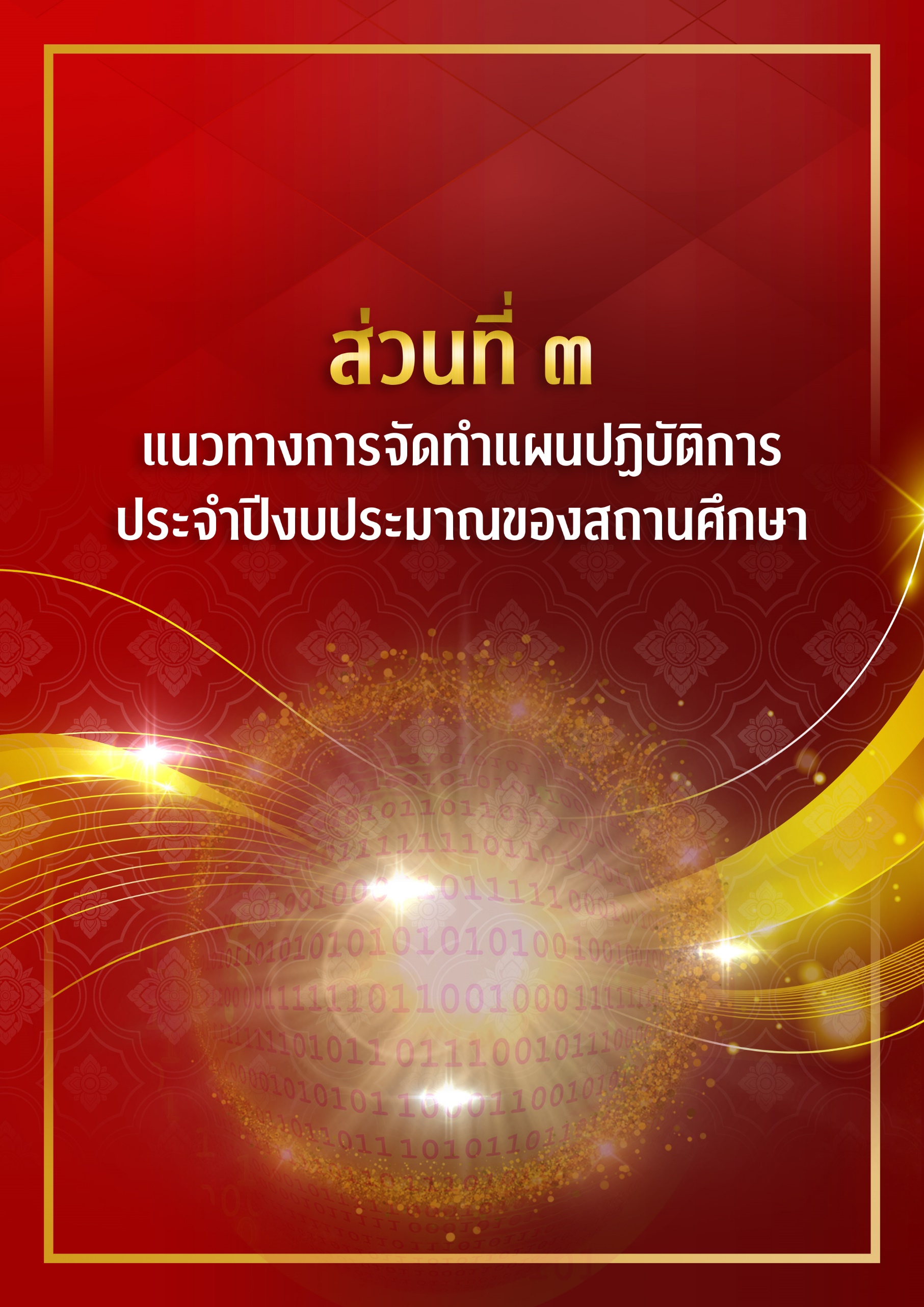 ส่วนที่ ๓แนวทางการจัดทำแผนปฏิบัติการประจำปีงบประมาณของสถานศึกษาการบริหารจัดการศึกษาของสถานศึกษาจะประสบความสำเร็จ เป็นไปตามหลักเกณฑ์และวิธีการบริหารกิจการบ้านเมืองที่ดี จำเป็นอย่างยิ่งที่สถานศึกษาจะต้องจัดทำแผนปฏิบัติการประจำปีงบประมาณของสถานศึกษา ให้สอดคล้องกับ นโยบาย จุดเน้นของหน่วยงานต้นสังกัดและบริบทของสถานศึกษา เพื่อเสนอขอความเห็นชอบจากคณะกรรมการสถานศึกษาขั้นพื้นฐาน โดยสถานศึกษาต้องวิเคราะห์รายละเอียดการดำเนินงานตามขั้นตอน ดังนี้ขั้นตอนการจัดทำแผนปฏิบัติการประจำปีงบประมาณของสถานศึกษา๑. ขั้นเตรียมการในการเตรียมความพร้อมด้านข้อมูลประกอบการจัดทำแผนปฏิบัติการประจำปี ประกอบด้วย1.๑ ศึกษา วิเคราะห์กรอบยุทธศาสตร์ นโยบายและทิศทางการจัดการศึกษาของกระทรวงศึกษาธิการ สำนักงานคณะกรรมการการศึกษาขั้นพื้นฐาน สำนักงานเขตพื้นที่การศึกษา และบริบทของสถานศึกษา 1.๒ วิเคราะห์ภารกิจงานประจำตามโครงสร้าง ความต้องการ ความจำเป็น ปัญหาอุปสรรค ข้อเสนอแนะจากผลการดำเนินงานในรอบปีที่ผ่านมา1.3 แต่งตั้งคณะทำงานจัดทำแผนปฏิบัติการประจำปีงบประมาณของสถานศึกษา ๒. ขั้นดำเนินการ ๒.๑ จัดประชุมเชิงปฏิบัติการเพื่อจัดทำ (ร่าง) แผนปฏิบัติการประจำปีงบประมาณ ของสถานศึกษา 2.1.๑ ศึกษาสภาพปัจจุบัน ปัญหาของสถานศึกษา ๒.1.2 กำหนดทิศทางการพัฒนาสถานศึกษา วิสัยทัศน์ พันธกิจ เป้าประสงค์กลยุทธ์ ตัวชี้วัดความสำเร็จ 2.1.๓ จัดทำประมาณการรายรับรายจ่ายประจำปี เพื่อทราบวงเงินที่สถานศึกษาจะได้รับและใช้เป็นกรอบในการกำหนดวงเงินรายจ่ายที่จะเกิดขึ้นในปีงบประมาณนั้น ๆ ให้ใกล้เคียงกับวงเงินที่ประมาณการไว้ หรือไม่เกินที่คาดการณ์ไว้มากเกินไป๒.๑.๔ กำหนดกรอบแนวทางการพัฒนา จัดทำโครงการ/กิจกรรม/งบประมาณ และวิเคราะห์ความสอดคล้องโครงการ กิจกรรม งบประมาณประจำปี กับยุทธศาสตร์ชาติ นโยบายของกระทรวงศึกษาธิการ สำนักงานคณะกรรมการการศึกษาขั้นพื้นฐาน สำนักงานเขตพื้นที่การศึกษา และบริบทของสถานศึกษา2.2 จัดทำ (ร่าง) แผนปฏิบัติการประจำปีงบประมาณของสถานศึกษา ๒.3 นำเสนอ (ร่าง) แผนปฏิบัติการประจำปีงบประมาณของสถานศึกษาต่อคณะกรรมการสถานศึกษาขั้นพื้นฐาน เพื่อพิจารณาให้ความเห็นชอบ๒.4 จัดทำรูปเล่มแผนปฏิบัติการประจำปีงบประมาณของสถานศึกษา เผยแพร่ประชาสัมพันธ์เพื่อ ๒.๕ นำแผนสู่การปฏิบัติ โดยมีการกำกับ ติดตาม และรายงานผลการดำเนินงานเมื่อสิ้นสุดโครงการ/กิจกรรม ๒.๖ สรุปผลการประเมิน และรายงานผลการดำเนินงานตามแผนปฏิบัติการประจำปีงบประมาณของสถานศึกษา ในการจัดทำแผนปฏิบัติการประจำปีงบประมาณของสถานศึกษา สรุปได้ดังภาพที่ 3.1 ภาพที่ 3.1 กระบวนการจัดทำแผนปฏิบัติการประจำปีงบประมาณของสถานศึกษา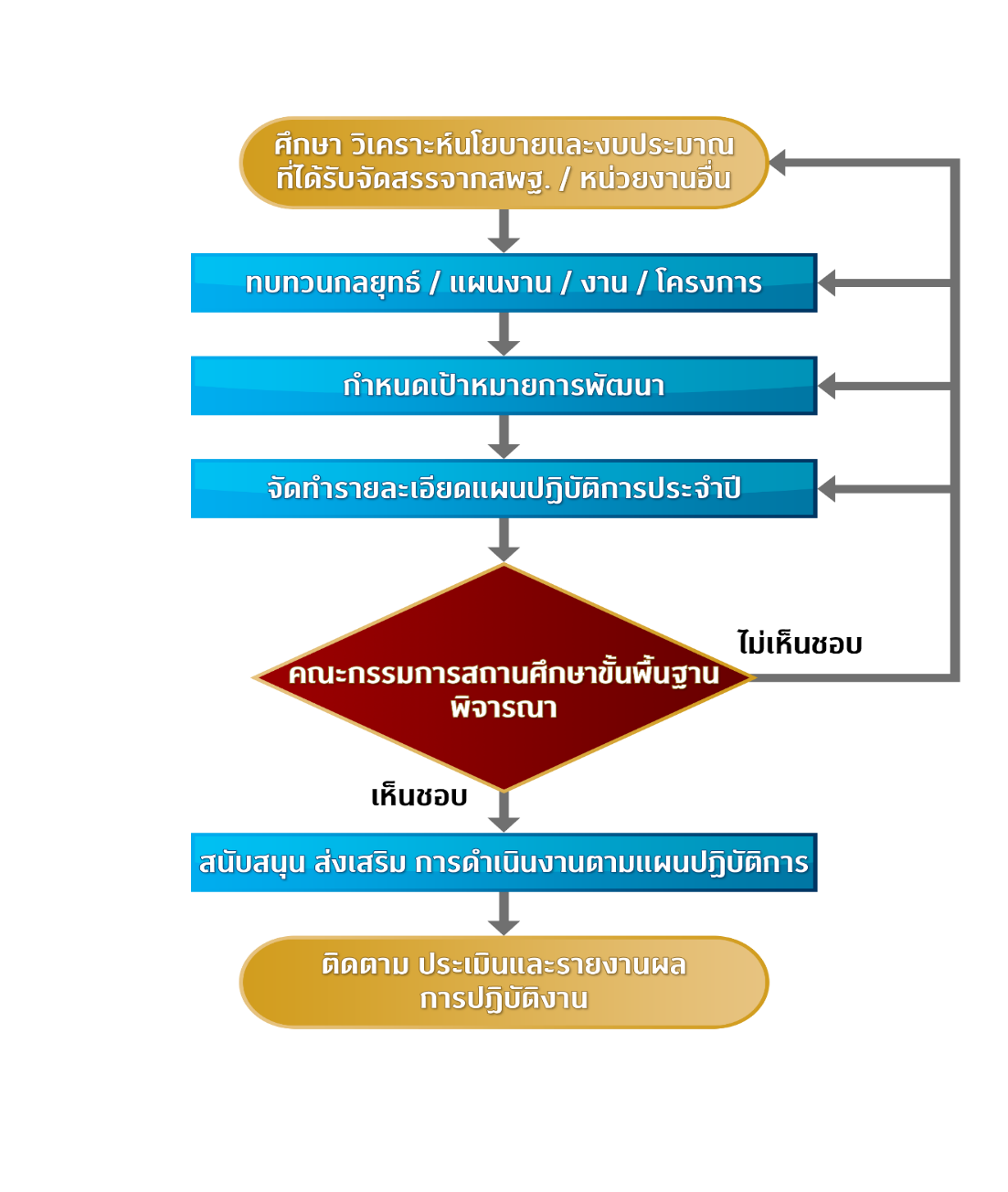 แนวทางการใช้จ่ายงบประมาณของสถานศึกษาเพื่อให้การใช้จ่ายงบประมาณของสถานศึกษา ครอบคลุมงบประมาณที่สถานศึกษาได้รับ ได้แก เงินโครงการสนับสนุนค่าใช้จ่ายในการจัดการศึกษาตั้งแต่ระดับอนุบาลจนจบการศึกษาขั้นพื้นฐาน เงินโครงการอาหารกลางวัน และเงินรายได้สถานศึกษา ให้มีประสิทธิภาพและประสิทธิผลต่อการบริหารจัดการศึกษา จึงกำหนดแนวปฏิบัติ ดังนี้๑. ให้สถานศึกษาจัดทำแผนปฏิบัติการประจำปีงบประมาณของสถานศึกษา ที่สอดคล้องกับนโยบายและจุดเน้นของสำนักงานคณะกรรมการการศึกษาขั้นพื้นฐานและสำนักงานเขตพื้นที่การศึกษา๒. เสนอแผนปฏิบัติการประจำปีของสถานศึกษาผ่านความเห็นชอบต่อคณะกรรมการสถานศึกษาขั้นพื้นฐาน๓. รายงานผลการดำเนินงานของสถานศึกษาให้สาธารณชนได้รับทราบ๔. การใช้จ่ายงบประมาณต้องสอดคล้องกับแผนปฏิบัติการประจำปีของสถานศึกษาลักษณะการใช้จ่ายเงินโครงการสนับสนุนค่าใช้จ่ายในการจัดการศึกษาตั้งแต่ระดับอนุบาลจนจบการศึกษาขั้นพื้นฐาน รายการค่าจัดการเรียนการสอน (ค่าใช้จ่ายรายหัว) ให้ปฏิบัติตามระเบียบของทางราชการที่เกี่ยวข้อง โดยให้ใช้ในลักษณะ ๓ ประเภทงบรายจ่าย ดังนี้๑. งบบุคลากร ค่าจ้างชั่วคราว เช่น จ้างครูอัตราจ้างรายเดือน นักการภารโรง ครูธุรการ พนักงานขับรถ เป็นต้น๒. งบดำเนินงาน๒.๑ ค่าตอบแทน เช่น ค่าตอบวิทยากร ค่าตอบแทนวิทยากรวิชาชีพท้องถิ่น เป็นต้น๒.๒ ค่าใช้สอย เช่น ค่าเบี้ยเลี้ยง ค่าเช่าที่พัก ค่าพาหนะ ค่าจ้างซ่อมแซม ค่าจ้างเหมาบริการ 
ค่าพาหนะพานักเรียนไปทัศนศึกษาแหล่งเรียนรู้ เป็นต้น๒.๓ ค่าวัสดุ เช่น ค่าวัสดุการศึกษา ค่าเครื่องเขียน ค่าวัสดุเวชภัณฑ์ ค่าซ่อมแซมบำรุงรักษาทรัพย์สิน เป็นต้น๒.๔ ค่าสาธารณูปโภค เช่น ค่าน้ำ ค่าไฟ ค่าโทรศัพท์ เป็นต้น๓. งบลงทุน๓.๑ ค่าครุภัณฑ์ เช่น จัดซื้ออุปกรณ์คอมพิวเตอร์ เครื่องถ่ายเอกสาร เป็นต้น๓.๒ ค่าที่ดินและสิ่งก่อสร้าง รายจ่ายเพื่อประกอบ ดัดแปลง ต่อเติม หรือ ปรับปรุงที่ดินและหรือสิ่งก่อสร้าง ที่มีวงเงินเกินกว่า ๕๐,๐๐๐ บาท เช่น ค่าจัดสวน ค่าถมดิน ถนน รั้ว สะพาน บ่อน้ำ เป็นต้นกรณีงบลงทุนและงบดำเนินงาน สามารถดำเนินการได้เพิ่มเติม ตามหนังสือของสำนักงบประมาณที่ 
นร ๐๗๐๔/ว ๓๓ ลงวันที่ ๑๘ มกราคม ๒๕๕๓ เรื่อง การปรับปรุงหลักการจำแนกประเภทรายจ่ายตามงบประมาณ,หนังสือสำนักงบประมาณ ด่วนที่สุด ที่ นร ๐๗๐๔/ว ๖๘ ลว ๒๙ เมษายน ๒๕๕๘ เรื่อง การปรับปรุงหลักการจำแนกประเภทรายจ่ายตามงบประมาณ และหนังสือสำนักงบประมาณ ที่ นร ๐๗๐๔/ว ๓๗ ลงวันที่ ๖ มกราคม ๒๕๕๙ เรื่อง แนวทางการพิจารณาสิ่งของที่จัดเป็นวัสดุและครุภัณฑ์ตามหลักการจำแนกประเภทรายจ่ายตามงบประมาณรูปแบบและส่วนประกอบสำคัญของแผนปฏิบัติการประจำปีงบประมาณของสถานศึกษาสถานศึกษาสามารถกำหนดรูปแบบและสาระสำคัญของแผนปฏิบัติการประจำปีงบประมาณของสถานศึกษา ได้ตามความเหมาะสม แต่ควรคำนึงถึงความประหยัด แต่ในที่นี้ขอเสนอสาระสำคัญในแผน
ปฏิบัติการประจำปี แบ่งออกเป็น ๕ ส่วน  คือ ส่วนที่ ๑ บทนำ ข้อมูลทั่วไป สภาพปัจจุบันปัญหาส่วนที่ ๒ ทิศทางการพัฒนาคุณภาพการศึกษาส่วนที่ ๓ ประมาณการรายรับ-รายจ่ายประจำปีของสถานศึกษา ส่วนที่ ๔ รายละเอียดของโครงการ/กิจกรรมส่วนที่ ๕ การกำกับ ติดตาม ประเมินผล และการรายงาน ภาคผนวก คณะทำงาน ส่วนที่ ๑ บทนำ ข้อมูลทั่วไป สภาพปัจจุบันปัญหาการนำเสนอบริบทของสถานศึกษาในด้านข้อมูลพื้นฐานของสถานศึกษา  ผลการดำเนินงานในรอบปีที่ผ่านมา รวมทั้ง ปัญหา / อุปสรรค ในการดำเนินงานที่ผ่านมา ประกอบด้วย๑. ข้อมูลพื้นฐานของสถานศึกษา๑.๑ ข้อมูลทั่วไป ระบุสถานที่ตั้ง ระดับการศึกษาที่เปิดสอน เขตพื้นที่บริการ ระบบสื่อสารคมนาคมที่สามารถติดต่อได้๑.๒ ข้อมูลด้านการบริหาร ระบุชื่อบุคลากรที่เกี่ยวข้องกับการบริหาร ประวัติโดยย่อ คำขวัญและวัตถุประสงค์เฉพาะของสถานศึกษา (ถ้ามี)  วิธีการจัดการศึกษา โครงสร้างการบริหาร เทคนิคการบริหาร๑.๓ ข้อมูลนักเรียน ระบุจำนวนเด็กในเขตพื้นที่บริการ จำนวนนักเรียนทั้งหมด จำนวนนักเรียนจำแนกตามระดับที่เปิดสอน นักเรียนเรียนร่วมที่มีความบกพร่องทางร่างกาย สติปัญญา นักเรียนปัญญาเลิศ นักเรียนที่มีภาวะทุพโภชนาการ (ถ้ามี)  นักเรียนที่ต้องการความช่วยเหลือเป็นพิเศษ สัดส่วนครูต่อนักเรียนจำนวนนักเรียนต่อห้องเรียน จำนวนนักเรียนที่ได้รับรางวัล โล่เกียรติบัตร หรือมีผลงานดีเด่น สถิติการมาเรียน การออกกลางคัน และจบหลักสูตร๑.๔ ข้อมูลครูและบุคลากรทางการศึกษา ระบุจำนวนครูและบุคลากร จำแนกตามวุฒิการศึกษา ประสบการณ์การสอน อายุเฉลี่ย จำนวนครูประจำการ ครูอัตราจ้าง สถิติการอบรมและพัฒนาบุคลากร สถิติ การมาทำงาน ชั่วโมงสอนของครูโดยเฉลี่ย การได้รับรางวัล เกียรติบัตร และผลงานดีเด่นด้านต่าง ๆ ในภาพรวม๑.๕ ข้อมูลประเด็นท้าทายในข้อตกลงในการพัฒนางาน (PA) ของครูและบุคลากรทางการศึกษา๑.๖ ข้อมูลด้านอาคารสถานที่ แหล่งเรียนรู้และการใช้ ระบุจำนวนอาคารเรียน อาคารประกอบห้องปฏิบัติการพิเศษ ห้องสมุด (บอกขนาด) จำนวน/ประเภทหนังสือในห้องสมุด จำนวนคอมพิวเตอร์ (สัดส่วนจำนวนนักเรียนต่อเครื่อง) การติดตั้งอินเตอร์เน็ตและอัตราการใช้แหล่งเรียนรู้ภายในและภายนอกสถานศึกษา รวมทั้งภูมิปัญญาท้องถิ่น๑.๗ สภาพชุมชนโดยรวม ระบุอาชีพ ศาสนา รายได้ ระดับการศึกษาของผู้ปกครอง แนวโน้มความต้องการของผู้ปกครองและชุมชน จุดแข็งและจุดควรพัฒนา โอกาสและข้อจำกัดของสถานศึกษา การสืบสานประเพณี ศาสนา ศิลปวัฒนธรรมของท้องถิ่น๑.๘ โครงสร้างหลักสูตร ระบุโครงสร้างการจัดกลุ่มสาระการเรียนรู้ การจัดเวลาเรียน  จุดเน้นการพัฒนาผู้เรียน การกำหนดสาระการเรียนรู้เพิ่มเติมในแต่ละกลุ่มสาระ โดยนำเสนอตามระดับการศึกษาของสถานศึกษา๒. ผลการดำเนินงานในรอบปีที่ผ่านมา ระบุผลสัมฤทธิ์ทางการเรียน  ผลการประเมินคุณภาพของสำนักงานรับรองมาตรฐานและประเมินคุณภาพการศึกษา(องค์กรมหาชน) ในรอบล่าสุด งานหรือโครงการ/กิจกรรม ที่ประสบผลสำเร็จและไม่ประสบผลสำเร็จ ๓. ปัญหาและอุปสรรคในการดำเนินงานที่ผ่านมา ระบุถึงปัญหาที่ทำให้การดำเนินงานไม่ประสบผลสำเร็จส่วนที่ ๒ ทิศทางการพัฒนาคุณภาพการศึกษาสถานศึกษากำหนดทิศทางการพัฒนาการศึกษา จากการนำนโยบาย จุดเน้น ของหน่วยงานต้นสังกัด กระทรวงศึกษาธิการ สำนักงานคณะกรรมการการศึกษาขั้นพื้นฐาน สำนักงานเขตพื้นที่การศึกษาประถมศึกษายโสธร เขต ๒ และการวิเคราะห์สภาพการจัดการศึกษาของสถานศึกษา นำมากำหนด วิสัยทัศน์ พันธกิจ กลยุทธ์ เป้าประสงค์ ตัวชี้วัดความสำเร็จ ที่สอดคล้องกับข้อตกลงในการพัฒนางาน (Performance Agreement :PA) ประกอบด้วย๑. ทิศทางการพัฒนาคุณภาพการศึกษา ของสำนักงานเขตพื้นที่การศึกษาประถมศึกษา                 ยโสธร เขต ๒ ประจำปีงบประมาณ พ.ศ. 2566  ๒. ทิศทางการพัฒนาคุณภาพการศึกษา ของสถานศึกษา ประกอบด้วย วิสัยทัศน์ (Vision) หมายถึง ความคาดหวังในอนาคต ที่ต้องการจะเป็น เป็นข้อความซึ่งกำหนดทิศทางของพันธกิจ เป็นสถานภาพอย่างใดอย่างหนึ่ง หรือ หลาย ๆ อย่าง ที่องค์กรมุ่งหมาย มุ่งหวัง หรือประสงค์จะเป็นหรือจะมีในอนาคตพันธกิจ (Mission) หมายถึง การกำหนดขอบเขตของงานหรือบทบาทหน้าที่ ที่สถานศึกษาต้องทำในลักษณะอาณัติ เพื่อให้สถานศึกษาบรรลุวิสัยทัศน์ที่กำหนดไว้เป้าประสงค์ (Goals) หมายถึง การกำหนดสิ่งที่ต้องการในอนาคตซึ่งสถานศึกษาจะต้องพยายามให้เกิดขึ้นหรือผลลัพธ์ / ผลสำเร็จที่องค์กรต้องการบรรลุถึง โดยทั่วไปจะเป็นข้อความที่กล่าวอย่างกว้าง ๆ ถึงผลลัพธ์ของบริการ อันเนื่องมาจากหน้าที่หลักของสถานศึกษา โดยสอดคล้องกับพันธกิจที่กำหนดไว้ และหน่วยงานย่อยในสถานศึกษาควรมีจุดหมายของตนเองที่ชัดเจนและสนับสนุนซึ่งกันและกันกลยุทธ์ (Strategy) หมายถึง แนวทางหรือวิธีดำเนินงานที่ดีที่สุด เพื่อให้สถานศึกษาบรรลุวิสัยทัศน์ พันธกิจ และเป้าประสงค์ที่กำหนดไว้ โดยกลยุทธ์จะถูกกำหนดขึ้นโดยตามลักษณะพื้นฐาน
ของสถานศึกษา นั้น ๆตัวชี้วัด (Measures หรือ Key Performance Indicators) ได้แก่ ตัวชี้วัด ของวัตถุประสงค์ในแต่ละกลยุทธ์ ซึ่งตัวชี้วัดเหล่านี้จะเป็นเครื่องมือที่ใช้ในการวัดว่าสถานศึกษาบรรลุวัตถุประสงค์ในแต่ละด้านหรือไม่ค่าเป้าหมายตัวชี้วัด (Target) ได้แก่ เป้าหมาย หรือ ตัวเลขที่สถานศึกษาต้องการจะบรรลุของตัวชี้วัดแต่ละวัตถุประสงค์ส่วนที่ ๓ ประมาณการรายรับ รายจ่าย ประจำปีงบประมาณของสถานศึกษาการประมาณการรายรับ รายจ่ายของสถานศึกษา เป็นการดำเนินการเพื่อทราบวงเงิน     ที่คาดว่าจะได้รับ และเพื่อใช้เป็นกรอบในการกำหนดวงเงินรายจ่ายที่จะเกิดขึ้นในปีงบประมาณนั้น ๆ ให้ใกล้เคียงกับวงเงินที่ประมาณการไว้หรือไม่เกินที่คาดไว้มากเกินไป ๑. ประมาณการรายรับ๑.๑ ใช้ข้อมูลงบประมาณที่สถานศึกษาได้รับในปีที่ผ่านมาเป็นตัวเทียบเคียงในการประมาณการรายรับ๑.๒ รายรับงบเงินอุดหนุน โครงการสนับสนุนค่าใช้จ่ายในการจัดการศึกษาตั้งแต่ระดับอนุบาลจนจบการศึกษาขั้นพื้นฐาน กิจกรรม การสนับสนุนการจัดการศึกษาโดยไม่เสียค่าใช้จ่าย 
ใช้เป้าหมายจำนวนนักเรียน โดยข้อมูล ๑๐ มิถุนายน ตามข้อมูล DMC ในการคำนวณโดยใช้อัตราการจัดสรรงบเงินอุดหนุนต่อคน ต่อปี  ดังนี้๑.๒.๑ ค่าจัดการเรียนการสอน (รายหัว)๑) ระดับก่อนประถมศึกษา ๑,๗๓๔ บาท/คน/ปี และสถานศึกษาขนาดเล็กเพิ่มอีก ๕๐๐ บาท/คน/ปี๒) ระดับประถมศึกษา ๑,๙๓๘ บาท/คน/ปี และสถานศึกษาขนาดเล็กเพิ่มอีก ๕๐๐ บาท/คน/ปี๓) ระดับมัธยมศึกษาตอนต้น ๓,๕๗๐ บาท/คน/ปี และสถานศึกษาขนาดเล็กเพิ่มอีก ๑,๐๐๐ บาท/คน/ปี๑.๒.๒ เครื่องแบบนักเรียน๑) ระดับก่อนประถมศึกษา 	๓๒๕ บาท/คน/ปี๒) ระดับประถมศึกษา 	๔๐๐ บาท/คน/ปี๓) ระดับมัธยมศึกษาตอนต้น     	๕๐๐ บาท/คน/ปี ๑.๒.๓ อุปกรณ์การเรียน๑) ระดับก่อนประถมศึกษา 	๒๙๐ บาท/คน/ปี๒) ระดับประถมศึกษา 	๔๔๐ บาท/คน/ปี ๓) ระดับมัธยมศึกษาตอนต้น 	๕๒๐ บาท/คน/ปี๑.๒.๔ หนังสือเรียน๑) ระดับก่อนประถมศึกษา       	๒๐๐ บาท/คน/ปี๒) ชั้นประถมศึกษาปีที่ ๑        	๖๕๖ บาท/คน/ปี ๓) ชั้นประถมศึกษาปีที่ ๒        	๖๕๐ บาท/คน/ปี        ๔) ชั้นประถมศึกษาปีที่ ๓        	๖๕๓ บาท/คน/ปี ๕) ชั้นประถมศึกษาปีที่ ๔        	๗๐๗ บาท/คน/ปี๖) ชั้นประถมศึกษาปีที่ ๕  	๘๔๖ บาท/คน/ปี ๗) ชั้นประถมศึกษาปีที่ ๖  	๘๕๙ บาท/คน/ปี๘) ชั้นมัธยมศึกษาปีที่ ๑	๘๐๘ บาท/คน/ปี๙) ชั้นมัธยมศึกษาปีที่ ๒	๙๒๑ บาท/คน/ปี๑๐) ชั้นมัธยมศึกษาปีที่ ๓	๙๙๖ บาท/คน/ปี๑.๒.๕ กิจกรรมพัฒนาคุณภาพผู้เรียน๑) ระดับก่อนประถมศึกษา 	๔๓๘ บาท/คน/ปี๒) ระดับประถมศึกษา 	๔๘๙ บาท/คน/ปี ๓) ระดับมัธยมศึกษาตอนต้น	๘๙๗ บาท/คน/ปี๑.๓ สำหรับเงินรายได้ของสถานศึกษา เงินบริจาค เงินสนับสนุนจากองค์กรปกครองส่วนท้องถิ่น หรือเงินอื่น ๆ สถานศึกษาต้องคาดคะเน โดยคำนึงถึงความเป็นไปได้ที่จะได้รับ๑.๔ นำผลการประมาณการรายรับนำเสนอในรูปแบบตาราง แสดงการประมาณการรายได้ของสถานศึกษาปีงบประมาณ และสถานศึกษาควรปรับเปลี่ยน เพิ่มเติมวงเงินที่กำหนดในตารางได้ให้ถูกต้องตามสภาพจริง๒. ประมาณการรายจ่าย  เป็นการรวบรวมรายจ่ายจากงานประจำและโครงการ ที่สถานศึกษาได้จัดสรรให้ตามที่กลุ่มสาระ/กลุ่มงาน ของสถานศึกษาเสนอขอ จำแนกได้ ดังนี้๒.๑ งบประจำตามโครงสร้าง หมายถึง ประมาณการรายจ่ายที่สถานศึกษาต้องใช้ในการบริหารจัดการสถานศึกษา เช่น ค่าสาธารณูปโภค วัสดุสำนักงาน ค่าเบี้ยเลี้ยง ค่าพาหนะ ค่าจ้างซ่อมแซม เป็นต้น ๒.๒ งบประมาณตามโครงการเรียนฟรี ๑๕ ปี ที่จะต้องจ่ายให้กับนักเรียนที่ได้รับจัดสรร ๒.๓ งบพัฒนา หมายถึง ประมาณการรายจ่าย จำแนกตามโครงสร้างการบริหารของสถานศึกษา ได้แก่  งานวิชาการ งานบริหารทั่วไป งานบริหารบุคคล งานบริหารงบประมาณ๒.๔ งบกลาง หมายถึง ประมาณการงบประมาณซึ่งตั้งไว้สำหรับสำรองจ่าย ในปีงบประมาณ๓. งบประมาณรายจ่ายในส่วนของเงินนอกงบประมาณ ได้แก่ งบประมาณที่ได้รับการสนับสนุนจากหน่วยงานอื่น เงินบริจาค เงินบำรุงการศึกษา เงินรายได้อื่น ๆส่วนที่ ๔ รายละเอียดของโครงการ/กิจกรรม๑. โครงการ/กิจกรรม และความสอดคล้องการแสดงความสัมพันธ์ของแผนงาน/โครงการ/กิจกรรม ที่สถานศึกษาได้ดำเนินการ มีความสอดคล้องกับกลยุทธ์ของสำนักงานคณะกรรมการการศึกษาขั้นพื้นฐาน มาตรฐานการศึกษาขั้นพื้นฐาน ต้นทุนผลผลิต กลยุทธ์สำนักงานเขตพื้นที่การศึกษา กลยุทธ์ของสถานศึกษา และข้อตกลงในการพัฒนางาน (Performance Agreement :PA) เพื่อนำไปสู่การพัฒนาคุณภาพมาตรฐานการศึกษา  และรองรับการประเมินคุณภาพภายนอก๒. รายละเอียดของโครงการ/กิจกรรมโครงการ/กิจกรรม เป็นส่วนประกอบที่สำคัญของการวางแผนพัฒนา ซึ่งช่วยให้เห็นภาพและทิศทางการพัฒนาให้บรรลุตามเป้าหมายที่กำหนดไว้ หรืออาจกล่าวได้ว่าการนำแผนสู่การปฏิบัติคือการนำเอาโครงการที่บรรจุไว้ในแผนปฏิบัติการไปดำเนินการนั่นเองการเขียนโครงการของหน่วยงานส่วนใหญ่ เป็นการเขียนโครงการแบบประเพณีนิยม  (Conventional Method) หรือการเขียนโครงการแบบดั้งเดิม ซึ่งการเขียนโครงการดังกล่าวมีองค์ประกอบพื้นฐาน ดังนี้2.๑ ชื่อโครงการ ให้ระบุชื่อโครงการที่สอดคล้องกับวัตถุประสงค์/ตามความเหมาะสม
มีความหมายชัดเจนและเรียกเหมือนเดิมทุกครั้งจนกว่าโครงการจะแล้วเสร็จ2.๒. ความเชื่อมโยงสอดคล้อง ได้แก่ - สนองกลยุทธ์ สพฐ ที่- สนองกลยุทธ์ สพป. ที่ - สนองกลยุทธ์ สถานศึกษา ที่ - ตัวชี้วัดการประเมินที่สอดคล้องกับแนวทางข้อตกลงในการพัฒนางาน(PA) ด้าน- ตัวชี้วัดการประเมินที่(ทิศทางการพัฒนาของเขต)- ส่งผลต่อมาตรฐานการศึกษาปฐมวัยที่ และ ขั้นพื้นฐาน ที่ 2.๓ กลุ่มบริหารที่รับผิดชอบ เป็นการระบุกลุ่มบริหารที่รับผิดชอบ กลุ่มย่อยที่รับผิดชอบ2.๔ ผู้รับผิดชอบโครงการ เป็นการระบุเพื่อให้ทราบว่า บุคคลใดเป็นผู้รับผิดชอบในการดำเนินงาน นาย/นาง/นางสาว2.๕ ลักษณะโครงการ เป็นการระบุว่าโครงการนี้เป็นโครงการที่ดำเนินการต่อเนื่องหรือริเริ่มใหม่2.๖ หลักการและเหตุผล ใช้ชี้แจงรายละเอียดของปัญหาและความจำเป็นที่เกิดขึ้นที่จะต้องแก้ไข ตลอดจนชี้แจงถึงผลประโยชน์ที่จะได้รับจากการดำเนินงานตามโครงการ และหากเป็นโครงการที่จะดำเนินการตามนโยบายหรือสอดคล้องกับแผนจังหวัดหรือแผนพัฒนาเศรษฐกิจและสังคมแห่งชาติ หรือแผนอื่น ๆ  ก็ควรชี้แจงด้วย2.๗ วัตถุประสงค์ เป็นการบอกให้ทราบว่าการดำเนินงานตามโครงการนั้นมีความต้องการให้อะไรเกิดขึ้น วัตถุประสงค์ที่ควรจะระบุไว้ควรเป็นวัตถุประสงค์ที่ชัดเจน ปฏิบัติได้ วัดและประเมินผลได้ การทำโครงการหนึ่ง ๆ อาจมีวัตถุประสงค์มากกว่า ๑ ข้อได้ แต่ทั้งนี้การเขียนวัตถุประสงค์ไว้มาก ๆ อาจจะทำให้ผู้ปฏิบัติมองไม่ชัดเจนและอาจจะดำเนินการให้บรรลุวัตถุประสงค์ไม่ได้ ดังนั้น จึงนิยมเขียนวัตถุประสงค์ที่ชัดเจน – ปฏิบัติได้ วัดได้ เพียง ๑-๓ ข้อ 2.๘ เป้าหมาย ให้ระบุว่าจะดำเนินการสิ่งใดโดยพยายามแสดงให้ปรากฏเป็นรูปตัวเลข  หรือจำนวนที่จะทำได้ภายในระยะเวลาที่กำหนด การระบุเป้าหมาย ระบุเป็นประเภทลักษณะและปริมาณ  
ให้สอดคล้องกับวัตถุประสงค์และความสามารถในการทำงานของผู้รับผิดชอบโครงการ โดยจำแนกเป็น ๒ ด้าน คือ2.๘.๑ เชิงปริมาณ หมายถึง สิ่งของหรือบริการที่เป็นรูปธรรมหรือรับรู้ได้ที่จัดให้นักเรียนหรือผู้มีส่วนเกี่ยวข้องได้ใช้ประโยชน์2.๘.๒ เชิงคุณภาพ หมายถึง ผลกระทบหรือผลข้างเคียงที่มีต่อนักเรียนหรือผู้มีส่วนเกี่ยวข้องจากการได้ใช้ประโยชน์จากเป้าหมายเชิงปริมาณ2.๙ กิจกรรมหลักและกิจกรรมดำเนินงาน คือ งานหรือภารกิจซึ่งจะต้องปฏิบัติใน การดำเนินโครงการให้บรรลุตามวัตถุประสงค์ในระยะการเตรียมโครงการจะรวบรวมกิจกรรมทุกอย่างไว้แล้ว นำมาจัดลำดับว่าควรจะทำสิ่งใดก่อน–หลัง หรือพร้อม ๆ กัน แล้วเขียนไว้ตามลำดับจนถึงขั้นตอนสุดท้ายที่ทำให้โครงการบรรลุวัตถุประสงค์โดยระบุข้อมูลปีฐาน เป้าหมายกิจกรรม ระยะเวลาดำเนินการและผู้รับผิดชอบกิจกรรม2.๑๐ งบประมาณที่ใช้ เป็นประมาณการค่าใช้จ่ายทั้งสิ้นของโครงการ ซึ่งควรจำแนกรายการค่าใช้จ่ายอย่างชัดเจนตามกิจกรรมหลัก ประเภท ลักษณะงบประมาณที่ใช้ในระยะเวลาใด ไตรมาส  ที่ขอใช้แหล่งของงบประมาณ(ควรระบุแหล่งที่มาของงบประมาณด้วย) อาจแยกออกได้เป็น ๒ ประเภท คือ1) เงินงบประมาณแผ่นดิน 2) เงินนอกงบประมาณอื่น ๆ เช่น เงินเอกชน หรือองค์กรเอกชน เป็นต้นส่วนที่ ๕ การกำกับ ติดตาม ประเมินผล และการรายงานการประเมินผลโครงการ บอกตัวชี้วัดความสำเร็จ เป้าหมายตัวชี้วัด วิธีการติดตามประเมินผลควรทำอย่างไรและใช้วิธีการอย่างไรจึงจะเหมาะสมซึ่งผลของการประเมินสามารถนำมาพิจารณาประกอบการดำเนินการ เตรียมโครงการที่คล้ายคลึงหรือเกี่ยวข้องในโอกาสต่อไป โดยอาจพิจารณาตามประเด็นดังนี้๑. ติดตามและประเมินผลการใช้จ่ายงบประมาณ หรือการใช้ทรัพยากรต่าง ๆ ที่ใช้ในโครงการตามแผน ว่าเป็นไปตามที่ได้กำหนดในโครงการ/กิจกรรม มากน้อยเพียงใด๒. กำกับ ติดตาม และประเมินผลกระบวนการในการปฏิบัติงานว่าเป็นไปตามแผน/กิจกรรมที่กำหนดไว้หรือไม่ มีปัญหาและอุปสรรคอย่างไรบ้าง ๓. การติดตามและประเมินผลสัมฤทธิ์ของการดำเนินงานโครงการ ว่าเป็นไปตามวัตถุประสงค์ของโครงการ เป้าประสงค์ และตัวชี้วัดที่กำหนดไว้มากน้อยเพียงใด๔. สรุปและจัดทำรายงานผลการดำเนินงานตามแผนภาคผนวก ประกอบด้วย คำสั่งแต่งตั้งคณะทำงาน และอื่น ๆบรรณานุกรมคณะกรรมการการศึกษาขั้นพื้นฐาน,สำนักงาน.  แผนพัฒนาการศึกษาขั้นพื้นฐาน ระยะเวลา 5 ปี (พ.ศ.2556-2570).  สืบค้นในรูปแบบออนไลน์ www.obec.go.th เข้าถึงเมื่อวันที่ 25 ตุลาคม 2565. ________.  มาตรฐานการศึกษาขั้นพื้นฐาน 2563.  สืบค้นในรูปแบบออนไลน์ www.obec.go.th เข้าถึงเมื่อวันที่ 25 ตุลาคม 2565.________.  มาตรฐานการศึกษาปฐมวัย 2563.  สืบค้นในรูปแบบออนไลน์ www.obec.go.th เข้าถึงเมื่อวันที่ 25 ตุลาคม 2565.คณะกรรมการพัฒนาการเศรษฐกิจและสังคมแห่งชาติ,สำนักงาน.  แผนการปฏิรูปประเทศด้านการศึกษา.  สืบค้นในรูปแบบออนไลน์ http://nscr.nesdc.go.th/nesdc_uat/wp-content/uploads/2021/03/01/แผนการปฏิรูปประเทศด้านการศึกษา.  เข้าถึงเมื่อวันที่ 25 ตุลาคม 2565.________.  แผนพัฒนาเศรษฐกิจและสังคมแห่งชาติ ฉบับที่ 12 (พ.ศ.2560 - 2564).  สืบค้นในรูปแบบออนไลน์ http://nscr.nesdc.go.th.  เข้าถึงเมื่อวันที่ 25 ตุลาคม 2565.________.  ยุทธศาสตร์ชาติ 20 ปี (พ.ศ. 2561 -2580).  พิมพ์ครั้งที่ 1 กรุงเทพ ฯ, 2561.________.  แผนแม่บทภายใต้ยุทธศาสตร์ชาติ ( พ.ศ. 2561-2580).  สืบค้นในรูปแบบออนไลน์ http://nscr.nesdc.go.th/master-plans/ เข้าถึงเมื่อวันที่ 25 ตุลาคม 2565.________.  แผนพัฒนาเศรษฐกิจและสังคมแห่งชาติ (พ.ศ. 2565-2569) ฉบับที่ 13. สืบค้นในรูปแบบออนไลน์ http://nscr.nesdc.go.th/master-plans/ เข้าถึงเมื่อวันที่ 25 ตุลาคม 2565.เลขาธิการสภาการศึกษา,สำนักงาน.  แผนการศึกษาแห่งชาติ พ.ศ. ๒๕๖๐-๒๕๗๙.  สืบค้นในรูปแบบออนไลน์ https://www.stou.ac.th › Dept › Plan_Inter2560-2579 เข้าถึงเมื่อวันที่ 25 ตุลาคม 2565.เขตพื้นที่การศึกษาประถมศึกษายโสธร เขต 2,สำนัก.  ทิศทางการพัฒนาการศึกษาสำนักงานเขตพื้นที่การศึกษาประถมศึกษายโสธร เขต 2.  ยโสธร :แผนปฏิบัติราชการสำนักงานเขตพื้นที่การศึกษาประถมศึกษายโสธร เขต 2, 2565.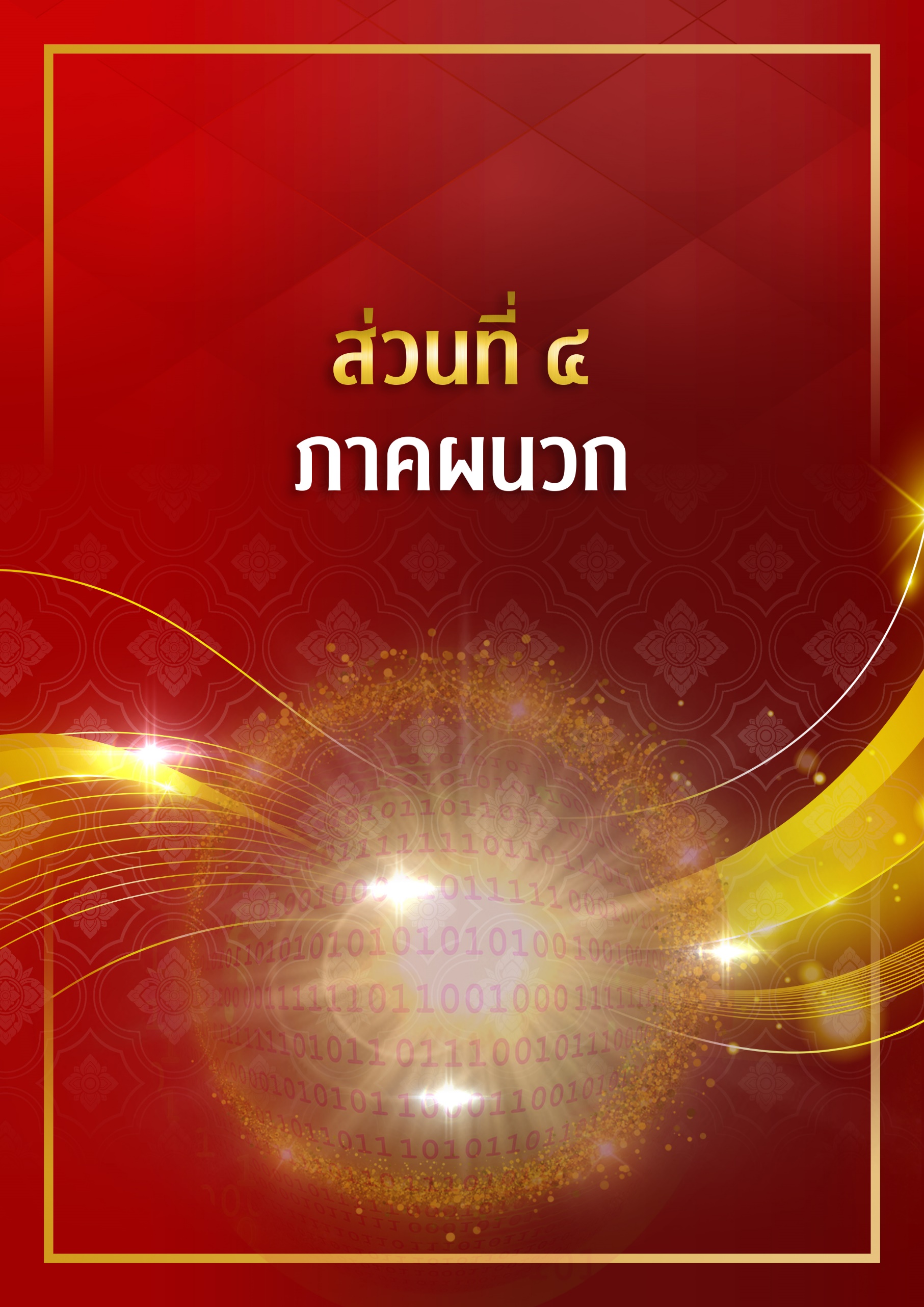 ภาคผนวกตัวอย่างแผนปฏิบัติการประจำปีงบประมาณ พ.ศ. ๒๕๖๖โรงเรียนบ้าน.......สำนักงานเขตพื้นที่การศึกษาประถมศึกษายโสธร เขต ๒สำนักงานคณะกรรมการการศึกษาขั้นพื้นฐานกระทรวงศึกษาธิการการให้ความเห็นชอบแผนปฏิบัติการประจำปีงบประมาณของคณะกรรมการสถานศึกษาขั้นพื้นฐาน............................................................การให้ความเห็นชอบแผนปฏิบัติการประจำปีงบประมาณ พ.ศ. ..............ของโรงเรียน .......................................................................................................................................................................	ที่ประชุมคณะกรรมการสถานศึกษาขั้นพื้นฐาน  โรงเรียน ............................................................... ครั้งที่ ....... /.............  เมื่อวันที่...............เดือน..................................พ.ศ. .....................ได้พิจารณาแผนปฏิบัติการประจำปีงบประมาณ พ.ศ. ............... ของโรงเรียน ........................................แล้ว  เห็นชอบในการบริหารงบประมาณและให้ดำเนินการได้								(นาย/นาง/นางสาว…………………………………………)						ประธานคณะกรรมการสถานศึกษาขั้นพื้นฐาน                                                                         โรงเรียน………………………คำนำ	การจัดการศึกษาไทยในปัจจุบันตามพระราชบัญญัติการศึกษาแห่งชาติ พ.ศ.๒๕๔๒ แก้ไขเพิ่มเติม (ฉบับที่ ๓) พ.ศ. ๒๕๕๓ รัฐต้องจัดการศึกษาขั้นพื้นฐานไม่น้อยกว่า ๑๒ ปี อย่างทั่วถึงและมีคุณภาพโดยไม่เก็บค่าใช้จ่าย ให้ผู้เรียนได้เรียนรู้และอยู่ร่วมกันในสังคมได้อย่างมีความสุข มีการพัฒนา
รอบด้าน ให้ผู้เรียนมีความรู้คู่คุณธรรม จัดให้มีมาตรฐานการศึกษาและการประกันคุณภาพการศึกษา  ส่งเสริมให้ผู้เรียนมีพัฒนาการตามหลักสูตรการเรียนการสอนที่เน้นผู้เรียนเป็นสำคัญ โรงเรียนจึงมีหน้าที่จัดการเรียนรู้ ส่งเสริมการเรียนรู้ ให้ผู้เรียนได้พัฒนาการเรียนรู้เต็มศักยภาพ ปลูกฝังคุณธรรม จริยธรรม ให้เป็นคนดีของสังคม สามารถดำรงชีวิตอย่างมีคุณภาพ มีความสุข เป็นพลเมืองที่ดี เป็นกำลังสำคัญในการช่วยพัฒนาประเทศในอนาคตต่อไป	การที่จะบริหารงานให้บรรลุวัตถุประสงค์ดังกล่าวโรงเรียนจำเป็นต้องมีเครื่องมือและการจัดการที่ดี แผนปฏิบัติการประจำปีของโรงเรียนเป็นเครื่องมือชี้ทิศทางในการดำเนินงานจะช่วยให้การปฏิบัติงานสำเร็จตามวัตถุประสงค์อย่างมีประสิทธิภาพ ความสำเร็จของงานนั้น จำเป็นต้องอาศัยองค์ประกอบพื้นฐานที่สำคัญ ๒ ประการคือ มีแผนหรือเครื่องมือที่ดี และมีบุคลากรที่มีความรู้ความสามารถ บุคลากรใช้ความรู้ความสามารถในการปฏิบัติงานตามแผน อย่างเต็มความสามารถ ในทางตรงกันข้าม แม้แผนที่ดี เนื้อหาสาระเขียนไว้ดีเพียงใด หากขาดบุคลากรในการปฏิบัติงานอย่างจริงจังและต่อเนื่อง แผนก็ไม่มีประโยชน์แต่ประการใด	ขอขอบคุณคณะทำงานและผู้มีส่วนเกี่ยวข้องในการจัดทำแผนปฏิบัติการของโรงเรียนสำเร็จลุล่วงไปด้วยดี หวังว่าทุกฝ่ายจะได้นำแผนไปใช้เป็นเครื่องมือในการปฏิบัติงาน เพื่อให้เกิดประโยชน์แก่ตัวนักเรียนให้มากที่สุด และเกิดประโยชน์ต่อการจัดการศึกษาของโรงเรียนอย่างแท้จริงตามวัตถุประสงค์ของการจัดทำแผนนี้ทุกประการ								   โรงเรียน.................สารบัญส่วนที่ ๑ บทนำข้อมูลทั่วไป สภาพปัจจุบัน ปัญหา๑. ข้อมูลพื้นฐานของโรงเรียน 	    ๑.๑	ข้อมูลทั่วไป๑.๑.๑ ชื่อโรงเรียน.....................ตั้งอยู่เลขที่.........ถนน..........ตำบล........อำเภอ...........จังหวัด............รหัสไปรษณีย์............โทรศัพท์..................โทรสาร........... e – mail ….…website…………๑.๑.๒	เปิดสอนตั้งแต่ระดับ.............ถึงระดับ..........................๑.๑.๓	มีเขตพื้นที่บริการ...........หมู่บ้าน ได้แก่......................................		              ๑.๒	ข้อมูลด้านการบริหาร๑) ชื่อ – สกุล ผู้อำนวยการโรงเรียน.............วุฒิการศึกษาสูงสุด............................สาขา..............ดำรงตำแหน่งที่โรงเรียนนี้ตั้งแต่................จนถึงปัจจุบันเวลา.......ปี....เดือน๒) รองผู้อำนวยการโรงเรียน .........................คน	ชื่อ................................................วุฒิการศึกษาสูงสุด.................๓) ประวัติโดยย่อของโรงเรียน......................................................................................๔) คำขวัญของโรงเรียน (ถ้ามี)......................................................................................๕) วัตถุประสงค์เฉพาะของโรงเรียน (ถ้ามี)...................................................................๖) ระบบโครงสร้างการบริหาร (อาจนำเสนอแผนภูมิก็ได้)............................................                ๑.๓ ข้อมูลนักเรียน                          ปัจจุบันโรงเรียนมีข้อมูลนักเรียน (ข้อมูล ณ วันที่ ๑๐ มิถุนายน) ดังนี้  ๑) จำนวนนักเรียนในเขตพื้นที่บริการทั้งหมด..............คน                          ๒) จำนวนนักเรียนจำแนกตามระดับชั้นที่เปิดสอน 				๓)	มีนักเรียนที่มีความบกพร่องเรียนร่วม................คน 				๔)	มีนักเรียนที่มีภาวะทุพโภชนาการ.................…..คน 				๕)	มีนักเรียนปัญญาเลิศ......................……………....คน 				๖)	มีนักเรียนต้องการความช่วยเหลือพิเศษ............คน 				๗)	จำนวนนักเรียนต่อห้อง(เฉลี่ย).........…………...คน 				๘)	สัดส่วนครู : นักเรียน = .......................... 				๙)	จำนวนนักเรียนที่ลาออกกลางคัน  (ปีปัจจุบัน) .................คน 				๑๐)	จำนวนนักเรียนที่ทำชื่อเสียงให้แก่โรงเรียน	 				(รางวัลดี เด่นที่ได้รับ)	ประเภท.................จำนวน...............คน	ประเภท.................จำนวน...............คน      ประเภท.................จำนวน...............คน                    ประเภท.................จำนวน...............คน                                                                                                                                                                                                                                                        			๑.๔ ข้อมูลครูและบุคลากรทางการศึกษา	-	มีครูที่สอนตรงตามวิชาเอก ............................คน (.......................%)	-	มีครูที่สอนวิชาตามความถนัด.........................คน (.......................%)	-	ชั่วโมงสอนโดยเฉลี่ยของครู คนละ ................ชั่วโมง / สัปดาห์	-	สถิติการอบรมและพัฒนาบุคลากร ในรอบปีที่ผ่านมาบุคลากรได้รับการพัฒนา เฉลี่ยคนละ...ครั้ง /ปี	-	การได้รับรางวัล เกียรติบัตรของครู..................................................................................	-	ผลงานดีเด่นด้านต่าง ๆ ของบุคลากร...............................................................................	๑.๕ ข้อมูลประเด็นท้าทายในข้อตกลงในการพัฒนางาน(PA)ของครูและบุคลากรทางการศึกษา		๑.๖ ข้อมูลด้านอาคารสถานที่ แหล่งเรียนรู้และการใช้			๑) อาคารเรียนและอาคารประกอบ จำนวน...............หลัง ได้แก่ อาคารเรียน .........หลังอาคารอเนกประสงค์ อาคาร...........................ฯลฯ................................			๒)	จำนวนห้องเรียนทั้งหมด.......................ห้องเรียน แบ่งเป็น (คน)				ชั้น อ.๑ – ๓  = ........... : ............... 			    ชั้น ป.๑ – ๖  = ........... : ............... : ............... : ............... : ............... : ...............				ชั้น ม.๑ – ๓  = ........... : ............... : ............... 			๓)	มีห้องสมุด ขนาด.............. ตารางเมตร มีหนังสือทั้งหมด ............................เล่ม 				จำแนกเป็น .........ประเภท			๔)	โรงเรียนมีคอมพิวเตอร์เพื่อการเรียนการสอน จำนวน .............เครื่อง มีการติดตั้งอินเตอร์เน็ต     				เพื่อการค้นคว้าของนักเรียน มีจำนวน ..............เครื่อง			๕)	แหล่งเรียนรู้ในโรงเรียน ได้แก่...............................................................................................			๖)	แหล่งเรียนรู้ภายนอกโรงเรียน ได้แก่.....................................................................................	๑.๗ สภาพชุมชนโดยรวม		  ๑) สภาพชุมชนรอบโรงเรียนมีลักษณะ........มีประชากรประมาณ.....คน  อาชีพหลักของชุมชนคือ..............เนื่องจาก............ส่วนใหญ่นับถือศาสนา.......ประเพณี ศิลปวัฒนธรรม ท้องถิ่นที่รู้จักโดยทั่วไปคือ................ผู้ปกครองส่วนใหญ่จบการศึกษาระดับ..............  รายได้โดยเฉลี่ย ประมาณ..........บาท/คน/ปี		  ๒) โอกาสและข้อจำกัดของโรงเรียน. (จากการประเมินสถานภาพของสถานศึกษา) .............................................................................................................................................................................	 ๑.๘	โครงสร้างหลักสูตร			โรงเรียน........................จัดการสอนตามโครงสร้างเวลาเรียน ..............................โดยโรงเรียนได้จัดสัดส่วนสาระการเรียนรู้และเวลาเรียน  ดังแสดงในตารางต่อไปนี้โครงสร้างเวลาเรียนการศึกษาปฐมวัยโครงสร้างเวลาเรียนการศึกษาขั้นพื้นฐานหลักสูตรสถานศึกษา โรงเรียน..............................................................    กำหนดกรอบโครงสร้างเวลาเรียน ดังนี้๒.	ผลการดำเนินงานในรอบปีที่ผ่านมา	๒.๑  ผลสัมฤทธิ์ทางการเรียนตารางแสดงผลสัมฤทธิ์ทางการเรียน ปีการศึกษา ๒๕....หมายเหตุ รวมค่าเฉลี่ย = ผลสัมฤทธิ์ทางการเรียนนักเรียนทุกคนในแต่ละกลุ่มสาระการเรียนรู้แต่ละชั้นหารด้วยจำนวนนักเรียนทั้งหมดแต่ละชั้น        ๒.๒  ผลการทดสอบ ระดับชาติ   ชั้นประถมศึกษาปีที่ ๓ (NT)ชั้นประถมศึกษาปีที่ ๖ (O net)ชั้นมัธยมศึกษาศึกษาปีที่ ๓ (O net)	๒.๓  ผลการประเมินคุณภาพภายในของสถานศึกษา 		ระดับการศึกษาปฐมวัย     *  ให้ใส่เครื่องหมาย / ในช่องระดับคุณภาพ 	ระดับการศึกษาขั้นพื้นฐาน   *  ให้ใส่เครื่องหมาย /  ในช่องระดับคุณภาพ 	๒.๔ ผลการประเมินคุณภาพภายนอกรอบที่ ............  (เมื่อวันที่......เดือน................พ.ศ. ..........)ระดับการศึกษาปฐมวัย  โรงเรียนมีผลการประเมินระดับคุณภาพ ..........................โดยมีค่าเฉลี่ย......................  ผลการรับรองมาตรฐานคุณภาพ           รับรอง           ไม่รับรองข้อเสนอแนะจากผลการประเมินคุณภาพภายนอก ระดับการศึกษาปฐมวัย……………………………………………………………………………………………………………………………………………………………………………………………………..…………………………………………………………………………………………………………………………………………………………………………………………………………………………..………………………… ระดับการศึกษาขั้นพื้นฐาน โรงเรียนมีผลการประเมินระดับคุณภาพ ......................... โดยมีค่าเฉลี่ย......................  ผลการรับรองมาตรฐานคุณภาพ           รับรอง           ไม่รับรองข้อเสนอแนะจากผลการประเมินคุณภาพภายนอก ระดับการศึกษาขั้นพื้นฐาน……………………………………………………………………………………………………………………………………………………………………………………………………..………………………………………………………………………………………………… ……………………………………………………………………………………………………………………………………………………………………………………………………..………………………………………………………………………………………………… ……………………………………………………………………………………………………………………………………………………………………………………………………..………………………………………………………………………………………………… ๒.๕	งาน / โครงการ / กิจกรรมที่ประสบความสำเร็จ๓.	ปัญหาและอุปสรรคในการดำเนินงานที่ผ่านมา (โรงเรียนอาจนำเสนอเป็นรายด้าน เช่น ด้านบริหารจัดการ ด้านการจัดการเรียนการสอน ด้านผู้เรียน ฯลฯ หรือ นำเสนอเป็นรายด้านตามมาตรฐานการศึกษาของเขตพื้นที่การศึกษา)			………………………………………………………………………………………………………………………………….…………………………………………………………………………………………………………………………………………………….…………………………………………………………………………………………………………………………………………………….…………………………………………………………………………………………………………………………………………………….…………………………………………………………………………………………………………………………………………………….…………………………………………………………………………………………………………………………………………………….…………………………………………………………………………………………………………………………………………………….…………………………………………………………………………………………………………………………………………………….…………………………………………………………………………………………………………………………………………………….ส่วนที่  ๒ทิศทางการพัฒนาคุณภาพการศึกษา	การนำเสนอทิศทางการพัฒนาคุณภาพการศึกษา ประกอบด้วย  วิสัยทัศน์ พันธกิจ ค่านิยม เป้าประสงค์ ประเด็นกลยุทธ์ กลยุทธ์ ตัวชี้วัดและค่าเป้าหมายตัวชี้วัดโดยการนำข้อความทิศทางการพัฒนาการศึกษาจากแผนพัฒนาการศึกษาขั้นพื้นฐานสถานศึกษา ระยะ ๕ ปี มาทบทวนโดยใช้  SWOT  Analysis  มากำหนดในส่วนนี้ สำหรับ งาน/โครงการ ในกรอบกลยุทธ์ ให้โรงเรียนนำกลยุทธ์ริเริ่มหรือกลยุทธ์สู่ความสำเร็จใน แผนพัฒนาการศึกษาขั้นพื้นฐานสถานศึกษาระยะ ๕ ปี มาวิเคราะห์อีกครั้งหนึ่ง แล้วกำหนดเป็น งานหรือโครงการและกิจกรรม ที่จะดำเนินการในปีการศึกษา / ปีงบประมาณวิสัยทัศน์	นักเรียนมีคุณภาพตามเกณฑ์มาตรฐานการศึกษา เน้นคุณค่าความเป็นไทย ภายใต้ปรัชญาของเศรษฐกิจพอเพียง  ชุมชนมีส่วนร่วมจัดการศึกษาพันธกิจ	จัดการศึกษาขั้นพื้นฐานอย่างมีประสิทธิภาพและคุณภาพตามเกณฑ์มาตรฐานการศึกษา ส่งเสริมการมีส่วนร่วมของชุมชนค่านิยม	มุ่งมั่น เรียนรู้ พัฒนาคุณภาพการศึกษาเป้าประสงค์	๑.	นักเรียนมีผลสัมฤทธิ์ทางการศึกษาที่มีคุณภาพตามเกณฑ์มาตรฐานการศึกษา	๒.	โรงเรียนให้บริการทางการศึกษาที่มีประสิทธิภาพและมีคุณภาพอย่างทั่วถึงและเสมอภาค	๓.	ครูมีศักยภาพและสมรรถนะต่อการจัดการศึกษาที่เน้นผู้เรียนเป็นสำคัญ	๔.	โรงเรียนมีความเข้มแข็งและชุมชนมีส่วนร่วมในการบริหารจัดการศึกษาประเด็นกลยุทธ์มาตรฐานการศึกษาความเป็นไทยและปรัชญาของเศรษฐกิจพอเพียงชุมชนร่วมจัดการศึกษากลยุทธ์ 	กลยุทธ์ที่ ๑	ยกระดับคุณภาพและมาตรฐานการศึกษาทุกระดับ  และส่งเสริมความสามารถทางเทคโนโลยี เพื่อเป็นเครื่องมือในการเรียนรู้	กลยุทธ์ที่ ๒ สร้างความเสมอภาคและเพิ่มโอกาสทางการศึกษาเต็มตามศักยภาพ ให้ทั่วถึง ครอบคลุม	กลยุทธ์ที่ ๓ พัฒนาครูและบุคลากรทางการศึกษา	กลยุทธ์ที่ ๔ ส่งเสริมการจัดการเรียนรู้ที่ปลูกฝังคุณธรรม ความสำนึกในความเป็นชาติไทย และวิถีชีวิตตามหลักปรัชญาของเศรษฐกิจพอเพียง  	กลยุทธ์ที่ ๕ ส่งเสริมการมีส่วนร่วมของผู้ปกครอง ชุมชน ภาคเอกชน และท้องถิ่น  ในการจัดการศึกษาและสร้างความเข้มแข็งให้โรงเรียน (ตัวอย่าง)ประเด็นกลยุทธ์  มาตรฐานการศึกษา กลยุทธ์ที่	๑	ยกระดับคุณภาพและมาตรฐานการศึกษาทุกระดับ และส่งเสริมความสามารถ				ทางเทคโนโลยี เพื่อเป็นเครื่องมือในการเรียนรู้ (ตัวอย่าง)กลยุทธ์ที่	๒	สร้างความเสมอภาคและเพิ่มโอกาสทางการศึกษาเต็มตามศักยภาพ ให้ทั่วถึง ครอบคลุมกลยุทธ์ที่	๓	พัฒนาครูและบุคลากรทางการศึกษาประเด็นกลยุทธ์  ความเป็นไทยและปรัชญาของเศรษฐกิจพอเพียงกลยุทธ์ที่ 	๔	ส่งเสริมการจัดการเรียนรู้ที่ปลูกฝังคุณธรรม ความสำนึกในความเป็นชาติไทย และวิถีชีวิตตามหลักปรัชญาของเศรษฐกิจพอเพียงประเด็นกลยุทธ์  ชุมชนร่วมจัดการศึกษากลยุทธ์ที่	๕	ส่งเสริมการมีส่วนร่วมของผู้ปกครอง ชุมชน ภาคเอกชน และท้องถิ่นในการจัดการศึกษา			และสร้างความเข้มแข็งให้โรงเรียนส่วนที่ ๓ประมาณการรายรับ รายจ่าย ประจำปีงบประมาณของโรงเรียน                 การนำเสนอประมาณการรายรับ และรายจ่ายของโรงเรียน ให้โรงเรียนนำเสนอประมาณการรายรับ โดยประมาณจากเงินงบประมาณ เงินนอกงบประมาณ เพื่อให้ทราบกรอบวงเงินที่จะใช้ในการบริหารงบประมาณในปีงบประมาณ นั้น ๆ	  ๑. ประมาณการรายรับ  สำหรับแผนปฏิบัติการ ปีงบประมาณ พ.ศ. ……………	   ๒. ประมาณการรายจ่ายจากเงินงบประมาณ ปีงบประมาณ พ.ศ. …….. จำแนกได้ ดังนี้			๒.๑ งบประจำตามโครงสร้าง  ได้แก่  ค่าสาธารณูปโภค (ค่าไฟฟ้า ค่าน้ำประปา ค่าโทรศัพท์ ค่าอินเทอร์เน็ต ค่าฝากส่งไปรษณีย์) วัสดุสำนักงาน  ค่าเบี้ยเลี้ยง  ค่าพาหนะ  ค่าจ้างซ่อมแซม  เป็นต้น  จัดสรรไว้ ............................ บาท  (เป็นส่วนหนึ่งของรายการที่ ๒.๒.๒)			๒.๒ งบพัฒนา  หมายถึง ประมาณการรายจ่าย จำแนกตามโครงสร้างการบริหารของสถานศึกษา ได้แก่  งานวิชาการ งานบริหารทั่วไป งานบริหารบุคคล งานบริหารงบประมาณ				๒.๒.๑ งานวิชาการ จัดสรรไว้...................................บาท จำนวน..............โครงการ คิดเป็นร้อยละ.........................ของค่าจัดการเรียนการสอน (ควรจะเป็น ๖๐-๗๐ %)				๒.๒.๒ งานบริหารทั่วไป จัดสรรไว้.........................บาท จำนวน..............โครงการ รวมกับรายการที่ ๒.๑ เป็นเงิน........................บาท  คิดเป็นร้อยละ.........................ของค่าจัดการเรียนการสอน (ควรจะเป็น ๖๐-๗๐ %)				๒.๒.๓ งานบริหารบุคคล จัดสรรไว้...........................บาท จำนวน..............โครงการ คิดเป็นร้อยละ.........................ของค่าจัดการเรียนการสอน				๒.๒.๓ งานบริหารงบประมาณ จัดสรรไว้...............................บาท จำนวน..............โครงการ คิดเป็นร้อยละ.........................ของค่าจัดการเรียนการสอน		        ๒.๓ งบกลาง หมายถึง ประมาณการงบประมาณซึ่งตั้งไว้สำหรับสำรองจ่าย ในปีงบประมาณ จำนวน ..............................บาท คิดเป็นร้อยละ.....................ของค่าจัดการเรียนการสอน         (ควรจะเป็น ๑๐-๒๐ %)		   		    ๓. ประมาณการรายจ่ายจากเงินนอกงบประมาณ เช่น เงินสนับสนุนจาก อปท.,เงินรายได้สถานศึกษา,เงินบริจาค		๓.๑ การพัฒนาการเรียนการสอน (งานวิชาการ)  จัดสรรไว้ ......................... บาท  จำนวน .............  โครงการ  		๓.๒ การบริหารบุคคล (การจ้างบุคคลากร)  จัดสรรไว้ ......... บาท จำนวน ......โครงการ  		๓.๓ การบริหารทั่วไป  จัดสรรไว้ .................. บาท  จำนวน .............  โครงการ  สรุปงบประมาณรายจ่ายตามแผนงานโครงการ/กิจกรรม	การแสดงรายละเอียดของโครงการ / กิจกรรมที่โรงเรียนได้ดำเนินการมีความสัมพันธ์  สอดคล้องกับกลยุทธ์ของสำนักงานคณะกรรมการการศึกษาขั้นพื้นฐาน สำนักงานเขตพื้นที่การศึกษา โรงเรียน และมาตรฐานการศึกษาขั้นพื้นฐาน  ดังตาราง (สามารถปรับเปลี่ยนตามความเหมาะสม)รายละเอียดงบประมาณตามโครงการ / กิจกรรม และความสอดคล้อง(ขออนุมัติถัวจ่ายทุกรายการ) รวมยอดงบประมาณรายจ่ายทุกรายการแล้วเท่ากับประมาณการรายรับ** นำโครงการที่เขียนในรูปแบบประเพณีนิยมมาใสไวให้ครบทุกงานทุกโครงการส่วนที่  ๔	รายละเอียดแผนงานตามโครงการ/กิจกรรม (การบริหารแผนสู่การปฏิบัติ) 	รายละเอียด งาน/โครงการต่าง ๆ ที่โรงเรียนต้องนำมาบรรจุในแผนปฏิบัติการประจำปีโดยใช้แบบฟอร์มตามประเพณีนิยม โดยขอนำเสนอ ๒ รูปแบบชื่อโครงการ		          โครงการพัฒนาคุณภาพการเรียนรู้ภาษาไทยและการส่งเสริมนิสัยรักการอ่านแผนงาน			บริหารวิชาการสนองกลยุทธ์ สพฐ.	กลยุทธ์ที่ ๒ เพิ่มโอกาสและความเสมอภาคทางการศึกษาให้กับประชากรวัยเรียนทุกคนสนองกลยุทธ์ สพป.ยส.๒           กลยุทธ์ที่ ๒ สนองกลยุทธ์สถานศึกษา           กลยุทธ์ที่ ๒ พัฒนาคุณภาพผู้เรียน สอดคล้องกับการประเมิน		.....................สอดคล้องกับตัวชี้วัด		............................ที่........................ตัวชี้วัดการประเมินที่สอดคล้องกับแนวทางข้อตกลงในการพัฒนางาน(PA)    ด้าน..................................ตัวชี้วัดการประเมินที่.......................................... (ทิศทางการพัฒนาของเขต)ส่งผลต่อมาตรฐานการศึกษาปฐมวัยที่ .......................ประถมศึกษาปีที่..............ลักษณะโครงการ                    โครงการต่อเนื่องผู้รับผิดชอบโครงการ	...................................ระยะเวลาดำเนินการ		ตลอดปีงบประมาณ ๒๕๖๖๑.  หลักการและเหตุผล	“หนังสือคือปัญญา...หนังสืออยู่ในห้องเรียนหรืออยู่ในตู้ในสถานที่แห่งหนึ่งเป็นจำนวนมากมายมหาศาลจะไม่เกิดประโยชน์ใด ๆ ถ้าไม่มีใครนำมาอ่าน ....” พระราชดำรัสพระบาทสมเด็จพระเจ้าอยู่หัว รัชกาลที่ ๙	การส่งเสริมนิสัยรักการอ่าน เป็นกลไกที่จะพัฒนานักเรียนให้เป็นผู้รู้จักแสวงหาความรู้จากการอ่านซึ่งจะเป็นการเสริมสร้างนักเรียนให้บุคคลแห่งการเรียนรู้  ดังนั้นทางโรงเรียนจึงได้ดำเนินการจัดทำโครงการ พัฒนาคุณภาพการเรียนรู้ภาษาไทยและการส่งเสริมนิสัยรักการอ่านขึ้น๒.   วัตถุประสงค์	๑.  เพื่อให้นักเรียนมีนิสัยรักการอ่าน	๒.  เพื่อให้นักเรียนได้แสวงหาความรู้ใหม่ ความรู้เพิ่มเติมจากการอ่าน	๓.  เพื่อให้นักเรียนอ่านหนังสือออกและเขียนหนังสือได้ถูกต้อง	๔. เพื่อปลูกจิตสำนึกและสร้างแรงจูงใจให้นักเรียนเห็นความสำคัญของการอ่าน	๕. เพื่อส่งเสริมสนับสนุนการอ่านในกระบวนการจัดการเรียนรู้ ทุกกลุ่มสาระการเรียนรู้และทุกระดับชั้น๓.   เป้าหมาย	๑.  เชิงปริมาณ๑.  นักเรียนมีนิสัยรักการอ่าน และบันทึกการอ่านร้อยละ ๙๐๒.  นักเรียนชั้น ป.๑  – ป.๓ ร้อยละ ๑๐๐ อ่านหนังสือออก เขียนหนังสือได้ถูกต้อง๓.  นักเรียนชั้น ป.๔  – ป.๖ ร้อยละ ๑๐๐ อ่านหนังสือคล่อง เขียนหนังสือคล่องและถูกต้อง๒.  เชิงคุณภาพ		นักเรียนมีนิสัยรักการอ่านอย่างต่อเนื่อง๔.   งบประมาณ	งบประมาณ   ๔,๐๐๐ บาท  รายละเอียดการใช้งบประมาณ					(ขออนุมัติถัวจ่าย)๕. วิธีการและขั้นตอนการดำเนินงาน๖.  การประเมินผล๗.  ผลที่คาดว่าจะได้รับ	๑. นักเรียนมีนิสัยรักการอ่านและแสวงหาความรู้ใหม่ๆเพิ่มเติม	๒. นักเรียนชั้น ป. ๑ - ป.๓ อ่านหนังสือออก และเขียนหนังสือได้ถูกต้อง๓. นักเรียนชั้น ป.๔ - ป.๖ อ่านหนังสือคล่อง เขียนหนังสือคล่องและถูกต้อง                            ผู้เสนอโครงการ                                   ผู้เห็นชอบโครงการ ……………………………………….                        .………………………………………..                         ( นาง..................... )                             (นาย......................................)                                                                     ครูชำนาญการพิเศษ                         รองผู้อำนวยการ/หัวหน้างานผู้อนุมัติโครงการ.........................................................(นาย...........................................)ผู้อำนวยการโรงเรียนบ้าน..........................................ส่วนที่ ๕การกำกับ ติดตาม ประเมินผล และรายงาน (สถานศึกษาบางแห่งอาจไม่ใส่ข้อมูลส่วนที่ ๕)
๕.๑ การกำกับ ติดตาม (มีคณะกรรมการ ฯ ขั้นตอน ระยะเวลา วิธีการและอื่นๆ /รูปแบบการติดตามโครงการ/กิจกรรม)
....................................................................................................................................................................... ....................................................................................................................................................................... ๕.๒ การประเมินผลโครงการ ( มีคณะกรรมการประเมิน ฯ ระยะเวลา วิธีการประเมินและอื่นๆ
ตามความเหมาะสม)
....................................................................................................................................................................... ....................................................................................................................................................................... ๕.๓ การายงานและจัดทําขอมูลสารเทศ (มีคณะกรรมการจัดทํารายงานผล / การจัดทําเอกสารเผยแพร        และอื่นๆ)
....................................................................................................................................................................... .......................................................................................................................................................................  (ตัวอย่าง)ส่วนที่ ๕การกำกับ ติดตาม ประเมินผล และรายงาน 	การพัฒนาคุณภาพการศึกษาใหมีประสิทธิภาพนั้น ผูเกี่ยวของจะตองมีการวางแผนกํากับติดตามการดําเนินงาน/โครงการและกิจกรรมอยางเปนระบบเพื่อพัฒนาความกาวหนาหรือตรวจสอบการดําเนินงานวา มีปญหาอุปสรรคในการดําเนินงานหรือไมอยางไร มีความคุมคาในการจัดทํากิจกรรมหรือไม มีขอแกไปรับปรุง อยางไรที่จะสงผลใหการดําเนินงานมีคุณภาพโดยสอดคลองกับนโยบายและเปาหมายที่โรงเรียนกําหนด  	ดังนั้น โรงเรียน.....................มีระบบการติดตามประเมินผลโดยใชหลัก PDCA ประกอบด้วย	๑. วางแผนการติดตาม (P) : โดยดูจากวัตถุประสงคของโครงการ และนํามาดําเนินการกํากับติดตามการกําหนดแหลงขอมูล วิธีการเก็บขอมูล วิธีการวิเคราะหขอมูล เครื่องมือที่ใชในการเก็บข้อมูล (แบบรายงาน แบบสอบถาม/แบบทดสอบ/การสังเกต/การสํารวจตรวจสอบ ฯลฯ) 	๒. ดําเนินการติดตามโครงการ/กิจกรรม (D) : โดยดําเนินการตามแผนและระยะเวลา
ที่โรงเรียนกําหนดไว มีการติดตามโครงการ/กิจกรรม ปการศึกษาละอยางนอย ๒ ครั้ง ครึ่งภาคการศึกษา ๑ ครั้งและ สิ้นสุดปการศึกษาอีก ๑ ครั้ง (กรณีงบประมาณดําเนินโครงการที่รับจัดสรรเปนปงบประมาณ จะรายงาน ๒ ไตรมาส คือ รอบ ๖ เดือน และ ๑๒ เดือน) 	๓. สรุปและวิเคราะหขอมูลการติดตาม (C) : มีการวิเคราะหสรุปผลขอมูลวาเปนไปตาม
วัตถุประสงคหรือไม โดยวิธีทางสถิติ เชน คารอยละ คาเฉลี่ย การพรรณนาเปรียบเทียบ หรืออาจใชหลายๆวิธีประกอบกันตามความเหมาะสม 	๔. การรายงานผล (C) : ดําเนินการรายงานผลใหผูเกี่ยวของทราบ โดยโครงการมีการรายงานในหลายลักษณะตามความตองการใชขอมูล มีการเขียนรายงานเปนรายโครงการ และสรุปผลการดําเนินโครงการภาพรวมทั้งหมดของสถานศึกษาตามรูปแบบที่กําหนด 	๕. การวินิจฉัยสั่งการ (A) : ฝายบริหารสถานศึกษารับทราบขอมูลการรายงานผลการ
ดําเนินงานโครงการแลว ทุกฝายที่เกี่ยวของจะมีการวางแผนรวมกําหนดแนวทางเพื่อนําไปพัฒนาปรับปรุง
โรงเรียนใหดีขึ้นตามศักยภาพ 	๕.๑ การกํากับ ติดตามและประเมินผล 	๕.๑.๑ โรงเรียนมีการแตงตั้งคณะกรรมการกํากับ ติดตามประเมินผลโดยผูเกี่ยวของทุกฝาย 		๕.๑.๒ มีการวางแผนการกํากับ ติดตามผลการดําเนินงานตามแผนงานโครงการปการศึกษาละ ๒ ครั้ง โดยกําหนดระยะเวลา ขั้นตอน วิธีการและรูปแบบการติดตามที่ชัดเจน คณะกรรมการ ฯ มีความเขาใจตามแนวทางที่โรงเรียนกําหนดที่ตรงกัน 		๕.๑.๓ แตงตั้งคณะทํางานรวบรวมขอมูล ฯ วิเคราะหขอมูลผลการดําเนินโครงการกิจกรรมตามแบบที่โรงเรียนกําหนด		๕.๒ การรายงานและจัดทําขอมูลสารเทศ
 		๕.๒.๑ แต่งตั้งคณะทำงาน ฯ จัดทําขอมูลสารสนเทศ กลั่นกรองขอมูลและดําเนินการ
จัดทํารายงานผลการดําเนินงานตามแผนปฏิบัติการ ประจําปีงบประมาณ.......................ของโรงเรียนในรูปแบบเอกสารรายงานผลการดําเนินงานประจําป
 		๕.๒.๒ รายงานผลโดยแจงและประชาสัมพันธใหผูเกี่ยวของทราบอยางหลากหลายเพื่อนําขอมูลไปวางแผนพัฒนาคุณภาพการศึกษา รวมถึงการไดรับการสนับสนุนหรือสงเสริมจากชุมชนและองคกรภายนอกภาคผนวก		-	คำสั่งแต่งตั้งคณะทำงานตัวอย่างรายงานการดำเนินงานตามแผนปฏิบัติการของโรงเรียน 	โรงเรียนสามารถประยุกต์ใช้ได้ตามความเหมาะสมและบริบทของโรงเรียน เอกสารรายงานควรมีองค์ประกอบ ดังนี้	ส่วนที่ ๑ บทนำ		ข้อมูลสภาพแวดล้อมภายนอก ประกอบด้วย สภาพทางภูมิศาสตร์ ที่ตั้ง พื้นที่ทางภูมิศาสตร์เขตบริการ เขตการปกครอง สภาพทางสังคม เศรษฐกิจ การเมือง การปกครอง โอกาสและข้อจำกัดของโรงเรียนและอื่น ๆ ที่เกี่ยวข้อง		ข้อมูลพื้นฐานทางการศึกษา เช่น ข้อมูลนักเรียน ข้อมูลครูและบุคลากรทางการศึกษา ข้อมูลอาคารสถานที่ แหล่งเรียนรู้ จุดแข็งและจุดอ่อนของโรงเรียน	ส่วนที่ ๒ ทิศทางการจัดการศึกษา		ประกอบด้วย วิสัยทัศน์ พันธกิจ ค่านิยม เป้าประสงค์ ประเด็นกลยุทธ์ กลยุทธ์ ตัวชี้วัดความสำเร็จ การดำเนินงาน	ส่วนที่ ๓ ผลการดำเนินงาน		ผลการดำเนินงานตามกลยุทธ์ เป้าประสงค์และเป้าหมายตัวชี้วัดความสำเร็จ		ผลการดำเนินงานตามโครงการที่กำหนดไว้ในแผนปฏิบัติการประจำปี		ผลการบริหารงบประมาณตามนโยบายการสนับสนุนค่าใช้จ่ายในการจัดการศึกษาตั้งแต่ระดับอนุบาลจนจบการศึกษาขั้นพื้นฐาน และเงินนอกงบประมาณ		ผลงานที่ได้รับการยอมรับ ได้รับการยกย่องเชิดชูเกียรติหรือ Best Practice	ส่วนที่ ๔ บทสรุป ปัญหา อุปสรรคและข้อเสนอแนะ	ภาคผนวก (ถ้ามี)		- คำสั่งคณะทำงาน		- ภาพถ่ายกิจกรรมดีเด่น (ตัวอย่างแบบฟอร์มการเขียนโครงการ/กิจกรรมที่บรรจุไว้ในแผนปฏิบัติการประจำปี)
ชื่อโครงการ..........................................................................................................................................
ชื่อกิจกรรม (ถ้ามี)................................................................................................................................
ลักษณะของโครงการ ...........................................................................................................................
กลยุทธ์ของ สพฐ.ด้าน ........................................................................................................................กลยุทธ์ของ สพป.ด้าน .........................................................................................................................
ตัวชี้วัด สพป. ข้อที่ (PA ถ้ามี) ...........................................................................................................ส่งผลต่อมาตรฐานการศึกษาปฐมวัยที่......................................................ขั้นพื้นฐาน ที่........................ กลยุทธ์ของสถานศึกษาที่ .....................................................................................................................ผู้รับผิดชอบโครงการ/กิจกรรม /กลุ่มที่รับผิดชอบ …………………………………………………………….
ระยะเวลาดำเนินงาน .................................................................................................................... 
๑. หลักการและเหตุผล  	.........................................................................................................................................................
.......................................................................................................................................................................๒. วัตถุประสงค์
 	๒.๑ .................................................................................................................................................
 	๒.๒ ................................................................................................................................................
๓. เป้าหมาย
 	๓.๑ เชิงปริมาณ   
                     ..........................................................................................................................................
....................................................................................................................................................................... 	๓.๒ เชิงคุณภาพ                             
                    ..........................................................................................................................................
....................................................................................................................................................................... ๔. วิธีดำเนินการ / ขั้นตอนการดำเนินงาน๕. งบประมาณ   จำนวน.............................บาท   (ขออนุมัติถัวจ่ายทุกรายการ)๖. การประเมินผล๗. ผลที่คาดว่าจะได้รับ  	……………………………………………………………………………………………………………………………………… …………………………………………………………………………………………………………………………………………………… …………………………………………………………………………………………………………………………………………………… 					ลงชื่อ...............................................ผู้เสนอโครงการ 						      (นางจริงใจ   สอนดี)
 					             ตำแหนง ...............................
 					ลงชื่อ ..................................................ผู้เห็นชอบโครงการ
        						        (นายคณิต   คิดเร็ว)
 					ตำแหนง......................................................					ลงชื่อ ....................................................ผู้อนุมัติโครงการ
        						        (นายบริหาร  ยอดเยี่ยม)
 					ตำแหนง ผู้อำนวยการโรงเรียน..........................โครงการรูปแบบที่ ๒๑.  หลักการและเหตุผล  (หลักการ ทฤษฎี กฎหมาย สภาพปัจจุบัน ปัญหา ความต้องการ)               .......................................................................................................................................................................๒.  วัตถุประสงค์ (โครงการนี้ทำเพื่ออะไร ต้องการให้เกิดอะไรขึ้น)๒.๑  ............................................................................................................................................๒.๒  ............................................................................................................................................. เป้าหมาย     ๓.๑ เชิงปริมาณ	 (๑) ............................................................................................................................	 (๒) ............................................................................................................................     ๓.๒ เชิงคุณภาพ	 (๑) ............................................................................................................................	 (๒) ............................................................................................................................๔.  กิจกรรมหลักและกิจกรรมดำเนินงาน  (เทคนิควิธีการที่จะใช้การดำเนินโครงการให้บรรลุวัตถุประสงค์ ระบุ ข้อมูลปีฐาน เป้าหมายกิจกรรมที่ทำ ระยะเวลาดำเนินการ ผู้รับผิดชอบแต่ละกิจกรรม)๕.  งบประมาณที่ใช้ จำนวน...................บาท (ขออนุมัติถัวจ่ายทุกรายการ)๖.  การประเมินผลโครงการ๗. ผลที่คาดว่าจะได้รับ  	……………………………………………………………………………………………………………………………………………………………………………………………………………………………………………………………………………………………					ลงชื่อ...............................................ผู้เสนอโครงการ 						      (นางจริงใจ   สอนดี)
 					             ตำแหนง ...............................
 					ลงชื่อ ..................................................ผู้เห็นชอบโครงการ
        						        (นายคณิต   คิดเร็ว)
 					ตำแหนง......................................................					ลงชื่อ ....................................................ผู้อนุมัติโครงการ
        						        (นายบริหาร  ยอดเยี่ยม)
 					ตำแหนง ผู้อำนวยการโรงเรียน..........................ตัวอย่างรายงานผลการดำเนินงานตามโครงการแบบรายงานผลโครงการ/กิจกรรม๑.ชื่อโครงการ                 ......................................................................................๒.  แผนงาน	ขยายโอกาสและพัฒนาคุณภาพการศึกษา     สนองกลยุทธ์ของ สพฐ.ที่.............................................................................................................     สนองกลยุทธ์ของ สพป.ที่.............................................................................................................
     สนองกลยุทธ์ของสถานศึกษาที่................................................................................................     สอดคล้องกับการประเมิน....................     สอดคล้องกับตัวชี้วัด..................ที่..........     ส่งผลต่อมาตรฐานการศึกษาปฐมวัย/ขั้นพื้นฐาน ที่.............      ลักษณะโครงการ.....................................................................................................................................๓.	ผู้รับผิดชอบโครงการ..............................................................................................................................๔. วัตถุประสงค์  .........................................................................................................................................๕. ขั้นตอนการดำเนินงาน (เขียนขั้นตอนการดำเนินงาน และกิจกรรมที่จัด)  ........................................... ๖. เป้าหมาย  (ผู้เข้าร่วมกิจกรรม)............................................................................................................... ๗. งบประมาณที่ใช้ (ให้ระบุแหล่งงบประมาณ และจำนวนงบประมาณที่ใช้)        .................................. ๘. ผลที่ได้รับ  		เชิงปริมาณ.......................................................................................................................................................................		เชิงคุณภาพ....................................................................................................................................................................... ๙.	ปัญหา/อุปสรรค.........................................................................................................................................................๑๐.	ข้อเสนอแนะ.......................................................................................................................................................................       ลงชื่อ....................................................ผู้รายงาน      				             (....................................................)      ลงชื่อ....................................................หัวหน้ากลุ่มสาระ				            (....................................................)ความเห็นผู้อำนวยการโรงเรียน.......................................................................................................................................................................       ลงชื่อ....................................................				             (....................................................)			ผู้อำนวยการโรงเรียน.................................................................... หมายเหตุ	ปรับใช้กับโรงเรียนตามความเหมาะสม  แนบเอกสาร ภาพถ่ายกิจกรรม/กำหนดการดำเนินงานโครงการ/คำสั่ง/เอกสารที่ใช้ในการดำเนินงานโครงการ ฯลฯตัวอย่างแบบประเมินโครงการ ประจำปีงบประมาณโรงเรียน.........................................................อำเภอ....................................จังหวัดยโสธรสำนักงานเขตพื้นที่การศึกษาประถมศึกษายโสธร เขต ๒@@@@@@@@@@@@@@@@@@@@๑. ชื่อโครงการ ..............................................................................................................๒. สนองกลยุทธ์ของ สพฐ.ที่.............................................................................................................    สนองกลยุทธ์ของ สพป.ที่.............................................................................................................
    สนองกลยุทธ์ของสถานศึกษาที่................................................................................................    สอดคล้องกับการประเมิน....................    สอดคล้องกับตัวชี้วัด..................ที่..........    ส่งผลต่อมาตรฐานการศึกษาปฐมวัย/ขั้นพื้นฐาน ที่............. กลยุทธ์ ......................ตัวชี้วัด ........................    ตัวชี้วัดความสำเร็จ ...............................................................................................................................๓. ระยะเวลาดำเนินงาน โครงการ ............................................................................................................๔. ผู้รับผิดชอบ โครงการ .........................................................................................................................๕. ผลการดำเนินงาน โครงการ    ๕.๑ ด้านปัจจัย         ๕.๑.๑ ระยะเวลาดำเนินงาน 	      ตรงตามที่กำหนดในแผน    เร็วกว่าที่กำหนดในแผน    ช้ากว่าที่กำหนดในแผน         ๕.๑.๒ สถานที่ที่ใช้ดำเนินงานมีความเหมาะสม	      มาก		   ปานกลาง               น้อย         ๕.๑.๓ ความเหมาะสมของโครงการกับสภาพการดำเนินงานจริง		 เหมาะสม 		 ไม่เหมาะสม เพราะ....................................................................................................         ๕.๑.๔ จำนวนเครื่องมือและอุปกรณ์ที่ใช้ในการดำเนินงาน	      	 เพียงพอ                  	 ไม่พียงพอ อุปกรณ์ / เครื่องมือที่ขาด คือ ................................................................         ๕.๑.๕ คุณภาพของเครื่องมือและอุปกรณ์ที่ใช้ในการดำเนินงาน	      	 ดีมาก	 พอใช้               ต้องปรับปรุง         ๕.๑.๖ จำนวนบุคลากรหรือผู้ดำเนินงาน	      	 มากเกินไป		 เพียงพอ                      น้อยเกินไป         ๕.๑.๗ ความร่วมมือในการดำเนินงานของผู้ร่วมงาน / ผู้เกี่ยวข้อง	       	  ได้รับความร่วมมือดีมาก     ได้รับความร่วมมือพอสมควร                   	 ได้รับความร่วมมือน้อย         ๕.๑.๘ การใช้จ่ายงบประมาณ	      	 มากกว่างบประมาณที่กำหนดไว้ในแผน         	 พอดีกับงบประมาณที่กำหนดไว้ในแผน                  	 น้อยกว่างบประมาณที่กำหนดไว้ในแผน    ๕.๒ ด้านผลการดำเนินงาน          ๕.๒.๑ ผลสัมฤทธิ์ของ โครงการ เปรียบเทียบกับเป้าหมายที่กำหนดไว้                  	 สัมฤทธิ์ผลตามเป้าหมายทุกข้อ         	 สัมฤทธิ์ผลตามเป้าหมายบางข้อ                  	 ไม่ได้ผลตามเป้าหมาย          ๕.๒.๒ ระดับความพึงพอใจของผู้มีส่วนเกี่ยวข้อง                   	 พอใจมาก		 พอใจ                 ยังต้องปรับปรุง    ๕.๓ ปัญหาและอุปสรรคในการดำเนินงาน (ประเมินได้มากกว่า ๑ ข้อ)          	 โครงการไม่สอดคล้องกับความต้องหรือปัญหาของกลุ่มเป้าหมาย          	 โครงการไม่สามารถตอบสนองนโยบาย/กลยุทธ์/จุดเน้น/ตัวชี้วัดความสำเร็จที่ระบุไว้ในแผน          	 ขาดการประสานงานระหว่างคณะดำเนินงานหรือผู้เกี่ยวข้อง          	 ขั้นตอนการปฏิบัติงานของ โครงการไม่เป็นไปตามที่กำหนดไว้ในแผน          	 กิจกรรมของ โครงการบางกิจกรรมไม่สามารถปฏิบัติได้		ได้แก่กิจกรรม...............................................................................................................		สาเหตุเพราะ ................................................................................................................          	 ขั้นตอนการใช้เงินงบประมาณ ล่าช้าหรือไม่ตรงตามแผนที่กำหนดไว้ สาเหตุเพราะ........................................................................................................................................................          	 เกิดผลกระทบหรือผลข้างเคียงจากการดำเนินงาน โครงการ                   (ถ้ามีโปรดระบุ)...........................................................................................................     ๕.๔ ข้อเสนอแนะและแนวทางปรับปรุงแก้ไข สำหรับการดำเนินงาน โครงการต่อไป..................................................................................................................................................................................................................................................................................................................................................................................................................................................................................................................... 						(ลงชื่อ) ......................................................ผู้ประเมิน						     (.............................................................)ตัวอย่างแบบประเมินความพึงพอใจโครงการ / กิจกรรม........................................................โรงเรียน………………………………อำเภอ…………………………….จังหวัดยโสธรสำนักงานเขตพื้นที่การศึกษาประถมศึกษายโสธร เขต ๒ผู้ประเมิน	ครูผู้สอน	นักเรียน	ผู้ปกครองนักเรียนคำชี้แจง	โปรดทำเครื่องหมาย		ลงในช่องระดับความพึงพอใจ   ที่ตรงกับความคิดเห็นของท่านข้อเสนอแนะ…………………………………………………………………………………………………………………………………………………………………………………………………………………………………………………………………………………………………………………………………………………………………………………………………………………………………………………………………………………………………………………………………………………………………………………….....................................								 	ขอขอบคุณในความร่วมมือตัวอย่างการให้ความเห็นชอบแผนปฏิบัติการประจำปีของคณะกรรมการสถานศึกษาขั้นพื้นฐาน............................................................ตัวอย่างที่ ๑การให้ความเห็นชอบแผนปฏิบัติการประจำปีงบประมาณ พ.ศ. ..............ของโรงเรียน .......................................................................................................................................................................	ที่ประชุมคณะกรรมการสถานศึกษาขั้นพื้นฐาน  โรงเรียน ..................................................... ครั้งที่ ....... /.............  เมื่อวันที่...............เดือน..................................พ.ศ. .....................ได้พิจารณาแผนปฏิบัติการประจำปีงบประมาณ............... ของโรงเรียน ........................................แล้ว  เห็นชอบในการบริหารงบประมาณและให้ดำเนินการได้						(นาย/นาง/นางสาว…………………………………………)			  	  ประธานคณะกรรมการสถานศึกษา………………………………………ตัวอย่างที่ ๒เสนอให้ความเห็นชอบแผนปฏิบัติการประจำปีงบประมาณ ……….
โรงเรียน............................................................................................. 	ที่ประชุมคณะกรรมการสถานศึกษาขั้นพื้นฐาน โรงเรียน......................................................
ครั้งที่............./ ๒๕........ เมื่อวันที่ ..................เดือน...................................พ.ศ.๒๕..... ไดพิจารณา
แผนปฏิบัติการประจำปีงบประมาณ .............. ของโรงเรียน...........................................................แลว
มีมติ
 	๑. เห็นชอบกรอบยุทธศาสตร์ (วิสัยทัศน์ พันธกิจ เป้าประสงค์ อัตลักษณ์ เอกลักษณ์ กลยุทธ์และตัวชี้วัด) ของสถานศึกษา
 	๒. เห็นชอบในการจัดทำแผนงาน โครงการ/กิจกรรมที่สอดคลองกับกรอบยุทธศาสตร์ของ
สถานศึกษาและการแบงสัดส่วนการใช้งบประมาณดำเนินการ ดังนี้
 		๒.๑ แผนงานวิชาการ จำนวน..................โครงการ เป็นเงิน....................บาท
 		๒.๒ แผนงานบริหารงานบุคคล จำนวน................ โครงการ เป็นเงิน..................บาท
 		๒.๓ แผนงานงบประมาณ จำนวน............. โครงการ เป็นเงิน................... บาท
 		๒.๔ แผนงานบริหารทั่วไป จำนวน............ โครงการ เป็นเงิน...................บาท		๒.๕ งบประมาณโครงการเรียนฟรี ๑๕ ปี 	เป็นเงิน............................บาท		๒.๖ เงินนอกงบประมาณทุกรายการ จำนวน ..........โครงการ  เป็นเงิน.................บาท 		๒.๗ งบประจำ 	เป็นเงิน............................บาท		
 รวมงบประมาณตามแผนปฏิบัติการประจำปีการศึกษา....................ทั้งสิ้น..................................บาท 	 เห็นชอบให้ดำเนินการตามแผนปฏิบัติการ ประจำปีการศึกษา ....................... ได
(ลงชื่อ)......................................................
         (..................................................)	    ตำแหนง ประธานคณะกรรมการสถานศึกษาขั้นพื้นฐาน
                        โรงเรียน …………………………………………………….การวิเคราะห์ความสมบูรณ์หรือความถูกต้องของโครงการ	ในการพิจารณาโครงการอาจตรวจสอบความสมบูรณ์และความถูกต้องในเนื้อหาตามหลักของการเขียนโครงการได้โดยใช้ตารางการวิเคราะห์ ดังนี้	ให้นำโครงการต่างๆที่ได้เขียนเสร็จแล้วมาวิเคราะห์ความถูกต้อง ความจำเป็นเพื่อจัดลำดับความสำคัญโดยนำมาวิเคราะห์ให้คะแนนตามตารางด้านล่าง     ค่าคะแนน ๑ หมายถึง ระดับน้อย หรือไม่มี ,๒ หมายถึง ระดับปานกลาง และ ๓ หมายถึง ระดับมาก	ถ้าได้คะแนน  ๖๖-๗๒ 	คะแนน 		เป็นโครงการที่ดี	ถ้าได้คะแนน  ๕๖-๖๕ 	คะแนน	 	เป็นโครงการที่พอใช้	ถ้าได้คะแนนต่ำกว่า ๕๕ 	คะแนน 		เป็นโครงการที่ต้องปรับปรุงลักษณะของโครงการที่ดี	๑.	สามารถตอบสนองความต้องการ หรือแก้ปัญหาที่เกิดขึ้นในโรงเรียน หรือห้องเรียนได้	๒.	มีวัตถุประสงค์และเป้าหมายตัวชี้วัดที่ชัดเจน สามารถดำเนินงานและปฏิบัติงานได้	๓.	รายละเอียดโครงการต้องสอดคล้องและสัมพันธ์กัน กล่าวคือ วัตถุประสงค์ของโครงการต้องสอดคล้องกับหลักการและเหตุผล วิธีดำเนินการต้องสอดคล้องกับวัตถุประสงค์ เป้าหมายตัวชี้วัดของโครงการด้วย	๔.	รายละเอียดของโครงการเป็นลำดับขั้นตอน สามารถเข้าใจง่ายและง่ายต่อการปฏิบัติ	๕.	เป็นโครงการที่สามารถนำไปปฏิบัติได้ สอดคล้องกับภารกิจหลัก	๖.	โครงการกำหนดจากข้อมูลที่เป็นจริง และได้ผ่านการวิเคราะห์แล้ว	๗.	โครงการมีระยะเวลาดำเนินการที่แน่นอน  กล่าวคือ ต้องระบุวันเริ่มต้นโครงการ กิจกรรม หรือวันสิ้นสุดโครงการ	๘.	โครงการต้องมีตัวชี้วัดความสำเร็จสำหรับใช้วัดผลสำเร็จของโครงการหรือกิจกรรมที่ทำ	๙.	โครงการต้องได้รับการสนับสนุนด้านทรัพยากรและด้านการบริหารจากผู้บังคับบัญชาอย่างเหมาะสม	๑๐.	โครงการที่จัดทำขึ้นต้องมีรายละเอียด  เนื้อหาสาระครบถ้วน  ชัดเจน และจำเพาะเจาะจง สามารถตอบคำถามต่อไปนี้ได้		๑๐.๑	โครงการอะไร						หมายถึง		ชื่อโครงการ		๑๐.๒	ทำไมต้องทำโครงการนั้น			หมายถึง		หลักการและเหตุผล		๑๐.๓	ทำเพื่ออะไร							หมายถึง		วัตถุประสงค์ 		๑๐.๔	ทำอย่างไร ทำในปริมาณเท่าใด	หมายถึง		กิจกรรมหลักและกิจกรรมดำเนินงาน		๑๐.๕	ทำเมื่อใดและนานแค่ไหน			หมายถึง		ระยะเวลาดำเนินการ		๑๐.๖	ใช้ทรัพยากรอะไร เท่าใด และได้จากไหน	หมายถึง	งบประมาณและทรัพยากรอื่น		๑๐.๗	ใครทำ								หมายถึง		ผู้รับผิดชอบโครงการ		๑๐.๘	ต้องทำกับใคร						หมายถึง		หน่วยงานหรือบุคคลที่ให้การสนับสนุน		๑๐.๙	ทำได้บรรลุวัตถุประสงค์หรือไม่	หมายถึง		การประเมินผล		๑๐.๑๐ เกิดอะไรขึ้นเมื่อสิ้นสุดโครงการ	หมายถึง		เป้าหมายเชิงปริมาณและคุณภาพ		๑๐.๑๑ มีปัญหาอุปสรรคหรือไม่			หมายถึง		ข้อเสนอแนะคณะทำงานที่ปรึกษานายบวร    เทศารินทร์		ผู้อำนวยการสำนักงานเขตพื้นที่การศึกษาประถมศึกษายโสธร เขต 2นางสุพิชญ์ชญา  มีแก้ว		รองผู้อำนวยการสำนักงานเขตพื้นที่การศึกษาประถมศึกษายโสธร เขต 2นายอาวุธ   ทองบุ		รองผู้อำนวยการสำนักงานเขตพื้นที่การศึกษาประถมศึกษายโสธร เขต 2ว่าที่ร้อยเอกอมรรัตน์ ศรีขันธ์	รองผู้อำนวยการสำนักงานเขตพื้นที่การศึกษาประถมศึกษายโสธร เขต 2คณะทำงานว่าที่ร้อยเอกอมรรัตน์ ศรีขันธ์	รองผู้อำนวยการสำนักงานเขตพื้นที่การศึกษาประถมศึกษายโสธร เขต 2นายสมัย   พรสินธุเศรษฐ์		ผู้อำนวยการกลุ่มนโยบายและแผนนางสมจิตต์  รวมแก้ว		ผู้อำนวยการกลุ่มนิเทศ ติดตามและประเมินผลการจัดการศึกษานางอนุชิตา   ภาระเวช		ผู้อำนวยการหน่วยตรวจสอบภายในนางสาวเพ็ญประภา  มีเพียร	ศึกษานิเทศก์ชำนาญการพิเศษนายชัยวิชิต  ศรีโชค		ศึกษานิเทศก์ชำนาญการพิเศษนายปิยะรัฐ  ศรีวะสุทธิ์		ศึกษานิเทศก์ชำนาญการนายเศรษฐกานต์  สุภารีย์		ผู้อำนวยการโรงเรียนบ้านนาเวียงนายสุวิทย์    สุวรรณเพชร	ผู้อำนวยการโรงเรียนชุมชนบ้านศรีฐานนายวินัย      วรรณสัมผัส		ผู้อำนวยการโรงเรียนบ้านคำครตานายวรรษพล  บุญศรี		ผู้อำนวยการโรงเรียนบ้านแดงหนองแซงนายณรงค์     พลยุทธ		ผู้อำนวยการโรงเรียนชุมชนบ้านห้องแซงวิทยานางปวีนา      รวมธรรม		ผู้อำนวยการโรงเรียนบ้านป่าชาดนางสาวศิริพร  คุณสุทธิ์		ผู้อำนวยการโรงเรียนบ้านดงยาง (คุรุราษฎร์บำรุง)นางกนกอร     คุ้มบุญ		รองผู้อำนวยการโรงเรียนบ้านโนนประทายนายผดุงสิทธิ์   ลาวรรณ	นักวิชาการคอมพิวเตอร์ชำนาญการ ปฏิบัติหน้าที่ผู้อำนวยการกลุ่มส่งเสริมการศึกษาทางไกล เทคโนโลยีสารสนเทศและการสื่อสารนางสาวพัชริตา   อุ่มแก้ว		นักวิเคราะห์นโยบายและแผนชำนาญการนางสาวณัฐนันท์  บุญเสนอ	นักวิเคราะห์นโยบายและแผนชำนาญการออกแบบปกและรูปเล่มนายเอกพจน์   แก่นจำปา		นักวิชาการคอมพิวเตอร์นายธนากร      รวมพร		ครูผู้ช่วย  โรงเรียนบ้านหนองเลิงคำ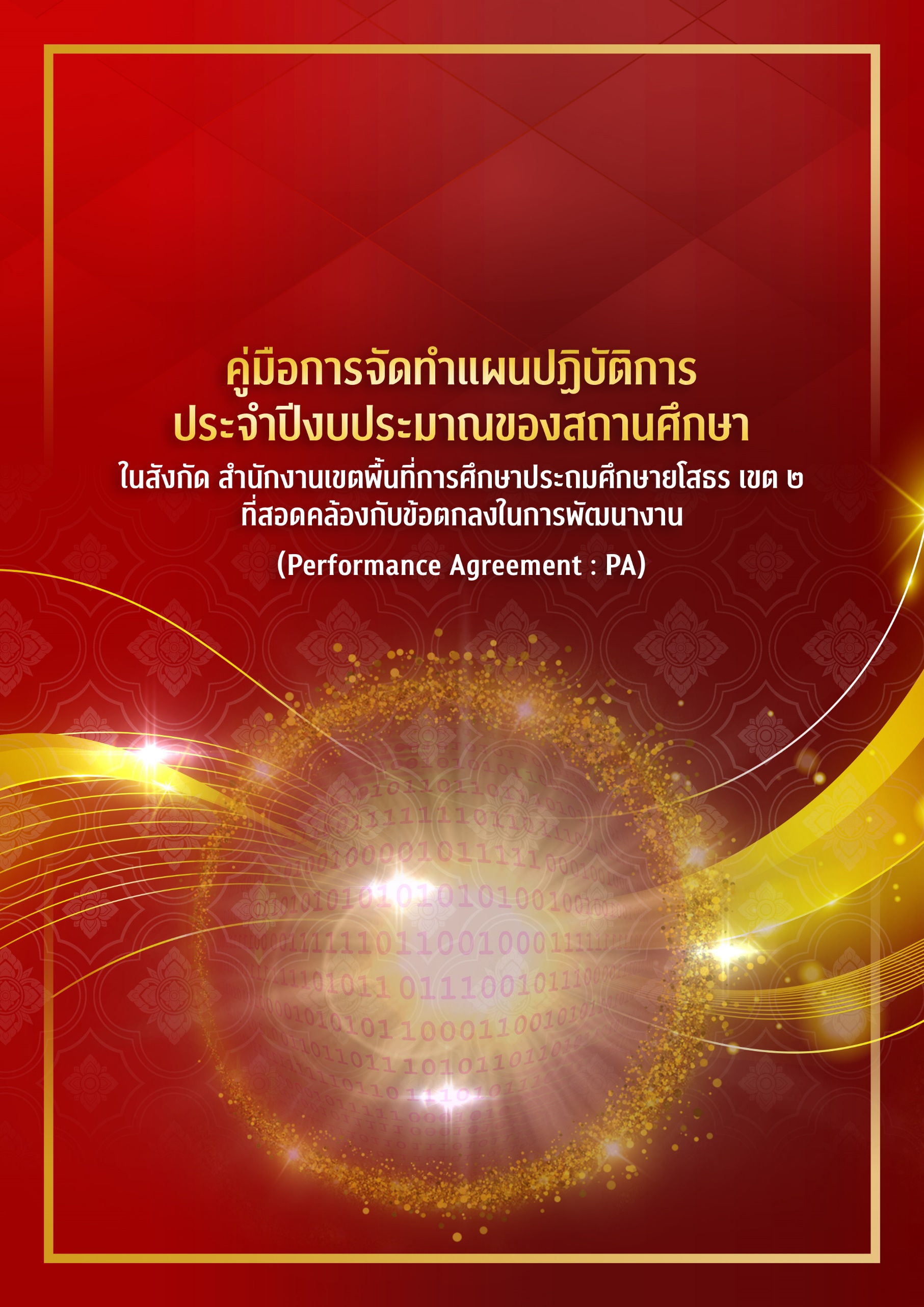 เรื่องหน้าคำนำ ..........................................................................................................................................กสารบัญ .......................................................................................................................................ขส่วนที่ 1 บทนำ ..........................................................................................................................1ความเป็นมาและความสำคัญ ........................................................................................................1วัตถุประสงค์ของการดำเนินงาน ...................................................................................................1ประโยชน์ที่ได้รับ ...........................................................................................................................2ขอบเขตของการดำเนินงาน ..........................................................................................................2นิยามศัพท์เฉพาะ ..........................................................................................................................2ส่วนที่ 2 กรอบในการกำหนดทิศทางการพัฒนาคุณภาพการศึกษา ............................................3ยุทธศาสตร์ชาติ ๒๐ ปี (พ.ศ. ๒๕๖๑ -๒๕๘๐) .............................................................................3แผนแม่บทภายใต้ยุทธศาสตร์ชาติ (พ.ศ. ๒๕๖๑-๒๕๘๐) .............................................................7แผนการปฏิรูปประเทศด้านการศึกษา ..........................................................................................12แผนพัฒนาเศรษฐกิจและสังคมแห่งชาติ ฉบับที่ ๑๓ (พ.ศ. ๒๕๖๕-๒๕๖๙) .................................13แผนการศึกษาแห่งชาติ พ.ศ. ๒๕๖๐-๒๕๗๙ ................................................................................17แผนพัฒนาการศึกษาขั้นพื้นฐาน ระยะเวลา ๕ ปี (พ.ศ.๒๕๖๖-๒๕๗๐) .......................................18มาตรฐานการศึกษา .........................................22ทิศทางการพัฒนาคุณภาพการศึกษา ของสำนักงานเขตพื้นที่การศึกษาประถมศึกษา                 ยโสธร เขต ๒ ประจำปีงบประมาณ พ.ศ. 2566 ....................................................................24ส่วนที่ 3 แนวทางการจัดทำแผนปฏิบัติการประจำปีงบประมาณของสถานศึกษา .................40ขั้นตอนการจัดทำแผนปฏิบัติการประจำปีงบประมาณของสถานศึกษา ..............................................40แนวทางการใช้จ่ายงบประมาณของสถานศึกษา ...........................................................................41รูปแบบและส่วนประกอบสำคัญของแผนปฏิบัติการ .....................................................................42บรรณานุกรม ........................................................................................................................48ภาคผนวก ..................................................................................................................................49คณะทำงาน ................................................................................................................................95เรื่องหน้า2.1 แสดงตัวชี้วัดกลยุทธ์ที่ ๑ ส่งเสริมการจัดการศึกษาให้ผู้เรียนมีความปลอดภัย                  จากภัยทุกรูปแบบ ...................................................................................................................192.2 แสดงตัวชี้วัดกลยุทธ์ที่ ๒ เพิ่มโอกาสและความเสมอภาคทางการศึกษา                       ให้กับประชากรวัยเรียนทุกคน .................................................................................................192.3 แสดงตัวชี้วัด กลยุทธ์ที่ ๓ ยกระดับคุณภาพการศึกษาให้สอดคล้องกับการเปลี่ยนแปลง                 ในศตวรรษที่ ๒๑ .....................................................................................................................202.4 แสดงตัวชี้วัด กลยุทธ์ที่ ๔ เพิ่มประสิทธิภาพการบริหารจัดการศึกษา .........................................212.5 แสดงตัวชี้วัด กลยุทธที่ 1 การพัฒนาคุณภาพผู้เรียน ..................................................................252.6 แสดงตัวชี้วัด กลยุทธที่ 2 การพัฒนาครูและบุคลากรทางการศึกษา ..........................................282.7 แสดงตัวชี้วัด กลยุทธที่ 3 การพัฒนาสถานศึกษา .......................................................................302.7 แสดงตัวชี้วัด กลยุทธที่ 4 การพัฒนาสำนักงานเขตพื้นที่การศึกษา ............................................34เรื่องหน้า3.1 กระบวนการจัดทำแผนปฏิบัติการประจำปีงบประมาณของสถานศึกษา .....................................41ที่ตัวชี้วัดค่าเป้าหมายปี ๒๕๗๐เป้าประสงค์๑ร้อยละของผู้เรียนที่มีความรู้ความเข้าใจในภัยคุกคามรูปแบบใหม่ทุกรูปแบบ รู้เท่าทันสื่อและเทคโนโลยีในการดำเนินชีวิตวิถีใหม่และชีวิตวิถีถัดไป๑๐๐๑,๒๒ร้อยละของผู้เรียน ครู และบุคลากรทางการศึกษา ได้รับการดูแลความปลอดภัยและสามารถปรับตัวต่อโรคอุบัติใหม่ โรคอุบัติซ้ำ๑๐๐๑,๒ที่ตัวชี้วัดค่าเป้าหมายปี ๒๕๗๐เป้าประสงค์๓ร้อยละของสถานศึกษาที่มีแผน/มาตรการ ในการจัดการภัยพิบัติ ภัยคุกคามทุกรูปแบบ โรคอุบัติใหม่และโรคอุบัติซ้ำ รองรับวิถีชีวิตใหม่ (New Normal)๑๐๐๓๔ร้อยละของสถานศึกษา มีความร่วมมือกับหน่วยงานภายนอกที่เกี่ยวข้องเพื่อความปลอดภัยของผู้เรียน๙๐๔ที่ตัวชี้วัดค่าเป้าหมายปี ๒๕๗๐เป้าประสงค์๑อัตราการเข้าเรียนในชั้นประถมศึกษาปีที่ ๑๑๐๐๒๒อัตราการเข้าเรียนสุทธิระดับมัธยมศึกษาตอนต้น สังกัดสำนักงานคณะกรรมการการศึกษาขั้นพื้นฐาน๗๐๒๓ร้อยละของสถานศึกษาที่ได้รับการสนับสนุนทรัพยากร เพื่อเพิ่มโอกาสทางการศึกษาและส่งเสริมการใช้เทคโนโลยีดิจิทัลเพื่อการเรียนรู้๙๐๑-๖๔ร้อยละของผู้เรียนที่มีความสามารถพิเศษได้รับการพัฒนาเต็มตามศักยภาพตามความถนัด และความสามารถ ตามหลักพหุปัญญา๘๐๕๕ร้อยละของเด็กออกกลางคัน เด็กตกหล่น กลับเข้าสู่ระบบการศึกษาหรือได้รับการศึกษาด้วยรูปแบบที่เหมาะสม๑๐๐๒,๓,๖๖จำนวนผู้เรียนที่เป็นผู้พิการ ผู้ด้อยโอกาสเข้าถึงบริการทางการศึกษา และพัฒนาสมรรถภาพหรือบริการทางการศึกษาที่เหมาะสม ตามความจำเป็น ๒,๑๘๑,๓๗๘๔ที่ตัวชี้วัดค่าเป้าหมายปี ๒๕๗๐เป้าประสงค์๑ร้อยละของผู้เรียนมีคุณลักษณะอันพึงประสงค์ระดับดีขึ้นไป  ๙๐๑๒ร้อยละของผู้เรียนที่ได้รับการคัดกรองหรือส่งต่อเพื่อพัฒนาพหุปัญญารายบุคคล๑๐๐๒๓ร้อยละของผู้เรียนได้รับการพัฒนาให้มีสมรรถนะ และทักษะที่จำเป็นในศตวรรษที่ ๒๑ ๘๐๒๔ร้อยละของผู้เรียนสามารถเข้าถึงแพลตฟอร์มการเรียนรู้อัจฉริยะ ที่รวบรวมข้อมูลเกี่ยวกับกระบวนการจัดการเรียนรู้ สื่อการสอนที่มีคุณภาพสูงและการประเมินและพัฒนาผู้เรียนเพื่อส่งเสริมการเรียนรู้เป็นรายบุคคล (Personalized Learning) สำหรับผู้เรียนทุกช่วงวัย๘๐๒๕ร้อยละของครูผู้สอนจัดการเรียนรู้ที่มุ่งพัฒนาสมรรถนะผู้เรียนแบบถักทอความรู้ ทักษะ เจตคติค่านิยม และคุณลักษณะผู้เรียนเข้าด้วยกันด้วยการเรียนรู้ฐานสมรรถนะ(Competency-Based Instruction) และการเรียนรู้เชิงรุก (Active Learning) ในทุกระดับการศึกษา ๘๐๓๖ร้อยละของครูและบุคลากรทางการศึกษาที่ได้รับการพัฒนาให้มีสมรรถนะด้านภาษาและความรู้พื้นฐานด้านดิจิทัล๗๐๓๗ร้อยละของสถานศึกษา สังกัด สพฐ. ที่มีหลักสูตรสถานศึกษาที่ยืดหยุ่นตอบสนองต่อความถนัดและความสนใจของผู้เรียน  ๑๐๐๖๘ร้อยละของสถานศึกษา มีระบบการวัดและประเมินผลเพื่อพัฒนาการเรียนรู้ของผู้เรียน (Assessment For Learning) ด้วยวิธีการที่หลากหลาย เพื่อส่งเสริมการเรียนรู้เป็นรายบุคคล (Personalized Learning)๑๐๐๕๙ร้อยละของสถานศึกษาที่เสริมสร้างศักยภาพด้านการประเมินให้กับครูผู้สอนให้สามารถสร้างและใช้เครื่องมือประเมินสมรรถนะความฉลาดรู้ของผู้เรียนด้านการอ่าน ด้านวิทยาศาสตร์ และด้านคณิตศาสตร์ในระดับชั้นเรียนเพื่อการพัฒนาการเรียนรู้๘๐๕๑๐ร้อยละของผู้เรียนปฐมวัยในสังกัดมีพัฒนาการสมวัยทั้งด้านร่างกาย จิตใจ วินัย อารมณ์ สังคม และสติปัญญา๘๐๒ที่ตัวชี้วัดค่าเป้าหมายปี ๒๕๗๐เป้าประสงค์๑ร้อยละของหน่วยงานในสังกัดสำนักงานคณะกรรมการการศึกษาขั้นพื้นฐานมีระบบบริหารจัดการที่เป็นดิจิทัล- หน่วยงานและสถานศึกษามีและใช้ระบบสารบรรณอิเล็กทรอนิกส์- หน่วยงานและสถานศึกษามีและใช้ระบบริหารจัดการที่เป็นระบบดิจิทัล ๔ ด้าน (บริหารทั่วไป / บุคลากร / งบประมาณ / วิชาการ)- สำนักงานคณะกรรมการการศึกษาขั้นพื้นฐานและสำนักงานเขตพื้นที่การศึกษามีและใช้ระบบริหารจัดการที่เป็นระบบดิจิทัล ๔ ด้าน (บริหารทั่วไป / บุคลากร / งบประมาณ / วิชาการ) เชื่อมโยงเป็นระบบดิจิทัลเดียวกัน- มีระบบดูแลช่วยเหลือนักเรียนที่เป็นระบบดิจิทัล- ร้อยละของสำนักงานเขตพื้นที่การศึกษาและสถานศึกษาที่ได้รับการขยายผลการบริหารจัดการที่เป็นดิจิทัลที่เป็นรูปแบบเดียวกันของสำนักงานคณะกรรมการการศึกษาขั้นพื้นฐาน๑๐๐๑๒สำนักงานคณะกรรมการการศึกษาขั้นพื้นฐานผ่านเกณฑ์การประเมินราชการ ๔.๐ ตามเกณฑ์ (คะแนนผ่านเกณฑ์ไม่ต่ำกว่า ๔๕๐)๔๕๐๒๓ร้อยละของสำนักงานเขตพื้นที่การศึกษาที่ผ่านเกณฑ์มาตรฐานสำนักงานเขตพื้นที่การศึกษาระดับดีขึ้นไป๘๐๒๔ร้อยละของสถานศึกษาที่ผ่านเกณฑ์การประกันคุณภาพภายใน๑๐๐๒๕ร้อยละของหน่วยงานในสังกัดสำนักงานคณะกรรมการการศึกษาขั้นพื้นฐานมีการใช้จ่ายงบประมาณได้ตามมาตรการเบิกจ่ายเงินงบประมาณของรัฐ๙๕๓๖ร้อยละของสำนักงานคณะกรรมการการศึกษาขั้นพื้นฐาน สำนักงานเขตพื้นที่การศึกษา สถานศึกษาที่มีบุคลากรตามกรอบอัตรากำลังที่กำหนด๙๕๔๗ร้อยละของระดับความพึงพอใจของประชาชนต่อบริการจัดการศึกษาของสำนักงานคณะกรรมการการศึกษาขั้นพื้นฐาน๘๐๓-๖๘ร้อยละของสถานศึกษานำร่องในพื้นที่นวัตกรรมการศึกษา สถานศึกษาในเขตพื้นที่ลักษณะพิเศษ โรงเรียนคุณภาพ ได้รับการพัฒนาประสิทธิภาพการจัดการศึกษาที่เหมาะสมตามบริบทพื้นที่๑๐๐๖-๗ตัวชี้วัดที่ตัวชี้วัดและค่าเป้าหมายตัวชี้วัดSMART1ร้อยละ ๘๐ ของผู้เรียน มีความเข้าใจในภัยคุกคามรูปแบบใหม่ ทุกรูปแบบ รู้เท่าทันสื่อและเทคโนโลยีในการดำเนินชีวิตวิถีใหม่และชีวิตวิถีถัดไป2ร้อยละ ๘0 ของผู้เรียนที่มีความสามารถพิเศษ ได้รับการพัฒนา                 เต็มตามศักยภาพ ตามความถนัดและความสามารถตามหลักพหุปัญญา 3ร้อยละ ๖0 ของผู้เรียน มีสมรรถนะสำคัญตามหลักสูตรการศึกษา ขั้นพื้นฐาน โดยพิจารณาจากการประเมินความสามารถด้าน การอ่าน การคิดวิเคราะห์ และการเขียนตัวชี้วัดที่ตัวชี้วัดและค่าเป้าหมายตัวชี้วัดSMART4ร้อยละ ๖0 ของผู้เรียนที่มีความเป็นเลิศทางด้านวิชาการ ได้รับการพัฒนาให้มีความสามารถด้านผู้นำ หรือด้านนักคิด หรือด้านสร้างสรรค์ หรือ ด้านนักวิชาการ หรือด้านนักคณิตศาสตร์ หรือด้านนักวิทยาศาสตร์ หรือด้านนักภาษา หรือด้านนักกีฬา หรือด้านนักดนตรี หรือด้านศิลปิน 5ร้อยละ ๘0 ของผู้เรียนระดับชั้นมัธยมศึกษาตอนต้น ได้รับการพัฒนาสมรรถนะตามแนวทางของการประเมิน PISA ด้วยชุดฝึกสมรรถนะและข้อสอบ PISA style6ร้อยละ 100 ของผู้เรียน ได้รับการปลูกฝังความมีระเบียบ วินัย                       การมีจิตสาธารณะ ผ่านกระบวนการลูกเสือ และยุวกาชาด 7ร้อยละ 100 ของผู้เรียนชั้นปฐมวัย มีคุณลักษณะที่พึงประสงค์             ตามมาตรฐานคุณลักษณะที่พึงประสงค์ตามที่กำหนดในหลักสูตรการศึกษาปฐมวัย พุทธศักราช 2560  8ร้อยละ 100 ของผู้เรียน มีผลการประเมินคุณลักษณะอันพึงประสงค์ระดับดีขึ้นไป 9ร้อยละ ๘0 ของผู้เรียน ได้รับการพัฒนาให้มีสมรรถนะและทักษะที่จำเป็นในศตวรรษที่ 21 10ร้อยละ ๖0 ของผู้เรียน สามารถเข้าถึงแพลตฟอร์มการเรียนรู้อัจฉริยะที่รวบรวมข้อมูลเกี่ยวกับกระบวนการจัดการเรียนรู้ สื่อการสอนที่มีคุณภาพสูงและการประเมินและพัฒนาผู้เรียนเพื่อส่งเสริมการเรียนรู้เป็นรายบุคคล (Personalized learning) 11ร้อยละ 80 ของผู้เรียนปฐมวัย มีพัฒนาการสมวัยทั้งด้านร่างกาย           จิตใจ วินัย อารมณ์ สังคม และสติปัญญา12ร้อยละ ๖0 ของผู้เรียนระดับประถมศึกษาปีที่ 6 ได้รับการเสริมทักษะการเรียนรู้ที่เชื่อมโยงอาชีพและการมีงานทำ13ร้อยละ ๘0 ของผู้เรียนระดับมัธยมศึกษาปีที่ 3 ได้รับการเสริมทักษะการเรียนรู้ที่เชื่อมโยงอาชีพและการมีงานทำ14ร้อยละ ๗0 ของผู้เรียนระดับชั้นประถมศึกษาปีที่ 3 อ่านคล่อง และเขียนคล่อง15ร้อยละ ๖0 ของผู้เรียนระดับชั้นประถมศึกษาปีที่ 3             คิดคำนวณเป็น16ร้อยละ ๗0 ของผู้เรียนระดับชั้นประถมศึกษาปีที่ 1 อ่านออกและเขียนได้17ร้อยละ 100 ของผู้เรียน มีคุณลักษณะอันพึงประสงค์ตามหลักปรัชญาเศรษฐกิจพอเพียงตัวชี้วัดที่ตัวชี้วัดและค่าเป้าหมายตัวชี้วัดSMART18ร้อยละ ๖0 ของครูและบุคลากรทางการศึกษา จัดการเรียนรู้ที่มุ่งพัฒนาสมรรถนะผู้เรียนแบบถักทอความรู้ ทักษะ เจตคติ ค่านิยม และคุณลักษณะผู้เรียนเข้าด้วยกัน ด้วยการเรียนรู้     ฐานสมรรถนะ และการเรียนรู้เชิงรุก (Active Learning) 19ร้อยละ ๖0 ของครูและบุคลากรทางการศึกษา ได้รับการพัฒนา                       ให้สามารถวัดและประเมินผลเพื่อพัฒนาการเรียนรู้ของผู้เรียน (Assessment For Learning) ด้วยวิธีการที่หลากหลายเพื่อส่งเสริมการเรียนรู้เป็นรายบุคคล20ร้อยละ ๖0 ของครูและบุคลากรทางการศึกษา ได้รับการพัฒนา                       ให้มีสมรรถนะด้านภาษาและความรู้พื้นฐานด้านเทคโนโลยีดิจิทัลที่สอดคล้องกับ Digital Literacy21ร้อยละ 100 ของครูและบุคลากรทางการศึกษา ได้รับการพัฒนาทักษะทางวิชาชีพ จรรยาบรรณ และจิตวิญญาณความเป็นครูอย่างต่อเนื่อง22ร้อยละ ๖0 ของครูและบุคลากรทางการศึกษา เป็นผู้พัฒนาสร้างสรรค์นวัตกรรมการศึกษา และมีนวัตกรรมการศึกษาเพื่อพัฒนาคุณภาพผู้เรียน23ร้อยละ 100 ของครูและบุคลากรทางการศึกษา จัดทำข้อตกลงในการพัฒนางาน (PA) ตามเป้าหมายและตัวชี้วัดเป้าหมายการพัฒนาคุณภาพการศึกษา ตามที่สำนักงานเขตพื้นที่การศึกษาประถมศึกษายโสธร เขต 2 กำหนด24ร้อยละ 100 ของครูและบุคลากรทางการศึกษา ได้รับการประเมิน และมีผลผ่านเกณฑ์การประเมินผลการพัฒนางานตามข้อตกลงในการพัฒนางาน (PA) ตามหลักเกณฑ์และวิธีการประเมินตำแหน่งและวิทยฐานะข้าราชการครูและบุคลากรทางการศึกษา ที่ ก.ค.ศ. กำหนดตัวชี้วัดที่ตัวชี้วัดและค่าเป้าหมายตัวชี้วัดSMART25ร้อยละ 100 ของสถานศึกษา มีแผน มาตรการในการจัดการกับภัยพิบัติ ภัยคุกคามทุกรูปแบบ โรคอุบัติใหม่โรคอุบัติซ้ำ และรองรับวิถีชีวิตใหม่ (New Normal)26ร้อยละ 100 ของสถานศึกษา ร่วมมือกับหน่วยงานภายนอก                       ที่เกี่ยวข้อง เพื่อสร้างความปลอดภัยให้แก่ผู้เรียน ครูและบุคลากรทางการศึกษา 27ร้อยละ 100 ของสถานศึกษา ที่มีผู้เรียน ครูและบุคลากรทางการศึกษาทุกคน ได้รับการดูแลความปลอดภัย และสามารถปรับตัวต่อโรคอุบัติใหม่ โรคอุบัติซ้ำ28ร้อยละ๘0 ของสถานศึกษา พัฒนาหลักสูตรสถานศึกษาที่                เน้นสมรรถนะ และมีความยืดหยุ่นตอบสนองต่อความถนัดและความสนใจของผู้เรียน  29ร้อยละ๘0 ของสถานศึกษา จัดทำกรอบหลักสูตร รวมทั้ง                         จัดกระบวนการเรียนรู้ทางประวัติศาสตร์ หน้าที่พลเมืองและศีลธรรม ให้เหมาะสมตามวัยของผู้เรียน30ร้อยละ 100 ของสถานศึกษา มีการจัดการเรียนการสอน ดำเนินงานโครงการ กิจกรรมที่เป็นการจัดการเรียนรู้เพื่อเสริมสร้างสมรรถนะผู้เรียนที่ตอบสนองการเปลี่ยนแปลงศตวรรษที่ 2131ร้อยละ 100 ของสถานศึกษา มีระบบการวัดและประเมินผลเพื่อพัฒนาการเรียนรู้ของผู้เรียน (Assessment For Learning) ด้วยวิธีการที่หลากหลาย เพื่อส่งเสริมการเรียนรู้เป็นรายบุคคล (Personalized Learning)32ร้อยละ ๖0 ของสถานศึกษา  ที่ครูและบุคลากรทางการศึกษาสร้างและใช้เครื่องมือประเมินสมรรถนะความฉลาดรู้ ของผู้เรียน ด้านการอ่านด้านวิทยาศาสตร์ และด้านคณิตศาสตร์ในระดับชั้นเรียนเพื่อการพัฒนาการเรียนรู้33ร้อยละ 100 ของสถานศึกษาขยายโอกาสทางการศึกษา ดำเนินการจัดทำตรวจสอบแบบรายงานผู้สำเร็จการศึกษา   ม.3 (ปพ. 3 ออนไลน์)34ร้อยละ 100 ของสถานศึกษา มีคุณภาพตามมาตรฐานการศึกษาปฐมวัยและการศึกษาขั้นพื้นฐานเพื่อการประกันคุณภาพการศึกษาตัวชี้วัดที่ตัวชี้วัดและค่าเป้าหมายตัวชี้วัดSMART35ร้อยละ 100 ของสถานศึกษา  ผ่านเกณฑ์การประกันคุณภาพภายใน36ร้อยละ ๘0 ของสถานศึกษา ได้รับการสนับสนุนทรัพยากรการศึกษา เพื่อเพิ่มโอกาสทางการศึกษา และหรือมีการส่งเสริมการใช้เทคโนโลยีดิจิทัลเพื่อการเรียนรู้37ร้อยละ 100 ของสถานศึกษา ดำเนินงานให้ประชากรวัยเรียนกลุ่มเป้าหมายได้เข้าเรียนในชั้นประถมศึกษาปีที่ 1   ทุกคน  38ร้อยละ100 สถานศึกษา ดำเนินงานให้นักเรียนที่จบชั้นประถมศึกษา ปีที่ 6 เข้าเรียนในระดับมัธยมศึกษาตอนต้น สังกัดสำนักงานคณะกรรมการการศึกษาขั้นพื้นฐานทุกคน39ร้อยละ 100 ของสถานศึกษา ดำเนินการให้ผู้เรียนที่เป็นผู้พิการผู้ด้อยโอกาสเข้าถึงบริการทางการศึกษาและพัฒนาสมรรถภาพหรือบริการทางการศึกษาที่เหมาะสมตามความจำเป็น40ร้อยละ ๗0 ของสถานศึกษา ดำเนินงานคัดกรองและส่งต่อผู้เรียนพหุปัญญารายบุคคล41ร้อยละ 100 ของสถานศึกษาดำเนินการให้เด็กออกกลางคันเด็กตกหล่นกลับเข้าสู่ระบบการศึกษาหรือได้รับการศึกษาด้วยรูปแบบที่เหมาะสม42ร้อยละ ๖0 ของสถานศึกษา ที่เป็นโรงเรียนคุณภาพ หรือโรงเรียนเครือข่าย หรือโรงเรียนเรียนร่วม หรือโรงเรียนที่สามารถดำรงอยู่ได้อย่างมีคุณภาพ (Stand Alone) ได้รับการพัฒนาประสิทธิภาพการจัดการศึกษาที่เหมาะสมตามบริบทพื้นที่43ร้อยละ ๗๐ ของสถานศึกษา มีการดำเนินงานตามโครงการโรงเรียนสุจริตอย่างมีประสิทธิภาพและมีผลการประเมินคุณธรรมและความโปร่งใสในการดำเนินงานของสถานศึกษา (ITA online) โดยมีคะแนนอยู่ในระดับ A44ร้อยละ 100 ของสถานศึกษา มีความสำเร็จในการดำเนินงานโครงการพัฒนาระบบรายงานข้อมูลการเงินด้านการศึกษาของสถานศึกษา 45ร้อยละ ๘0 ของโรงเรียนวิถีพุทธ มีความสำเร็จในการดำเนินงานและ ได้รับการประเมินตามแนวทางสู่ความเป็นโรงเรียนวิถีพุทธตัวชี้วัดที่ตัวชี้วัดและค่าเป้าหมายตัวชี้วัดSMART46ร้อยละ 80 ของสถานศึกษา มีความสำเร็จในการดำเนินงานและรายงานตามระบบติดตามการปฏิบัติงานเพื่อการบริหารงานขององค์การ 47ร้อยละ 100 ของสถานศึกษา มีการพัฒนาบุคลากรเพิ่มเติมหลังจากผ่านได้รับการพัฒนาก่อนเข้าสู่ตำแหน่งหรือหลังการบรรจุแต่งตั้ง        ทุกตำแหน่งตัวชี้วัดที่ตัวชี้วัดและค่าเป้าหมายตัวชี้วัดSMART48สำนักงานเขตพื้นที่การศึกษาประถมศึกษายโสธร เขต 2 มีระบบบริหารจัดการที่ดีและนำระบบดิจิทัลมาใช้ เช่น ระบบสารบรรณอิเล็กทรอนิกส์ ระบบริหารจัดการงานทั้ง 4 ด้าน (บริหารทั่วไป/บุคลากร/งบประมาณ/วิชาการ) เชื่อมโยงเป็นระบบเดียวกัน ระบบดูแลช่วยเหลือนักเรียนที่เป็นระบบดิจิทัล และขยายผลการบริหารจัดการที่เป็นระบบดิจิทัลไปสู่สถานศึกษาในสังกัด หรือหน่วยงานอื่น49สำนักงานเขตพื้นที่การศึกษาประถมศึกษายโสธร เขต 2 มี          ผลการประเมินระบบรายงานผลการประเมินส่วนราชการตามมาตรการปรับปรุงประสิทธิภาพในการปฏิบัติราชการ (KRS) มีคะแนนไม่ต่ำกว่าร้อยละ 9050สำนักงานเขตพื้นที่การศึกษาประถมศึกษายโสธร เขต 2 ผ่านเกณฑ์การประเมินราชการ 4.0 ตามเกณฑ์ (คะแนน ไม่ต่ำกว่า 300 คะแนน)ตัวชี้วัดที่ตัวชี้วัดและค่าเป้าหมายตัวชี้วัดSMART51สำนักงานเขตพื้นที่การศึกษาประถมศึกษายโสธร เขต 2 มีผลการประเมินผ่านเกณฑ์มาตรฐานสำนักงานเขตพื้นที่การศึกษาระดับดีขึ้นไป52สำนักงานเขตพื้นที่การศึกษาประถมศึกษายโสธร เขต 2 มี          ผลการติดตามและการประเมินผลการดำเนินตามแผนกลยุทธ์ของสำนักงานคณะกรรมการการศึกษาขั้นพื้นฐาน(ARS) โดยมีผลการประเมินที่ผ่านเกณฑ์มาตรฐาน53สำนักงานเขตพื้นที่การศึกษาประถมศึกษายโสธร เขต 2 มีผลการประเมินคุณธรรมและความโปร่งใสในการดำเนินงานของสำนักงานเขต (ITA) มีคะแนนไม่ต่ำกว่าร้อยละ 95   (มีคุณภาพระดับ AA)54สำนักงานเขตพื้นที่การศึกษาประถมศึกษายโสธร เขต 2   มีการใช้จ่ายงบประมาณได้ตามมาตรการเบิกจ่ายเงินงบประมาณของรัฐ อย่างน้อยไม่ต่ำกว่า ร้อยละ 90        ที่ได้รับจัดสรร55สำนักงานเขตพื้นที่การศึกษาประถมศึกษายโสธร เขต 2 ได้รับการประเมินความพึงพอใจของผู้รับบริการต่อการบริการ โดยมีคะแนนเฉลี่ยไม่ต่ำกว่าร้อยละ 9056สำนักงานเขตพื้นที่การศึกษาประถมศึกษายโสธร เขต 2 เพิ่มประสิทธิภาพการบริหารจัดการศึกษา โดยการกระจายอำนาจ และความรับผิดชอบให้พื้นที่(อำเภอ กลุ่มสถานศึกษา และสถานศึกษา) เป็นฐานเพื่อสร้างความเข้มแข็ง57สำนักงานเขตพื้นที่การศึกษาประถมศึกษายโสธร เขต 2 แก้ปัญหาการขาดแคลนบุคลากร โดยจัดหาบุคลากรให้มีจำนวนตามกรอบอัตรากำลัง ไม่ต่ำกว่าร้อยละ 80 ตามที่ ก.ค.ศ.กำหนด58สำนักงานเขตพื้นที่การศึกษาประถมศึกษายโสธร เขต 2 มีการจัดสภาพแวดล้อมที่เอื้อต่อการมีสุขภาวะที่ดีและเป็นมิตรกับสิ่งแวดล้อม เช่น การปรับปรุงภูมิทัศน์ การจัดระบบ มาตรการเพื่อลดการใช้หรือประหยัดพลังงาน ค่าสาธารณปโภค การจัดระบบจัดเก็บขยะมูลฝอย เป็นต้นตัวชี้วัดที่ตัวชี้วัดและค่าเป้าหมายตัวชี้วัดSMART59สำนักงานเขตพื้นที่การศึกษาประถมศึกษายโสธร เขต 2 มีระบบกำกับ เร่งรัด ติดตาม ให้บุคลากรที่รับผิดชอบข้อมูลสานสนเทศของสำนักงานฯ และสถานศึกษาในสังกัดทุกแห่งนำเข้าข้อมูลสารสนเทศในระบบฯได้ครบถ้วน เช่น ระบบข้อมูลจัดการและรายงาน ปพ.online หรือ ระบบสารสนเทศเพื่อการบริหารจัดการของสถานศึกษา เป็นต้น 60สำนักงานเขตพื้นที่การศึกษาประถมศึกษายโสธร เขต 2 มีการพัฒนาระบบราชการและการบริการภาครัฐยุคดิจิทัล โดยขับเคลื่อนการพัฒนาระบบราชการ 4.0 ด้วยนวัตกรรม                นำเทคโนโลยีดิจิทัลมาเป็นกลไกหลักในการดำเนินงาน  การเชื่อมโยงและการแบ่งปันข้อมูล การส่งเสริมความร่วมมือ บูรณาการกับภาคส่วนต่าง ๆ 61สำนักงานเขตพื้นที่การศึกษาประถมศึกษายโสธรเขต 2 พัฒนาสู่องค์การแห่งการเรียนรู้ โดยมีกระบวนการพัฒนาคน พัฒนางาน โดยเป็นองค์การแห่งการเรียนรู้สมัยใหม่ (Modern Learning Organization) ที่ทันต่อการเปลี่ยนแปลง ส่งเสริมให้เกิดการจัดการความรู้ ทำให้บุคลากรมีความสามารถในการคิดเชิงระบบ รับรู้ปรับเปลี่ยนกรอบความคิด มีจิตสำนึกบริการพัฒนาตนเอง พัฒนางาน และพัฒนาองค์กร เรียนรู้ร่วมกันเป็นทีมสู่เป้าหมายความสำเร็จที่ต้องการ โดยใช้กระบวนการวิจัย62สำนักงานเขตพื้นที่การศึกษาประถมศึกษายโสธร เขต 2 โดยหน่วยตรวจสอบภายใน ได้ดำเนินการตรวจสอบตามแนวทางการตรวจสอบดำเนินงาน ตามประเด็นที่ สพฐ. กำหนด และครบถ้วนตามจำนวนหน่วยรับตรวจที่กำหนด63ร้อยละ ๘0 ของบุคลากรในสำนักงานเขตพื้นที่การศึกษาประถมศึกษายโสธร เขต 2 ได้รับการพัฒนาความรู้ ทักษะเกี่ยวกับระบบพื้นฐานทางเทคโนโลยี การใช้โครงข่ายอินเทอร์เน็ต การใช้อุปกรณ์ด้าน ICT และการพัฒนา Software) อย่างคุ้มค่าและมีประสิทธิภาพสูงสุด64ร้อยละ 100 ของบุคลากรในสำนักงานเขตพื้นที่การศึกษาประถมศึกษายโสธร เขต 2 มีความปลอดภัยจากภัยคุกคาม              รูปแบบต่าง ๆ ตัวชี้วัดที่ตัวชี้วัดและค่าเป้าหมายตัวชี้วัดSMART65ร้อยละ 100 ของบุคลากรในสำนักงานเขตพื้นที่การศึกษาประถมศึกษายโสธร เขต 2 มีความรู้ความเข้าใจ ดำเนินการตาม แผน มาตรการ ในการจัดการภัยพิบัติ    ภัยคุกคามทุกรูปแบบ โรคอุบัติใหม่และโรคอุบัติซ้ำ รองรับวิถีชีวิตใหม่ (New Normal)66ร้อยละ 100 ของบุคลากรในสำนักงานเขตพื้นที่การศึกษาประถมศึกษายโสธร เขต 2 ได้รับการส่งเสริมสนับสนุนพัฒนาสมรรถนะทางด้านเทคโนโลยีดิจิทัล ให้มีสมรรถนะ  ที่สอดคล้องและเหมาะสมกับการเปลี่ยนแปลงของสังคมและโลกในอนาคต67ร้อยละ 100 ของบุคลากรในสำนักงานเขตพื้นที่การศึกษาประถมศึกษายโสธร เขต 2 ได้รับการพัฒนาส่งเสริมให้มีสมรรถนะตามมาตรฐานตำแหน่งและมาตรฐานวิชาชีพ68ร้อยละ 100 ของบุคลากรในเขตพื้นที่การศึกษาประถมศึกษายโสธร เขต 2 ได้รับการพัฒนาให้มีความรู้ ด้านการวางแผนและการสร้างวินัย การเงินและการออม เพื่อแก้ไขปัญหาหนี้สิน69ร้อยละ ๖0 ของบุคลากรในสำนักงานเขตพื้นที่การศึกษาประถมศึกษายโสธร เขต 2 มีผลงานหรือผลการดำเนินงานของกลุ่ม/หน่วยที่บรรลุเป้าหมาย ประสบผลสำเร็จและเป็นแบบอย่างได้70ร้อยละ ๘๐ ของข้าราชการครูและบุคลากรทางการศึกษา        มีความ พึงพอใจการให้บริการของสำนักงานเขตพื้นที่การศึกษาประถมศึกษายโสธร เขต 2 อยู่ในระดับมากที่สุด 71ร้อยละ 100 ของข้าราชการครูและบุคลากรทางการศึกษาในเขตพื้นที่การศึกษาประถมศึกษายโสธร เขต 2 ไม่มีเรื่องร้องเรียนใน การทุจริตและประพฤติมิชอบของหน่วยงาน74ร้อยละ 100 ของเด็กออกกลางคัน เด็กตกหล่นในเขตพื้นที่การศึกษาประถมศึกษายโสธร เขต 2 กลับเข้าสู่ระบบการศึกษาหรือได้รับการศึกษาด้วยรูปแบบที่เหมาะสมตัวชี้วัดที่ตัวชี้วัดและค่าเป้าหมายตัวชี้วัดSMART๗๓ร้อยละ ๑๐ ข้าราชการครูและบุคลากรทางการศึกษา พนักงานราชการ ลูกจ้างในสำนักงานเขตพื้นที่การศึกษาและสถานศึกษา มีผลงานดีเด่นที่ประสบความสำเร็จเป็นที่ประจักษ์ เป็นผลงานที่ได้รับรางวัลยกย่องเชิดชูเกียรติ ในระดับชาติ ขึ้นไป โดยเป็นรางวัลชนะเลิศที่ ก.ค.ศ.หรือหน่วยงานที่เกี่ยวข้องกับรางวัลนั้น ๆ ให้การรับรองตามหลักเกณฑ์และวิธีการที่ ก.ค.ศ.กำหนด หรือรางวัลเทียบเคียง74ร้อยละ 100 ของเด็กออกกลางคัน เด็กตกหล่นในเขตพื้นที่การศึกษาประถมศึกษายโสธร เขต 2 กลับเข้าสู่ระบบการศึกษาหรือได้รับการศึกษาด้วยรูปแบบที่เหมาะสม75ร้อยละ 100 ของผู้เรียนที่เป็นผู้พิการ ผู้ด้อยโอกาสในเขตพื้นที่การศึกษาประถมศึกษายโสธร เขต 2 เข้าถึงบริการทางการศึกษาและพัฒนาสมรรถภาพหรือบริการทางการศึกษาที่เหมาะสม76ร้อยละ 80 ของผู้เรียนในเขตพื้นที่การศึกษาประถมศึกษายโสธรเขต 2 ได้รับการคัดกรองและส่งต่อผู้เรียนพหุปัญญารายบุคคล และเป็นผู้ที่มีระดับพหุปัญญารายบุคคลในระดับดี77ร้อยละ ๑๐0 ของผู้อำนวยการสถานศึกษาในเขตพื้นที่การศึกษาประถมศึกษายโสธร เขต 2  มีผลการประเมินการดำเนินงานตามข้อตกลงในการพัฒนางาน (PA) 80 คะแนนขึ้นไป 78ร้อยละ ๑๐0 ของศึกษานิเทศก์ในสำนักงานเขตพื้นที่การศึกษาประถมศึกษายโสธร เขต 2  มีผลการประเมินการดำเนินงานตามข้อตกลงในการพัฒนางาน (PA) 80 คะแนนขึ้นไป 79ร้อยละ ๑๐0 ของรองผู้อำนวยการสำนักงานเขตพื้นที่การศึกษาประถมศึกษายโสธร เขต 2 มีผลการประเมินการดำเนินงานตามข้อตกลงในการพัฒนางาน (PA) 80 คะแนนขึ้นไป 80ร้อยละ ๑๐0 ของบุคลากรทางการศึกษาอื่น มาตรา 38 ค (2)        ในสำนักงานเขตพื้นที่การศึกษาประถมศึกษายโสธร เขต 2 มีผล    การประเมินการดำเนินงานตามข้อตกลงในการพัฒนางาน (PA) 80 คะแนนขึ้นไปหน้าส่วนที่ ๑  บทนำข้อมูลทั่วไปโครงสร้างการบริหารงานข้อมูลนักเรียนข้อมูลครูและบุคลากรข้อมูลอาคารสถานที่สภาพชุมชนโครงสร้างหลักสูตรสถานศึกษาผลสัมฤทธิ์ทางการเรียนของนักเรียนผลการทดสอบระดับชาติของผู้เรียนผลงานที่ประสบผลสำเร็จในปีที่ผ่านมาส่วนที่ ๒  ทิศทางการพัฒนาคุณภาพสถานศึกษา             วิสัยทัศน์             พันธกิจ             เป้าหมาย             กลยุทธ์ เป้าหมาย ตัวชี้วัดส่วนที่ ๓ การบริหารงบประมาณ และโครงการ             รายละเอียดเงินงบประมาณที่ได้รับจัดสรร             สรุปงบประมาณรายจ่ายตามแผนงาน โครงการ/กิจกรรมส่วนที่ ๔  รายละเอียดโครงการ/ กิจกรรม๑.โครงการ๒.โครงการ๓.โครงการ๔.โครงการ๕.โครงการส่วนที่ ๕  การกำกับ ติดตาม ประเมินผล และการรายงาน            ภาคผนวกคำสั่งแต่งตั้งคณะกรรมการจัดทำแผนปฏิบัติการประจำปีระดับชั้นเพศเพศรวมระดับชั้นชายหญิงรวมอนุบาล ๑อนุบาล ๒อนุบาล ๓รวมประถมศึกษาปีที่ ๑ประถมศึกษาปีที่ ๒ประถมศึกษาปีที่ ๓ประถมศึกษาปีที่ ๔ประถมศึกษาปีที่ ๕ประถมศึกษาปีที่ ๖รวมมัธยมศึกษาปีที่ ๑มัธยมศึกษาปีที่ ๒มัธยมศึกษาปีที่ ๓รวมรวมจำนวนนักเรียนทั้งหมดประเภทบุคลากรเพศเพศระดับการศึกษาสูงสุดระดับการศึกษาสูงสุดระดับการศึกษาสูงสุดระดับการศึกษาสูงสุดประเภทบุคลากรชายหญิงต่ำกว่า ป.ตรีป.ตรีป.โทป.เอกผู้อำนวยการรองผู้อำนวยการครูประจำการครูอัตราจ้างนักการ / ภารโรงอื่น ๆรวมที่ชื่อ – สกุลตำแหน่ง/วิทยฐานะประเด็นท้าทายในข้อตกลงในการพัฒนางาน(PA)๑นาย................ผู้อำนวยการชำนาญการพิเศษ๒นางสาว...................ครูชำนาญการพิเศษ๓นางครูระดับชั้นพัฒนาการด้าน (คิดเป็นร้อยละต่อปี)พัฒนาการด้าน (คิดเป็นร้อยละต่อปี)พัฒนาการด้าน (คิดเป็นร้อยละต่อปี)พัฒนาการด้าน (คิดเป็นร้อยละต่อปี)รวมระดับชั้นร่างกายอารมณ์ จิตใจสังคมสติปัญญารวมอ.๑อ.๒อ.๓รวมกลุ่มสาระการเรียนรู้/ กิจกรรม              (ตัวอย่าง)เวลาเรียนเวลาเรียนเวลาเรียนเวลาเรียนเวลาเรียนเวลาเรียนเวลาเรียนเวลาเรียนเวลาเรียนเวลาเรียนเวลาเรียนเวลาเรียนกลุ่มสาระการเรียนรู้/ กิจกรรม              (ตัวอย่าง)ระดับประถมศึกษาระดับประถมศึกษาระดับประถมศึกษาระดับประถมศึกษาระดับประถมศึกษาระดับประถมศึกษาระดับประถมศึกษาระดับมัธยมศึกษาตอนต้นระดับมัธยมศึกษาตอนต้นระดับมัธยมศึกษาตอนต้นระดับมัธยมศึกษาตอนต้นระดับมัธยมศึกษาตอนต้นกลุ่มสาระการเรียนรู้/ กิจกรรม              (ตัวอย่าง)ป. ๑ป. ๑ป. ๒ป. ๓ป. ๔ป. ๕ป. ๖ม.๑ม.๑ม.๑ม.๒ม.๓กลุ่มสาระการเรียนรู้ภาษาไทยคณิตศาสตร์วิทยาศาสตร์และเทคโนโลยีสังคมศึกษาศาสนาและวัฒนธรรม   ศาสนาศีลธรรม จริยธรรม  หน้าที่พลเมือง วัฒนธรรมและการดำเนินชีวิตในสังคม   ภูมิศาสตร์   เศรษฐศาสตร์   ประวัติศาสตร์   ศาสนาศีลธรรม จริยธรรม  หน้าที่พลเมือง วัฒนธรรมและการดำเนินชีวิตในสังคม   ภูมิศาสตร์   เศรษฐศาสตร์   ประวัติศาสตร์สุขศึกษาและพลศึกษาศิลปะการงานอาชีพและเทคโนโลยี    ภาษาต่างประเทศรวมเวลาเรียน (พื้นฐาน)รายวิชาเพิ่มเติมรวมรายวิชาเพิ่มเติมกิจกรรมพัฒนาผู้เรียน    กิจกรรมแนะแนว   กิจกรรมนักเรียน         ลูกเสือ-เนตรนารี         ชุมนุมตามความสนใจ   กิจกรรมเพื่อสังคมและ     สาธารณประโยชน์รวมกิจกรรมพัฒนาผู้เรียนรวมเวลาเรียนทั้งหมด  ……………….. ชั่วโมง/ปี  ……………….. ชั่วโมง/ปี  ……………….. ชั่วโมง/ปี  ……………….. ชั่วโมง/ปี  ……………….. ชั่วโมง/ปี  ……………….. ชั่วโมง/ปี  ……………….. ชั่วโมง/ปี  ……………….. ชั่วโมง/ปีชั้นกลุ่มสาระการเรียนรู้ (ค่าเฉลี่ย)กลุ่มสาระการเรียนรู้ (ค่าเฉลี่ย)กลุ่มสาระการเรียนรู้ (ค่าเฉลี่ย)กลุ่มสาระการเรียนรู้ (ค่าเฉลี่ย)กลุ่มสาระการเรียนรู้ (ค่าเฉลี่ย)กลุ่มสาระการเรียนรู้ (ค่าเฉลี่ย)กลุ่มสาระการเรียนรู้ (ค่าเฉลี่ย)กลุ่มสาระการเรียนรู้ (ค่าเฉลี่ย)ชั้นภาษาไทยคณิตศาสตร์วิทยาศาสตร์สังคมศึกษาฯภาษาอังกฤษสุขศึกษาฯการงานอาชีพฯศิลปะชั้น ป.๑ชั้น ป.๒ชั้น ป.๓ชั้น ป.๔ชั้น ป.๕ชั้น ป.๖รวมค่าเฉลี่ยชั้น ม.๑ชั้น ม.๒ชั้น ม.๓รวมค่าเฉลี่ยความสามารถจำนวนคนคะแนนเฉลี่ยส่วนเบี่ยงเบนมาตรฐานเฉลี่ยร้อยละเฉลี่ยรวมเฉลี่ยรวมเฉลี่ยรวมเฉลี่ยรวมสาระการเรียนรู้จำนวนคนส่วนเบี่ยงเบนมาตรฐานเฉลี่ยร้อยละเฉลี่ยร้อยละคณิตศาสตร์ภาษาไทยวิทยาศาสตร์ภาษาอังกฤษเฉลี่ยรวมเฉลี่ยรวมเฉลี่ยรวมเฉลี่ยรวมสาระการเรียนรู้จำนวนคนส่วนเบี่ยงเบนมาตรฐานเฉลี่ยร้อยละเฉลี่ยร้อยละคณิตศาสตร์ภาษาไทยวิทยาศาสตร์ภาษาอังกฤษเฉลี่ยรวมเฉลี่ยรวมเฉลี่ยรวมเฉลี่ยรวมมาตรฐานการศึกษาระดับการศึกษาปฐมวัยผลการประเมินตนเองของโรงเรียน (ปีล่าสุด)ผลการประเมินตนเองของโรงเรียน (ปีล่าสุด)ผลการประเมินตนเองของโรงเรียน (ปีล่าสุด)ผลการประเมินตนเองของโรงเรียน (ปีล่าสุด)ผลการติดตาม ตรวจสอบโดยหน่วยงานต้นสังกัดฯ  (ปีล่าสุด) ผลการติดตาม ตรวจสอบโดยหน่วยงานต้นสังกัดฯ  (ปีล่าสุด) ผลการติดตาม ตรวจสอบโดยหน่วยงานต้นสังกัดฯ  (ปีล่าสุด) ผลการติดตาม ตรวจสอบโดยหน่วยงานต้นสังกัดฯ  (ปีล่าสุด) มาตรฐานการศึกษาระดับการศึกษาปฐมวัยปรับปรุงพอใช้ดีดีเยี่ยมปรับปรุงพอใช้ดีดีเยี่ยม๑. ด้านคุณภาพผู้เรียน๒. ด้านการจัดการศึกษา๓. ด้านการสร้างสังคมแห่งการเรียนรู้๔. ด้านอัตลักษณ์ของสถานศึกษา    จำแนกเป็น ๑๑ มาตรฐาน มาตรฐานการศึกษาระดับการศึกษาขั้นพื้นฐานผลการประเมินตนเองของโรงเรียน (ปีล่าสุด)ผลการประเมินตนเองของโรงเรียน (ปีล่าสุด)ผลการประเมินตนเองของโรงเรียน (ปีล่าสุด)ผลการประเมินตนเองของโรงเรียน (ปีล่าสุด)ผลการติดตาม ตรวจสอบโดยหน่วยงานต้นสังกัดฯ  (ปีล่าสุด) ผลการติดตาม ตรวจสอบโดยหน่วยงานต้นสังกัดฯ  (ปีล่าสุด) ผลการติดตาม ตรวจสอบโดยหน่วยงานต้นสังกัดฯ  (ปีล่าสุด) ผลการติดตาม ตรวจสอบโดยหน่วยงานต้นสังกัดฯ  (ปีล่าสุด) มาตรฐานการศึกษาระดับการศึกษาขั้นพื้นฐานปรับปรุงพอใช้ดีดีเยี่ยมปรับปรุงพอใช้ดีดีเยียม๑. คุณภาพของผู้เรียน๒. กระบวนการบริหารและการจัดการของผู้บริหารสถานศึกษา๓. กระบวนการจัดการเรียนการสอนที่เน้นผู้เรียนเป็นสำคัญ๔. ระบบการประกันคุณภาพภายในที่มีประสิทธิผลมาตรฐานการศึกษาระดับการศึกษาปฐมวัยเพื่อการประเมินคุณภาพภายนอก                  ระดับคุณภาพ                  ระดับคุณภาพ                  ระดับคุณภาพ                  ระดับคุณภาพ                  ระดับคุณภาพมาตรฐานการศึกษาระดับการศึกษาปฐมวัยเพื่อการประเมินคุณภาพภายนอกต้องปรับปรุงเร่งด่วนต้องปรับปรุงพอใช้ดีดีมากตัวบ่งชี้ที่ ๑ เด็กมีพัฒนาการด้านร่างกายสมวัยตัวบ่งชี้ที่ ๒ เด็กมีพัฒนาการด้านอารมณ์และจิตใจสมวัยตัวบ่งชี้ที่ ๓ เด็กมีพัฒนาการด้านสังคมสมวัยตัวบ่งชี้ที่ ๔ เด็กมีพัฒนาการด้านสติปัญญาสมวัยตัวบ่งชี้ที่ ๕ เด็กมีความพร้อมศึกษาต่อในขั้นต่อไปตัวบ่งชี้ที่ ๖ ประสิทธิผลการจัดประสบการณ์การเรียนรู้ที่เน้นเด็กเป็นสำคัญตัวบ่งชี้ที่ ๗ ประสิทธิภาพของการบริหารจัดการและการพัฒนาสถานศึกษาตัวบ่งชี้ที่ ๘ ประสิทธิผลของระบบการประกันคุณภาพภายในตัวบ่งชี้ที่ ๙ ผลการพัฒนาให้บรรลุตามปรัชญา ปณิธาน พันธกิจ และวัตถุประสงค์ของการจัดตั้งสถานศึกษาตัวบ่งชี้ที่ ๑๐ ผลการพัฒนาตามจุดเน้นและจุดเด่นที่ส่งผลสะท้อนเป็นเอกลักษณ์ของสถานศึกษาตัวบ่งชี้ที่ ๑๑ ผลการดำเนินงานโครงการพิเศษเพื่อส่งเสริมบทบาทของสถานศึกษาตัวบ่งชี้ที่ ๑๒ ผลการส่งเสริมพัฒนาสถานศึกษาเพื่อยกระดับ               มาตรฐาน รักษามาตรฐาน และพัฒนาสู่ความเป็นเลิศ               ที่สอดคล้องกับแนวทางการปฏิรูปการศึกษามาตรฐานการศึกษาระดับการศึกษาขั้นพื้นฐานเพื่อการประเมินคุณภาพภายนอก                  ระดับคุณภาพ                  ระดับคุณภาพ                  ระดับคุณภาพ                  ระดับคุณภาพ                  ระดับคุณภาพมาตรฐานการศึกษาระดับการศึกษาขั้นพื้นฐานเพื่อการประเมินคุณภาพภายนอกต้องปรับปรุงเร่งด่วนต้องปรับปรุงพอใช้ดีดีมากตัวบ่งชี้ที่ ๑ ผู้เรียนมีสุขภาพกายและสุขภาพจิตที่ดีตัวบ่งชี้ที่ ๒ ผู้เรียนมีคุณธรรม จริยธรรมและค่านิยมที่พึงประสงค์ตัวบ่งชี้ที่ ๓ ผู้เรียนมีความใฝ่รู้ และเรียนรู้อย่างต่อเนื่องตัวบ่งชี้ที่ ๔ ผู้เรียนคิดเป็น ทำเป็นตัวบ่งชี้ที่ ๕ ผลสัมฤทธิ์ทางการเรียนของผู้เรียนตัวบ่งชี้ที่ ๖ ประสิทธิผลของการจัดการเรียนการสอนที่เน้นผู้เรียนเป็นสำคัญตัวบ่งชี้ที่ ๗ ประสิทธิภาพของการบริหารจัดการและการพัฒนาสถานศึกษาตัวบ่งชี้ที่ ๘  พัฒนาการของการประกันคุณภาพภายในโดยสถานศึกษาและต้นสังกัดตัวบ่งชี้ที่ ๙ ผลการพัฒนาให้บรรลุตามปรัชญา ปณิธาน พันธกิจ และวัตถุประสงค์ของการจัดตั้งสถานศึกษาตัวบ่งชี้ที่ ๑๐ ผลการพัฒนาตามจุดเน้นและจุดเด่นที่ส่งผลสะท้อน                เป็นเอกลักษณ์ของสถานศึกษาตัวบ่งชี้ที่ ๑๑ ผลการดำเนินงานโครงการพิเศษเพื่อส่งเสริมบทบาทของสถานศึกษาตัวบ่งชี้ที่ ๑๒ ผลการส่งเสริมพัฒนาสถานศึกษาเพื่อยกระดับ               มาตรฐาน รักษามาตรฐาน และพัฒนาสู่ความเป็นเลิศ เพื่อให้สอดคล้องกับแนวทางการปฏิรูปการศึกษาชื่องาน / โครงการ / กิจกรรมหลักฐานยืนยันความสำเร็จวัตถุประสงค์ตัวชี้วัดค่าเป้าหมายตัวชี้วัดโครงการ/กิจกรรม๑. นักเรียนมีผลสัมฤทธิ์ทางการเรียนตามเกณฑ์มาตรฐานร้อยละของผลสัมฤทธิ์ทางการเรียน ๕ กลุ่มสาระวิชาหลักเพิ่มขึ้นผลสัมฤทธิ์ทางการเรียน ๕ กลุ่มสาระวิชาหลักเพิ่มขึ้น ร้อยละ ๔    ต่อปีโครงการพัฒนากระบวนการคิด๑.	คิดเลขเร็ว๒.	การคิดสร้างสรรค์๓.	การแก้โจทย์ปัญหา๔.	ท่องสูตรคูณ ๕.	แข่งขันเกมคณิตศาสตร์๖.	ซุ้มนักคิดคณิตศาสตร์๗.	การเรียนรู้โดยโครงงาน             ฯลฯโครงการยกระดับผลสัมฤทธิ์ทางการเรียนโครงการพัฒนาใช้แหล่งเรียนรู้ทั้งภายในและนอกโรงเรียน๒. นักเรียนที่อ่านไม่ออกเขียนไม่ได้วิชาภาษาไทยลดลงร้อยละของนักเรียนที่มีปัญหาการอ่านไม่ออก เขียนไม่ได้ในวิชาภาษาไทยต่ำกว่าเกณฑ์ลดลงนักเรียนที่มีปัญหาการอ่านไม่ออก เขียนไม่ได้ต่ำกว่าเกณฑ์ลดลง  ร้อยละ ๒โครงการส่งเสริมการอ่านและการเรียนรู้ของนักเรียน๑.	หนูน้อยยอดนักอ่าน๒.	ตอบคำถามชิงรางวัล๓.	เสียงตามสาย๔.	วิเคราะห์ข่าวจากหนังสือพิมพ์๕.	ค่ายส่งเสริมรักการอ่าน๖.	ครูบอกหนูเขียน๗.	การประกวดเรียงความ๘.	ห้องสมุดเคลื่อนที่๙.	ค่ายอ่านเก่ง เขียนคล่อง๑๐.	ประกวดยอดนักอ่าน๑๒.	เล่านิทานมื้อเที่ยง         ฯลฯ๓.นักเรียนสามารถใช้เทคโนโลยีเป็นเครื่องมือในการแสวงหาความรู้เพิ่มขึ้นร้อยละของนักเรียนที่มีความสามารถด้านเทคโนโลยีเพื่อเป็นเครื่องมือในการเรียนรู้เพิ่มขึ้น นักเรียนที่มีความสามารถด้านเทคโนโลยีเพื่อเป็นเครื่องมือในการเรียนรู้ไม่น้อยกว่า ร้อยละ ๘๕โครงการพัฒนาทักษะคอมพิวเตอร์๑.	อินเตอร์เน็ตเบื้องต้น๒.	ทักษะการใช้คอมฯ๓.	แข่งขันหาความรู้จากคอมฯ    ฯลฯวัตถุประสงค์ตัวชี้วัดค่าเป้าหมายตัวชี้วัดโครงการ/กิจกรรม๑. ผู้เรียนได้รับโอกาสทางการศึกษาภาคบังคับอย่าง ทั่วถึง ครอบคลุมจำนวนประชากรวัยเรียนที่ได้รับการศึกษาภาคบังคับผู้เรียนทุกคนได้รับการศึกษาภาคบังคับโครงการSchool Mapping๑.	การประชาสัมพันธ์๒.	จัดทำแผนที่การศึกษา๓.	สำรวจเด็กในเขตบริการ ๔.	ติดตามเด็กที่ไม่เข้าเรียน                   ฯลฯ                               ร้อยละของผู้เรียนได้เรียนจนจบการศึกษาภาคบังคับภายในกำหนดร้อยละของผู้เรียนที่จบการศึกษาภายในเวลาที่หลักสูตรกำหนดไม่น้อยกว่าร้อยละ ๙๐โครงการระบบดูแลช่วยเหลือ๑.	การประชุมผู้ปกครอง๒.	นักเรียนรายบุคคล๓.	การคัดกรองนักเรียน๔.	การแนะแนว๕.	เยี่ยมบ้านนักเรียน ๖.	บ้านหลังเรียน๗.	เพื่อนที่ปรึกษา๘.	ส่งเสริมให้นักเรียนมีรายได้ระหว่างเรียน              ฯลฯ      จำนวนนักเรียนพิการเรียนร่วมได้รับการพัฒนาสมรรถภาพนักเรียนพิการเรียนร่วมทุกคนได้รับการพัฒนาสมรรถภาพโครงการพิการเรียนร่วม๑.	การจัดทำแผนนักเรียนรายบุคคล๒.	พัฒนาสมรรถนะนักเรียนตามสภาพ               ฯลฯจำนวนผู้เรียนได้รับการสนับสนุนการศึกษาโดยไม่เสียค่าใช้จ่ายสำหรับรายการค่าเล่าเรียนหนังสือเรียน อุปกรณ์การเรียน เครื่องแบบนักเรียน และกิจกรรมพัฒนาคุณภาพผู้เรียนผู้เรียนทุกคนได้รับการสนับสนุนการศึกษาโดยไม่เสียค่าใช้จ่ายสำหรับรายการค่าเล่าเรียน หนังสือเรียน อุปกรณ์การเรียน เครื่องแบบนักเรียน และกิจกรรมพัฒนาคุณภาพผู้เรียนโครงการสนับสนุนค่าใช้จ่ายในการจัดการศึกษา๑.	จัดหาเครื่องแบบนักเรียน๒.	จัดหาอุปกรณ์การเรียน๓.	จัดหาหนังสือเรียน๔.	ค่ายลูกเสือ เนตรนารี ยุวกาชาด๕.	ทัศนศึกษา                   ฯลฯวัตถุประสงค์ตัวชี้วัดค่าเป้าหมายตัวชี้วัดโครงการ/กิจกรรม๑.ผู้บริหาร ครูและบุคลากรทางการศึกษาได้รับการพัฒนาอย่างเต็มตามศักยภาพร้อยละของครูที่ได้รับการพัฒนา สามารถจัดการเรียนรู้ได้อย่างมีคุณภาพครูได้รับการพัฒนา สามารถจัดการเรียนรู้ได้อย่างมีคุณภาพไม่น้อยกว่า ร้อยละ ๘๕โครงการพัฒนาบุคลากร๑.	การอบรม/ประชุม๒.	การศึกษาดูงาน๓.	การสัมมนาแลกเปลี่ยนเรียนรู้    ฯลฯ        ร้อยละของครูและบุคลากรทางการศึกษามีความพึงพอใจในความมั่นคงของการประกอบวิชาชีพครูและบุคลากรทางการศึกษาที่มีความพึงพอใจในความมั่นคงของการประกอบวิชาชีพไม่น้อยกว่าร้อยละ ๘๕โครงการทำผลงานทางวิชาการโครงการส่งเสริมสวัสดิการครูและบุคลากรทางการศึกษาวัตถุประสงค์ตัวชี้วัดค่าเป้าหมายตัวชี้วัดโครงการ/กิจกรรม๑. ผู้เรียนมีคุณธรรม จริยธรรม ค่านิยมที่พึงประสงค์และสำนึกในความเป็นไทยจำนวนผู้เรียนได้รับการพัฒนาให้มีคุณธรรมจิตสำนึกความเป็นไทยยึดมั่นในสถาบันชาติศาสนาพระมหากษัตริย์และการปกครองตามระบอบประชาธิปไตยอันมีพระมหากษัตริย์ทรงเป็นประมุขผู้เรียนทุกคนได้รับการพัฒนาให้มีคุณธรรมจิตสำนึกความเป็นไทยยึดมั่นในสถาบันชาติศาสนาพระมหากษัตริย์และการปกครองตามระบอบประชาธิปไตยอันมีพระมหากษัตริย์ทรงเป็นประมุขโครงการสืบสานอนุรักษ์ศิลปวัฒนธรรม และประเพณีไทย๑.	เข้าวัดในวันพระ๒.	ทำบุญเพลในวันพระ๓.	แต่งผ้าไทยทุกวันศุกร์๔.	จัดกิจกรรมวันสำคัญของชาติ  ศาสนาและพระมหากษัตริย์๕.	บำเพ็ญสาธารณะประโยชน์๖.	ค่ายคุณธรรม ๗.	ตลาดนัดคุณธรรม ๘.	ฟังเทศน์ / สนทนาธรรม ๙.	ครูพระสอนศีลธรรม๑๐.	ข้อธรรมะจากต้นไม้ฯลฯร้อยละของผู้เรียนมีคุณลักษณะอันพึงประสงค์ตามหลักสูตรการศึกษาขั้นพื้นฐานผู้เรียนมีคุณลักษณะอันพึงประสงค์ตามหลักสูตรการศึกษาขั้นพื้นฐานไม่น้อยกว่าร้อยละ ๘๐โครงการประชาธิปไตยและวินัยในนักเรียน๑.	การเลือกตั้งสภานักเรียน๒.	สภานักเรียน๓.	กลุ่มสีประจำวัน๔.	การรณรงค์และเชิญชวนไปเลือกตั้ง๕.	ข้อตกลงของห้องเรียน๖.	กิจกรรมหน้าเสาธง๗.	การเดินแถวมาเรียนและกลับบ้าน            ฯลฯ ๒. ผู้เรียนมีทักษะการดำรงชีวิตตามหลักปรัชญาของเศรษฐกิจพอเพียงจำนวนผู้เรียนได้รับการพัฒนาทักษะการดำรงชีวิตที่มีคุณภาพตามหลักปรัชญาของเศรษฐกิจพอเพียงผู้เรียนทุกคนได้รับการพัฒนาทักษะการดำรงชีวิตที่มีคุณภาพตามหลักปรัชญาของเศรษฐกิจพอเพียงโครงการพัฒนาทักษะการดำรงชีวิตตามหลักปรัชญาของเศรษฐกิจพอเพียง๑.	การออมวันละบาท๒.	การสร้างวินัยในชั้นเรียน ๓.	การสร้างจิตสำนึกรักษาสาธารณะสมบัติ๔.	การรักษาสิ่งแวดล้อมภายในโรงเรียน๕.	สัปดาห์การออม๖.	ผักสวนครัว รั้วกินได้๗.	บันทึกบัญชีรายรับ – รายจ่าย๘.	การรีไซเคิลขยะ                      ฯลฯวัตถุประสงค์ตัวชี้วัดค่าเป้าหมายตัวชี้วัดโครงการ/กิจกรรม๑. โรงเรียนมีผลการประเมินคุณภาพภายนอกในระดับดีขึ้นไประดับความสำเร็จของโรงเรียนมีผลการประเมินคุณภาพภายนอกผ่านการรับรองมาตรฐานการศึกษาโรงเรียนมีผลการประเมินคุณภาพภายนอกผ่านการรับรองมาตรฐานในระดับดีโครงการพัฒนาระบบประกันคุณภาพภายใน๑.	การจัดทำข้อมูลสารสนเทศ๒.	การจัดทำแผนปฏิบัติการประจำปี๓.	การจัดทำรายงานประจำปี            	ฯลฯ๒.โรงเรียนมีการบริหารและการจัดการศึกษาอย่างมีคุณภาพมาตรฐานและธรรมา-    ภิบาลในระดับดีระดับความสำเร็จของโรงเรียนมีความพร้อมและความเข้มแข็งในการบริหารและการจัดการศึกษาสามารถยกระดับคุณภาพมาตรฐานและธรรมาภิบาลโรงเรียนมีความพร้อมและความเข้มแข็งในการบริหารและการจัดการศึกษาสามารถยกระดับคุณภาพมาตรฐานและธรรมาภิบาล ในระดับดีโครงการนิเทศภายใน๑.	เชิญวิทยากรมาให้ความรู้ใหม่๒.	ประชุมชี้แจงเรื่องใหม่ ๆ๓.	สาธิตการสอน๔.	สังเกตการณ์สอนในห้องเรียน๕.	เยี่ยมชั้นเรียน๖.	ให้คำปรึกษาแนะนำ๗.	การประชุมปฏิบัติการในเรื่องต่าง ๆ๘.	การวิจัยในชั้นเรียน ฯลฯ๓. ผู้มีส่วนได้ส่วนเสียมีความพึงพอใจในการจัดการศึกษาของโรงเรียนร้อยละของผู้รับบริการมีความพึงพอใจในการจัดการศึกษาภาคบังคับผู้รับบริการที่มีความพึงพอใจในการจัดการศึกษาภาคบังคับไม่น้อยกว่าร้อยละ ๘๕โครงการสัมพันธ์กับชุมชน๑.	วารสารเพื่อการประชาสัมพันธ์๒.	บริการชุมชน	-	อาคารสถานที่	-	ห้องสมุด    	-	อินเทอร์เน็ด    	-	ศูนย์อาชีพฯลฯโครงการประชุมผู้ปกครอง / กรรมการสถานศึกษา๑.	ประชุมผู้ปกครอง๒.	บัณฑิตน้อย                     ฯลฯ            รายการจำนวนนักเรียน (คน)จำนวนเงิน (บาท)๑. เงินงบประมาณตามนโยบายการสนับสนุนค่าใช้จ่ายในการจัดการศึกษาตั้งแต่ระดับอนุบาลจนจบการศึกษาขั้นพื้นฐาน	๑.๑	ค่าจัดการเรียนการสอน(รายหัว)		๑.๑.๑ ระดับก่อนประถมศึกษา     ๑,๗๓๔ บาท / คน / ปี                   เพิ่มโรงเรียน ขนาดเล็กอีก   ๕๐๐ บาท / คน / ปี		๑.๑.๒  ระดับประถมศึกษา         ๑,๙๓๘ บาท / คน / ปี                    เพิ่มโรงเรียนขนาดเล็กอีก    ๕๐๐ บาท / คน / ปี		๑.๑.๓  ระดับมัธยมศึกษาตอนต้น  ๓,๕๗๐ บาท / คน / ปี                      เพิ่มโรงเรียนขนาดเล็กอีก   ๑,๐๐๐ บาท / คน / ปี  	๑.๒  เครื่องแบบนักเรียน         ๑.๒.๑  ระดับก่อนประถมศึกษา 	       ๓๒๕ บาท / คน / ปี	      ๑.๒.๒  ระดับประถมศึกษา 		๔๐๐ บาท / คน / ปี  	      ๑.๒.๓  ระดับมัธยมศึกษาตอนต้น 	๕๐๐ บาท / คน / ปี 	๑.๓  อุปกรณ์การเรียน         ๑.๓.๑  ระดับก่อนประถมศึกษา 	       ๒๙๐ บาท / คน / ปี	      ๑.๓.๒  ระดับประถมศึกษา 		๔๔๐ บาท / คน / ปี  	      ๑.๓.๓  ระดับมัธยมศึกษาตอนต้น 	๕๒๐ บาท / คน / ปี   ๑.๔  หนังสือเรียน         ๑.๔.๑  ระดับก่อนประถมศึกษา 	๒๐๐ บาท / คน / ปี	      ๑.๔.๒  ชั้นประถมศึกษาปีที่ ๑  	๖๕๖ บาท / คน / ปี          ๑.๔.๓  ชั้นประถมศึกษาปีที่ ๒  	๖๕๐ บาท / คน / ปี                 ๑.๔.๔  ชั้นประถมศึกษาปีที่ ๓ 	๖๕๓ บาท / คน / ปี          ๑.๔.๕  ชั้นประถมศึกษาปีที่ ๔  	๗๐๗ บาท / คน / ปี         ๑.๔.๖  ชั้นประถมศึกษาปีที่ ๕  	๘๔๖ บาท / คน / ปี          ๑.๔.๗  ชั้นประถมศึกษาปีที่ ๖  	๘๕๙บาท / คน / ปี	      ๑.๔.๘  ชั้นมัธยมศึกษาปีที่ ๑    	๘๐๘ บาท / คน / ปี         ๑.๔.๙  ชั้นมัธยมศึกษาปีที่ ๒    	๙๒๑ บาท / คน / ปี         ๑.๔.๑๐ ชั้นมัธยมศึกษาปีที่ ๓    	๙๙๖ บาท / คน / ปี	๑.๕  กิจกรรมพัฒนาผู้เรียน         ๑.๕.๑  ระดับก่อนประถมศึกษา   ๔๓๘ บาท / คน / ปี	      ๑.๕.๒  ระดับประถมศึกษา        ๔๘๙ บาท / คน / ปี 	      ๑.๕.๓  ระดับมัธยมศึกษาตอนต้น ๘๙๗ บาท / คน / ปี   ๑.๖  เงินปัจจัยพื้นฐานนักเรียนยากจน          ๑.๖.๑ ระดับประถม  ๑,๐๐๐ บาท/คน/ปี จำนวน .........คน         ๑.๖.๑ ระดับ ม.ต้น   ๓,๐๐๐ บาท/คน/ปี จำนวน .........คน๒. เงินนอกงบประมาณ     ๒.๑ เงินสนับสนุนจาก อปท.           ๑) โครงการอาหารกลางวัน          ๒) โครงการ...........................    ๒.๒ เงินรายได้สถานศึกษา    ๒.๓ เงินบริจาค   ๒.๔ ได้รับงบประมาณจากหน่วยงานอื่น ๆ (ถ้ามี) ระบุหน่วยงาน๓. อื่น ๆ เงินอุดหนุนข้ามปี ........๔. เงินเหลือจ่ายปีเก่ายกมา................................................................................................................................................................................................................................................................................................................................................................................................................................................................................................................................................................................................รวมงบประมาณที่โครงการ/กิจกรรมจำแนกตามโครงการสร้างของโรงเรียนสอดคล้องกับ    กลยุทธ์สพฐ.ที่สอดคล้องกับกลยุทธ์ สพป. ที่สอดคล้องกับ       กลยุทธ์โรงเรียน ที่สอดคล้องกับมาตรฐานการศึกษาขั้นพื้นฐานแหล่งงบประมาณแหล่งงบประมาณผู้รับผิดชอบที่โครงการ/กิจกรรมจำแนกตามโครงการสร้างของโรงเรียนสอดคล้องกับ    กลยุทธ์สพฐ.ที่สอดคล้องกับกลยุทธ์ สพป. ที่สอดคล้องกับ       กลยุทธ์โรงเรียน ที่สอดคล้องกับมาตรฐานการศึกษาขั้นพื้นฐานงบประมาณเงินนอกงบประมาณผู้รับผิดชอบ๑งบประจำ๑. ค่าสาธารณูปโภค๒. ค่าวัสดุการศึกษา (เป็นส่วนหนึ่งของวิชาการ)๓. ค่าวัสดุสำนักงาน๔. ค่าเบี้ยเลี้ยงพาหนะ๕. ค่าซ่อมแซมครุภัณฑ์รวมงบประจำรวมงบประจำรวมงบประจำรวมงบประจำรวมงบประจำรวมงบประจำ๒โครงการเรียนฟรี ๑๕ ปี๑. ค่าหนังสือเรียน๒. ค่าเครื่องแบบนักเรียน๓. ค่าอุปกรณ์การเรียน๔. ปัจจัยพื้นฐานนักเรียนยากจนรวมโครงการเรียนฟรี ๑๕ ปีรวมโครงการเรียนฟรี ๑๕ ปีรวมโครงการเรียนฟรี ๑๕ ปีรวมโครงการเรียนฟรี ๑๕ ปีรวมโครงการเรียนฟรี ๑๕ ปีรวมโครงการเรียนฟรี ๑๕ ปี๓งบพัฒนาตามโครงสร้าง (๔ งาน)๑. งานวิชาการ ๑.๑โครงการ ส่งเสริมการอ่านและการเรียนรู้ของนักเรียนกิจกรรม๑)	หนูน้อยยอดนักอ่าน๒)	ตอบคำถามชิงรางวัล๓)	เสียงตามสาย๔)	วิเคราะห์ข่าวจากหนังสือพิมพ์ที่โครงการ/กิจกรรมจำแนกตามโครงการสร้างของโรงเรียนสอดคล้องกับ    กลยุทธ์สพฐ.ที่สอดคล้องกับกลยุทธ์ สพป. ที่สอดคล้องกับกลยุทธ์โรงเรียน ที่สอดคล้องกับกลยุทธ์โรงเรียน ที่สอดคล้องกับมาตรฐานการศึกษาขั้นพื้นฐานแหล่งงบประมาณแหล่งงบประมาณผู้รับผิดชอบที่โครงการ/กิจกรรมจำแนกตามโครงการสร้างของโรงเรียนสอดคล้องกับ    กลยุทธ์สพฐ.ที่สอดคล้องกับกลยุทธ์ สพป. ที่สอดคล้องกับกลยุทธ์โรงเรียน ที่สอดคล้องกับกลยุทธ์โรงเรียน ที่สอดคล้องกับมาตรฐานการศึกษาขั้นพื้นฐานเงินงบประมาณเงินนอกงบประมาณผู้รับผิดชอบ๑.๒โครงการส่งเสริมวัฒนธรรมไทยและวันสำคัญกิจกรรม ๑) จัดงานวันเด็ก๒) วันสงกรานต์๑.๓โครงการ..............กิจกรรม๑)........................๒).......................๑.๔โครงการ.............กิจกรรม๑).............รวมงานวิชาการรวมงานวิชาการรวมงานวิชาการรวมงานวิชาการรวมงานวิชาการรวมงานวิชาการรวมงานวิชาการ๒.งานบริหารทั่วไป๒.๑โครงการปรับปรุงภูมิทัศน์  ๑) กิจกรรมสวนสวยด้วยมือเรา  ๒) ส้วมสุขสันต์รวมงานบริหารทั่วไปรวมงานบริหารทั่วไปรวมงานบริหารทั่วไปรวมงานบริหารทั่วไปรวมงานบริหารทั่วไปรวมงานบริหารทั่วไปรวมงานบริหารทั่วไป๓.งานบริหารงานบุคคล๓.๑ โครงการจ้างครูสอนภาษาอังกฤษ๓.๒ โครงการจ้างพนักงานทำความสะอาด๓.๓ โครงการพัฒนาครูด้วยกระบวนการ PLCรวมงานบริหารงานบุคคลรวมงานบริหารงานบุคคลรวมงานบริหารงานบุคคลรวมงานบริหารงานบุคคลรวมงานบริหารงานบุคคลรวมงานบริหารงานบุคคลรวมงานบริหารงานบุคคล๔.งานบริหารงบประมาณ๔.๑ โครงการจัดทำบัญชีโรงเรียนด้วยระบบอิเล็กทรอนิกส์๔.๒ โครงการจัดทำฐานข้อมูลบัญชีทรัพย์สินด้วยระบบอิเล็กทรอนิกส์รวมงานบริหารงบประมาณรวมงานบริหารงบประมาณรวมงานบริหารงบประมาณรวมงานบริหารงบประมาณรวมงานบริหารงบประมาณรวมงานบริหารงบประมาณรวมงานบริหารงบประมาณที่โครงการ/กิจกรรมจำแนกตามโครงการสร้างของโรงเรียนสอดคล้องกับ    กลยุทธ์สพฐ.ที่สอดคล้องกับกลยุทธ์ สพป. ที่สอดคล้องกับ       กลยุทธ์โรงเรียน ที่สอดคล้องกับมาตรฐานการศึกษาขั้นพื้นฐานแหล่งงบประมาณแหล่งงบประมาณผู้รับผิดชอบที่โครงการ/กิจกรรมจำแนกตามโครงการสร้างของโรงเรียนสอดคล้องกับ    กลยุทธ์สพฐ.ที่สอดคล้องกับกลยุทธ์ สพป. ที่สอดคล้องกับ       กลยุทธ์โรงเรียน ที่สอดคล้องกับมาตรฐานการศึกษาขั้นพื้นฐานเงินงบประมาณเงินนอกงบประมาณผู้รับผิดชอบ๔กิจกรรมพัฒนาผู้เรียน (วิชาการ,คุณธรรมฯ,ทัศนศึกษา, ICt)๑. โครงการทัศนศึกษาแหล่งเรียนรู้๒. โครงการเข้าค่ายลูกเสือรวมกิจกรรมพัฒนาผู้เรียนรวมกิจกรรมพัฒนาผู้เรียนรวมกิจกรรมพัฒนาผู้เรียนรวมกิจกรรมพัฒนาผู้เรียนรวมกิจกรรมพัฒนาผู้เรียนรวมกิจกรรมพัฒนาผู้เรียน๕งบกลาง (งบสำรอง)๖โครงการอาหารกลางวันสำหรับนักเรียน (อปท.)๗โครงการ....(ได้รับงบประมาณสนับสนุนจากหน่วยงานอื่น)๑) โครงการ...........๒) กิจกรรม...........รวมงบประมาณรวมงบประมาณรวมงบประมาณรวมงบประมาณรวมงบประมาณรวมงบประมาณที่กิจกรรม/รายการเงินงบประมาณเงินงบประมาณเงินงบประมาณเงินงบประมาณเงินนอกงบประมาณรวมงบประมาณที่กิจกรรม/รายการตอบแทนใช้สอยวัสดุรวมเงินนอกงบประมาณรวมงบประมาณ๑๒๓๔กิจกรรมส่งเสริมการอ่านจัดการและบริการห้องสมุดบันทึกการอ่านกิจกรรมการพัฒนาการอ่านไม่ออกเขียนไม่ได้---๒,๐๐๐---๒,๐๐๐๒,๐๐๐-๒,๐๐๐--รวม๔,๐๐๐ที่ขั้นตอนการดำเนินงานระยะเวลาผู้รับผิดชอบ๑๒๓๔๕. ประชุมเสนอโครงการ แต่งตั้งคณะกรรมการดำเนินงานตามโครงการ๓.๑ กิจกรรมส่งเสริมการอ่านระดับชั้นอนุบาล       ๓.๑.๑ กิจกรรมอ่านภาพจากหนังสือ       ๓.๑.๒ กิจกรรมเล่านิทานให้เพื่อนฟัง๓.๒ กิจกรรมส่งเสริมการอ่านชั้น ป.๑        ๓.๒.๑ กิจกรรมบันทึกการอ่าน       ๓.๒.๒ กิจกรรมแสวงหาความรู้ด้วยตน ๓.๓ กิจกรรมส่งเสริมการอ่านชั้น ป.๒       ๓.๓.๑ กิจกรรมบันทึกการอ่าน       ๓.๓.๒ กิจกรรมเขียนไทยให้เก่ง๓.๔ กิจกรรมส่งเสริมการอ่านชั้น ป.๓       ๓.๔.๑ กิจกรรมบันทึกการอ่าน       ๓.๔.๒ กิจกรรมรวมคำจากการอ่าน       ๓.๔.๓ กิจกรรมแสวงหาความรู้ด้วยตนเอง๓.๕ กิจกรรมส่งเสริมการอ่านชั้น ป.๔       ๓.๕.๑ กิจกรรมบันทึกการอ่าน       ๓.๕.๒ กิจกรรมทำนิทานหน้าเดียว       ๓.๕.๓ กิจกรรมแสวงหาความรู้ด้วยตนเอง๓.๖ กิจกรรมส่งเสริมการอ่านชั้น ป.๕        ๓.๖.๑ กิจกรรมบันทึกการอ่าน        ๓.๖.๒ กิจกรรมนิทานหน้าเดียว๓.๗ กิจกรรมส่งเสริมการอ่านชั้น ป. ๖       ๓.๗.๑ กิจกรรมบันทึกการอ่าน       ๓.๗.๒ กิจกรรมทำหนังสือนิทานเล่มเล็กนิเทศติดตามและการดำเนินการ สรุป และรายงานผลการดำเนินงานประเมินผลการดำเนินการ สรุป และรายงานผลการดำเนินงานตุลาคมตุลาคม ตุลาคม ๖๕ –กันยายน ๖๖นาง.....................ผู้บริหารนาง........................นาง............................นาง.......................นาง...........................  นาง..............................นาง..................................นาง..............................นาง.................................นาง.........นาง..............................นาง.................................นาง.........นาง..............................นาง.................................นาง..............................นาง.................................ผู้บริหารนาง.........................ตัวบ่งชี้วัดความสำเร็จวิธีการวัดและประเมินผลเครื่องมือที่ใช้วัดและประเมินผล๑.นักเรียนอนุบาลร้อยละ ๙๐ ฟังเรื่องจากการอ่านแล้วบันทึกผลเป็นรูปภาพและตัวหนังสืออย่างง่ายได้บันทึก,สังเกตแบบบันทึก, แบบสังเกต๒.นักเรียนชั้นประถมศึกษาปืที่ ๑-๓ ร้อยละ๑๐๐ อ่านหนังสือออกเขียนหนังสือได้ถูกต้องทดสอบแบบทดสอบ๓.นักเรียนชั้นประถมศึกษาปี่ที่ ๔-๖ ร้อยละ๑๐๐อ่านหนังสือคล่องเขียนหนังสือคล่องและถูกต้องทดสอบแบบทดสอบ๔.นักเรียนมีนิสัยรักการอ่านอย่างต่อเนื่องบันทึกสังเกตแบบบันทึกการอ่านกิจกรรมระยะเวลาดำเนินการ/แผนการใช้จ่ายงบประมาณระยะเวลาดำเนินการ/แผนการใช้จ่ายงบประมาณระยะเวลาดำเนินการ/แผนการใช้จ่ายงบประมาณระยะเวลาดำเนินการ/แผนการใช้จ่ายงบประมาณระยะเวลาดำเนินการ/แผนการใช้จ่ายงบประมาณระยะเวลาดำเนินการ/แผนการใช้จ่ายงบประมาณระยะเวลาดำเนินการ/แผนการใช้จ่ายงบประมาณระยะเวลาดำเนินการ/แผนการใช้จ่ายงบประมาณระยะเวลาดำเนินการ/แผนการใช้จ่ายงบประมาณระยะเวลาดำเนินการ/แผนการใช้จ่ายงบประมาณระยะเวลาดำเนินการ/แผนการใช้จ่ายงบประมาณระยะเวลาดำเนินการ/แผนการใช้จ่ายงบประมาณผู้รับผิดชอบกิจกรรมปี พ.ศ. ๒๕......ปี พ.ศ. ๒๕......ปี พ.ศ. ๒๕......ปี พ.ศ. ๒๕......ปี พ.ศ. ๒๕......ปี พ.ศ. ๒๕......ปี พ.ศ. ๒๕......ปี พ.ศ. ๒๕......ปี พ.ศ. ๒๕......ปี พ.ศ. ๒๕......ปี พ.ศ. ๒๕......ปี พ.ศ. ๒๕......ผู้รับผิดชอบกิจกรรมตคพยธคมคกพมีคเมยพคมิยกคสคกยผู้รับผิดชอบกิจกรรมเงินงบประมาณเงินงบประมาณเงินงบประมาณเงินงบประมาณเงินนอกงบประมาณรวมกิจกรรมค่าตอบแทนค่าใช้สอยค่าวัสดุรวมเงินนอกงบประมาณรวมตัวชี้วัดความสำเร็จวิธีการประเมินเครื่องมือที่ใช้โครงการลำดับที่ชื่อโครงการความเชื่อมโยงสอดคล้องและการสนับสนุนนโยบายระดับต่าง ๆความเชื่อมโยงสอดคล้องและการสนับสนุนนโยบายระดับต่าง ๆความเชื่อมโยงสอดคล้องและการสนับสนุนนโยบายระดับต่าง ๆสนองกลยุทธ์ของ สพฐ.ที่.............................................................................................................สนองกลยุทธ์ของ สพป.ที่.............................................................................................................
สนองกลยุทธ์ของสถานศึกษาที่................................................................................................ตัวชี้วัดการประเมินที่สอดคล้องกับแนวทางข้อตกลงในการพัฒนางาน(PA)ด้าน.........................................................................................................................   	ตัวชี้วัดการประเมินที่..................................................................(ทิศทางการพัฒนาของเขต)ส่งผลต่อมาตรฐานการศึกษาปฐมวัยที่.....................ขั้นพื้นฐานที่......................สนองกลยุทธ์ของ สพฐ.ที่.............................................................................................................สนองกลยุทธ์ของ สพป.ที่.............................................................................................................
สนองกลยุทธ์ของสถานศึกษาที่................................................................................................ตัวชี้วัดการประเมินที่สอดคล้องกับแนวทางข้อตกลงในการพัฒนางาน(PA)ด้าน.........................................................................................................................   	ตัวชี้วัดการประเมินที่..................................................................(ทิศทางการพัฒนาของเขต)ส่งผลต่อมาตรฐานการศึกษาปฐมวัยที่.....................ขั้นพื้นฐานที่......................สนองกลยุทธ์ของ สพฐ.ที่.............................................................................................................สนองกลยุทธ์ของ สพป.ที่.............................................................................................................
สนองกลยุทธ์ของสถานศึกษาที่................................................................................................ตัวชี้วัดการประเมินที่สอดคล้องกับแนวทางข้อตกลงในการพัฒนางาน(PA)ด้าน.........................................................................................................................   	ตัวชี้วัดการประเมินที่..................................................................(ทิศทางการพัฒนาของเขต)ส่งผลต่อมาตรฐานการศึกษาปฐมวัยที่.....................ขั้นพื้นฐานที่......................กลุ่มบริหารที่รับผิดชอบกลุ่มบริหารที่รับผิดชอบผู้รับผิดชอบงาน ผู้รับผิดชอบงาน นางสาว/นาง/นายลักษณะงานลักษณะงานใหม่/ต่อเนื่อง/งานประจำที่กิจกรรมดำเนินการข้อมูล   ปีฐานเป้าหมายกิจกรรมระยะเวลาดำเนินการผู้รับผิดชอบกิจกรรม๑๒๓ที่รายละเอียดของค่าใช้จ่ายงบประมาณงบประมาณประเภท ลักษณะ  เวลา การใช้งบประมาณประเภท ลักษณะ  เวลา การใช้งบประมาณประเภท ลักษณะ  เวลา การใช้งบประมาณประเภท ลักษณะ  เวลา การใช้งบประมาณประเภท ลักษณะ  เวลา การใช้งบประมาณที่รายละเอียดของค่าใช้จ่ายเงินงบ ฯนอกงบตอบแทนใช้สอยวัสดุอื่นๆไตรมาสที่ใช้๑๒๓๔ตัวชี้วัดความสำเร็จเป้าหมายตัวชี้วัดวิธีการวัดและประเมินผลเครื่องมือที่ใช้ประเมิน๑.  เชิงปริมาณ ๑.๑  ๑.๒   ๑.๓  ๒.  เชิงคุณภาพ  ๒.๑  ๒.๒    ๒.๓ ลำดับรายการระดับความพึงพอใจระดับความพึงพอใจระดับความพึงพอใจระดับความพึงพอใจลำดับรายการมากที่สุดมากปานกลางน้อย๑กิจกรรมที่จัด น่าสนใจ๒กิจกรรมที่จัด เหมาะสมกับนักเรียนตามระดับชั้น๓กิจกรรมที่จัด ช่วยเหลือให้นักเรียนเรียนดีขึ้น๔สื่อที่นำมาประกอบการจัดกิจกรรม เหมาะสม๕สถานที่หรือแหล่งเรียนรู้ที่ใช้ เหมาะสม๖ระยะเวลาการจัดกิจกรรม เหมาะสม๗นักเรียนได้รับความรู้เพิ่มขึ้นจากกิจกรรมนี้๘ควรจัดกิจกรรมนี้ต่อไปประเด็นโครงการประเด็นการวิเคราะห์ค่าคะแนนที่ได้ค่าคะแนนที่ได้ค่าคะแนนที่ได้ประเด็นโครงการประเด็นการวิเคราะห์๑๒๓๑. ชื่อโครงการ๑.๑ ความถูกต้อง ชัดเจน๑.๒ สอดคล้องกับกิจกรรม๑.๓ อ่านเข้าใจ เร้าใจ๒. ความสอดคล้อง    เชื่อมโยง๒.๑ สนองกลยุทธ์ สพฐ.๒.๒ สนองกลยุทธ์ สพป.๒.๓ สนองกลยุทธ์ โรงเรียน๒.๔ ส่งผลต่อมาตรฐานการศึกษาปฐมวัยหรือการศึกษาขั้นพื้นฐาน๓. หลักการและ    เหตุผล๓.๑ แสดงความเป็นมา๓.๒ มีข้อมูล ทฤษฎีสนับสนุน๓.๓ บอกความต้องการแก้ปัญหาหรือพัฒนา๔. วัตถุประสงค์    - ผลผลิต    - ผลลัพธ์๔.๑ บอกสิ่งที่ต้องการให้เกิดหลังดำเนินโครงการ๔.๒ มีความเป็นไปได้๔.๓ สอดคล้องกับกิจกรรมที่ทำ๔.๔ ระบุผลกระทบหรือสิ่งที่ได้รับจากผลผลิต๕. กิจกรรมและ    กิจกรรมดำเนินงาน๕.๑ ลำดับกิจกรรมอย่างต่อเนื่อง๕.๒ กิจกรรมระบุ วัน เวลาที่ดำเนินการ๕.๓ ระบุผู้รับผิดชอบในแต่ละกิจกรรม๖. รายละเอียดการใช้งบประมาณ๖.๑ การเขียนงบประมาณคำนึงถึงความประหยัด๖.๒ งบประมาณที่ระบุถูกต้องตามระเบียบกระทรวงการคลัง๖.๓ ความคุ้มค่า เหมาะสม เพียงพอของงบประมาณ ๗. การประเมินผล๗.๑ ตัวชี้วัดความสำเร็จสามารถวัดได้ทั้งผลผลิตและผลลัพธ์๗.๒ ระบุเป้าหมายตัวชี้วัด๗.๓ บอกวิธีการที่จะประเมิน๗.๔ บอกเครื่องมือที่จะใช้ประเมินรวมระดับค่าคะแนนรวมระดับค่าคะแนน